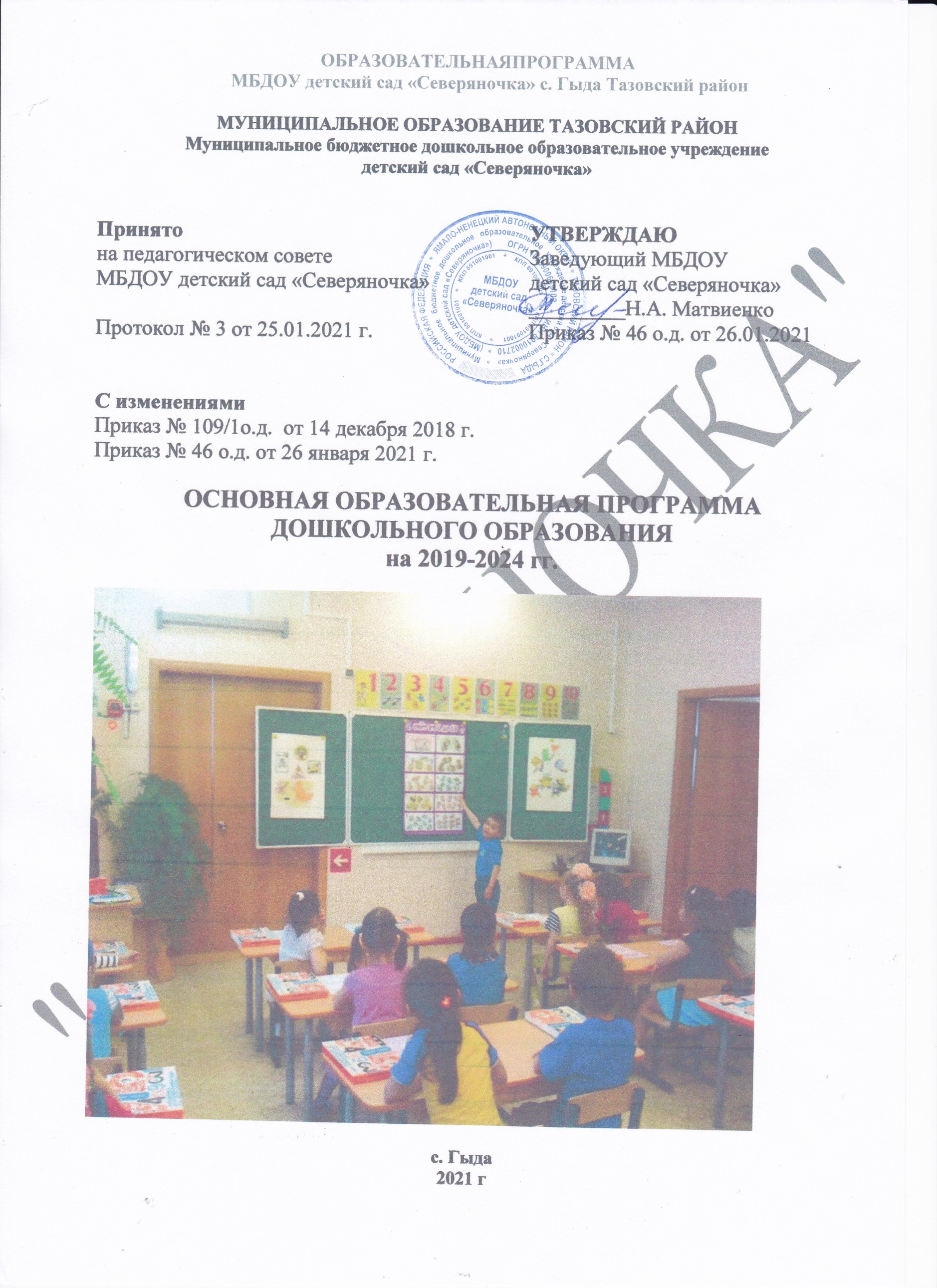 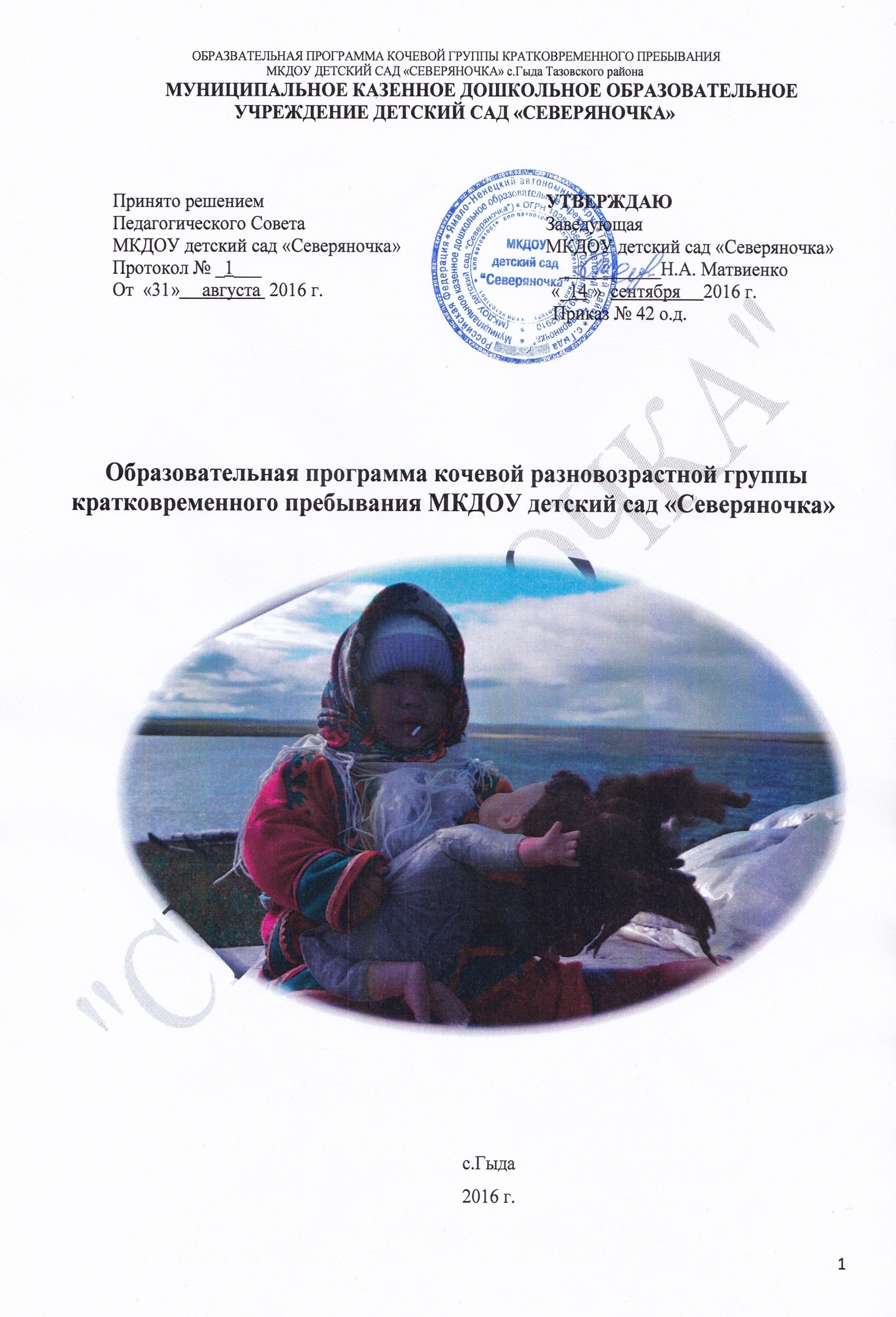 с. Гыда2021 г.СодержаниеЦелевой раздел.Пояснительная записка.  1.1.1.   ВведениеАктуальностьВ Концепции модернизации системы образования, одной из приоритетных задач, ставится обеспечение государственных гарантий доступности и равных возможностей получения дошкольного образования для всех слоев населения. Государственная политика в области образования на современном этапе направлена на обеспечение вариативности и гибкости предоставления различных форм образовательных услуг детям дошкольного возраста.К полномочиям органов местного самоуправления относится организация предоставления общедоступного бесплатного дошкольного образования (пункт 2 статьи 31 Закона РФ «Об образовании»).Согласно пункту 4 статьи 3 Закона ЯНАО от 31.01.2000 № 6-ЗАО (ред. от 04.04.2012) «Об образовании в Ямало-Ненецком автономном округе» государственная политика автономного округа в области образования должна реализовываться на территории автономного округа с учётом следующих особенностей:Административно-территориального устройства.Проживания на его территории коренных малочисленных народов Севера, этнических общностей.Ведения кочевого и (или) полукочевого образа жизни частью коренных малочисленных народов Севера, этнических общностей (в ред. Закона ЯНАО от 04 апреля 2012 года № 12-ЗАО).На территории Гыданской тундры Муниципального образования Тазовский район Ямало-Ненецкого автономного округа проживает 213 детей из числа коренных народов Севера в возрасте от 0 до 7 лет, из них 198 детей совместно с родителями ведут кочевой и полукочевой образ жизни. Этнические общности, из которых состоит коренное население Гыданской тундры - это ненцы.Основные виды деятельности тундровиков – оленеводство, охотопромысел и рыболовство. Дети до 6 – 7 лет живут с родителями в тундре, но при поступлении в школу, резкий отрыв ребёнка от семьи, от привычного размеренного ритма жизни в тундре сразу в общежитие интерната приводит к сильным психологическим перегрузкам и стрессам, приводящим к зарождению комплексов, заниженной самооценке, к трудностям социальной адаптации,  к другим отрицательным последствиям.Для того чтобы дети в условиях тундры могли получить первоначальные умения и навыки, познакомиться с правилами поведения в организованном детском коллективе, легче перенести адаптационный период при поступлении в школу-интернат, социализироваться в обществе сверстников и взрослых, необходимо создать соответствующие условия. Это свидетельствует о том, что дошкольное образование, даже в условиях кочевья, детям необходимо. Под дошкольным образованием в условиях кочевья следует понимать систему мер, направленных на оказание помощи детям, не имеющим возможности до школы посещать дошкольное учреждение из-за условий жизни и труда его семьи.В детских садах национальных посёлков нет круглосуточных групп, но даже если бы они были тундровое население не готово отдать своих детей в раннем возрасте  в детский сад на круглосуточный режим. В Гыданской тундре преимущественно проживают ненцы, многие из которых испокон веков ведут традиционный кочевой образ жизни. Большинство жителей из числа кочевников являются работниками рыбзавода. Идея открытия кочевой группы для детей Гыданских тундровиков заинтересовала педагогический коллектив муниципального казенного дошкольного образовательного учреждения детский сад «Северяночка» с.Гыда Тазовского района, который решил заняться изучением данной проблемы и её решением.  Обоснование актуальности темыВ ходе разработки программы нами были изучены различные документы и материалы, посвящённые проблемам образования на Крайнем Севере. Подробный анализ этих документов подтверждает актуальность выбранной темы и необходимость её дальнейшей разработки.В статье 8 Федерального закона «О гарантиях прав коренных малочисленных народов Российской Федерации» сказано:«1. Малочисленные народы, объединения малочисленных народов в целях защиты их исконной среды обитания, традиционных образа жизни, хозяйствования и промыслов имеют право:…9) получать от государства помощь для реформирования всех форм воспитания и обучения подрастающего поколения малочисленных народов с учётом традиционных образа жизни и хозяйствования малочисленных народов».Пункт 2 статьи 8 Закона «Об образовании в Ямало-Ненецком автономном округе» гласит: «С учётом географического положения автономного округа, экологической ситуации, сложившейся на его территории, а также этнической структуры населения, содержание образования должно быть также ориентировано на:содействие овладению личностью знаниями, умениями и навыками, обеспечивающими безопасность её жизни и трудовой деятельности в условиях Крайнего Севера».В проекте Концепции гуманитарного образования Ямало-Ненецкого автономного округа отмечается, что «…повсеместно молодое поколение малочисленных коренных народов Ямала утрачивает национальные традиции, обычаи, материальную и духовную культуру. Забываются многовековые профессии и промыслы. Оленеводство, охота, рыболовство потеряли былую престижность. Источник всех этих бед многие исследователи и педагоги всё чаще и чаще усматривают в практике обучения детей северян в школах-интернатах, в разрыве семейно-родовых связей…».Поэтому кочевая группа, как структурное подразделение дошкольного образовательного учреждения, создана  для обеспечения доступности дошкольного образования без отрыва детей от родителей, ведущих кочевой (полукочевой) образ жизни, восстановления и сохранения традиционного хозяйствования коренных малочисленных народов Севера, приобщения детей к национальной культуре, родному языку, традициям и обычаям, защите исконной среды обитания. Кочевая группа детского сада создаёт условия для реализации гражданами Российской Федерации гарантированного государством права на получение общедоступного и бесплатного дошкольного образования, охрану жизни, укрепление здоровья, адекватное возрасту физическое и психическое развитие, присмотр и уход. При этом, муниципальное дошкольное образовательное учреждение, имеющее в своём составе кочевую группу, несёт в установленном законодательством Российской Федерации порядке ответственность за жизнь, здоровье детей, качество реализуемых образовательных программ, соответствие применяемых форм, методов и средств организации образовательного процесса возрастным, психофизиологическим особенностям, способностям, интересам и потребностям детей.НовизнаПрограмма отражает принципиально новую идею, отличается высокой степенью новизны, в связи с тем, что функционирование кочевых групп кратковременного пребывания детей в Тазовском районе не прослеживается.  Выявленные подходы в представленной программе позволят другим ДОУ реализовать свою программу по организации и функционированию кочевых групп кратковременного пребывания для детей дошкольников, с рождения проживающих в тундре и не посещающих дошкольные учреждения.  Модель «Кочевая группа кратковременного пребывания»- это содержательная линия дошкольного образования на местах кочевий, которая обеспечит разностороннее развитие детей коренной национальности в естественных жизненных условиях с учетом их возрастных и индивидуальных особенностей по основным направлениям – физическому, социально-личностному, познавательно-речевому и художественно-эстетическому. Взаимоотношения строятся с детьми в соответствии с личностно-ориентированной моделью общения, цель которой – содействовать становлению личности ребенка. Опираясь на индивидуальные способности детей, педагог преследует цель формирование и развития жизненных умений и навыков, используя следующие формы работы:•	проведение индивидуальной работы с каждым ребенком;•	проведение работы с одаренными и неорганизованными детьми;•	проведение беседы с ребенком с целью создание условий для выражения своего мнения, доказательств им правильно позиции;•	отказ от жесткой регламентаций деятельности дошкольников;•	построение партнерских взаимоотношений между воспитателем и детьми.Деятельность кочевой группы кратковременного пребывания направлена на организацию предшкольной подготовки, оказание индивидуальной педагогической помощи детям, не посещающих дошкольное образовательное учреждение. Образовательный процесс в кочевой группе кратковременного пребывания осуществляется по адаптированной образовательной программе, разработанной в соответствии с ФГОС ДО,    с учетом программы «ДЕТСТВО» под редакцией Т.И. Бабаевой, А.Г. Гогоберидзе, О.В. Солнцевой.Количество и наполняемость групп для тундрового кочующего населения определятся исходя из потребностей населения, и комплектуется по разновозрастному принципу.Организация воспитательно-образовательного процесса в кочевой группе детского сада осуществляется в соответствии с Уставом МКДОУ.Обучение и воспитание детей в кочевой группе кратковременного пребывания проводится на русском и родном языках. Организация образовательного процесса, продолжительность непрерывной непосредственно образовательной деятельности и режим работы в кочевой группе кратковременного пребывания регламентируетсяся годовым календарным учебным графиком, расписанием непосредственно образовательной деятельности, режимом дня, утвержденными руководителем ДОУ, в соответствии с требованиями санитарно-эпидемиологических правил и нормативов («Санитарно-эпидемиологические требования к организациям воспитания и обучения, отдыха и оздоровления детей и молодежи» СанПиН 2.4.3648-20, "Гигиенические нормативы и требования к обеспечению безопасности и (или) безвредности для человека факторов среды обитания СанПиН 1.2.3685-21).Организация воспитательно-образовательной работы в кочевой группе предусматривает создание условий для развития различных видов деятельности детей с учетом их возможностей, интересов и потребностей.Взаимоотношения между педагогами и родителями регулируются договором, включающим в себя взаимные права, обязанности и ответственность сторон, возникающие в процессе обучения, воспитания, присмотра и ухода.Воспитатели, работающие в кочевой группе, ведут следующую документацию:1. План непосредственно образовательной деятельности (включает наименование образовательных областей и продолжительность непосредственно образовательной деятельности). 2. Перспективный план работы по разделам образовательной программы.3. Календарный план работы воспитателя, включает:режим дня и распорядок организации жизнедеятельности детей кочевой группы в течение недели и дня;расписание непосредственно образовательной деятельности;планирование совместной деятельности воспитателя с детьми и самостоятельной деятельности детей по реализации основной общеобразовательной программы;работу с родителями детей, посещающих кочевую группу детского сада.4. Табель посещаемости детей.5. Мониторинг динамики развития детей, их успешности в освоении основной общеобразовательной программы дошкольного образования.1.1.2.  Цели и задачиНа основе анализа результатов предшествующей педагогической деятельности, потребностей родителей из числа коренных малочисленных народов Севера (ненцы) ведущих кочевой образ жизни социума, были определены следующие цели и задачи деятельности МКДОУ по реализации адаптированной образовательной программы кочевой группы кратковременного пребывания:Цель: Гармоническое физическое и психическое развитие ребенка, обеспечивающее сохранение его индивидуальности, адаптацию к изменяющейся социальной ситуации, готовность к активному взаимодействию с окружающим миром. Задачи программы:создание условий для успешной социальной адаптации детей из числа коренных малочисленных народов к жизни в современном социуме;сохранение и развитие языка, культуры, традиционного образа жизни коренных малочисленных народов Севера;укрепление основ семейного воспитания;возрождение семейно-родовых традиций на основе этнокультурных традиций севера;всестороннее развитие детей, проживающих с родителями в тундре;развитие социальной компетентности ребёнка, оказание помощи в овладении навыками общения с другими детьми и взрослыми;формирование партнерских отношений семьи в вопросах воспитания и развития детей дошкольного возраста;формирование адекватных родительских представлений о возрастных особенностях ребёнка и соответствующих способах его развития;формирование у детей основ готовности к школьному обучению.1.1.3. Средства решения поставленных задач1.	Введение регионального материала в работу с детьми, с учетом принципа культуросообразности; принципа постепенного перехода от более близкого ребенку, личностно-значимого, к менее близкому – культурно-историческим фактам.2.	Формирование личного отношения к фактам, событиям, явлениям в жизни села Гыда и Тазовского района.3.	Создание условий, для активного приобщения детей к социальной действительности, повышения личностной значимости для них того, что происходит вокруг.4.	Осуществление системно-деятельностного подхода в приобщении детей к истории, культуре, природе родного края, т.е. выбор самими детьми той деятельности, в которой, они хотели бы отобразить свои чувства, представления об увиденном и услышанном (творческая игра, составление рассказов, изготовление поделок, сочинение загадок, аппликация, лепка, рисование).5.	Создание такой развивающей среды для самостоятельной и совместной деятельности взрослых и детей в группе, которая способствовала бы развитию личности ребенка на основе народной культуры, с опорой на краеведческий, региональный материал (предметы, вещи домашнего обихода, быта; предметы декоративно-прикладного быта, искусства северных народов), (предоставление детям возможности проявить свое творчество).Отбор краеведческого, этнокультурного материала в соответствии с целями возрастного развития детей, с учетом их интересов.1.1.4. Принципы и подходы к реализации программыПринцип развивающего образования – обогащение (амплификация) детского развития. Принцип научной обоснованности и практической применимости – содержание соответствует базовым положениям возрастной психологии и дошкольной педагогики.Принцип полноты, необходимости и достаточности – позволяет решать поставленные цели и задачи на необходимом и достаточном материале, максимально приближаться к разумному «минимуму», предполагает сотрудничество ДОУ и семей воспитанников.Принцип системности и непрерывности:полноценное проживание ребёнком всех этапов детства,наличие единых линий развития и воспитания для детей всех возрастных категорий в ДОУ,взаимосвязь и преемственность всех ступеней дошкольного образования в ДОУ,Принцип интеграции образовательных областей в соответствии с возрастными возможностями и особенностями детей, а также спецификой этих областей.Принцип комплексно-тематического построения образовательного процесса – использование разнообразных форм работы с детьми, обусловленных возрастными особенностями.Формирование Программы основано на следующих подходах:1. Личностно-ориентированные подходы:содействие и сотрудничество детей и взрослых, признание ребёнка полноценным участником (субъектом) образовательных отношений, разностороннее, свободное и творческое развитие каждого ребёнка, реализация их природного потенциала, обеспечение комфортных, бесконфликтных и безопасных условий развития воспитанников. целостное развитие дошкольников и готовность личности к дальнейшему развитию,поддержка инициативы детей в различных видах деятельности,психологическая защищённость ребёнка, обеспечение эмоционального комфорта, создание условий для самореализации,развитие ребёнка в соответствии с его склонностями, интересами и возможностями, создание условий для воспитания и обучения каждого воспитанника с учётом индивидуальных особенностей его развития (дифференциация и индивидуализация).2. Системно-деятельные подходы:построение образовательной деятельности на основе индивидуальных особенностей каждого ребёнка, при котором сам ребёнок становится активным в выборе содержания своего образования, становится субъектом образования, формирование познавательных интересов и познавательных действий ребёнка в различных видах деятельности, организация детской деятельности, в процессе которой они самостоятельно делают «открытия», узнают новое путём решения проблемных задач,креативность – «выращивание» у воспитанников способности переносить полученные знания в ситуации самостоятельной деятельности, инициировать и поощрять потребность детей самостоятельно находить решения нестандартных задач и проблемных ситуаций,овладение культурой – приобщение детей к социокультурным нормам, традициям семьи, общества, государства, обеспечить способность ребёнка ориентироваться в мире и действовать (или вести себя) в соответствии с интересами и ожиданиями других людей, социальных групп, общества и человечества в целом.1.1.5. Ожидаемые результаты Программы:  увеличение количества дошкольников-тундровиков, с высоким уровнем развитости интегративных качеств (физические, интеллектуальные, личностные) в период освоения программы по всем направлениям развития; увеличение числа семей, удовлетворенных качеством предшкольной подготовки; качественное изменение характера взаимоотношений и взаимодействия между педагогами и родителями детей; улучшение материально-технических условий, программно-методического обеспечения реализации адаптированной образовательной программы кочевой группы кратковременного пребывания. Содержание Программы сформировано с учетом культурно-исторических особенностей и ценностей народов, проживающих на территории Ямало-Ненецкого автономного округа. В образовательную программу, а также в режимные моменты включены дисциплины, обеспечивающие удовлетворение этнокультурных потребностей и языковых прав воспитанников.  Этнокультурная направленность образования в ЯНАО является неотъемлемой частью образовательной деятельности, обеспечивающей приобщение обучающихся к ценностям культуры ненецкого народа, создание условий для становления высокообразованной личности, владеющей этнической и общероссийской культурой.  Этнокультурная направленность образовательной программы включает в себя филологическое образование (изучение ненецкого языка и литературы носителями языка) и интеграцию культуры ненецкого народа в содержание других образовательных областей (изобразительное искусство, музыка,  ручной труд, физическая культура и т.д.) и дополнительного образования.  Этнокультурная направленность образования призвана решать задачи развития личности детей, формируя у них: любовь к своему краю и своему Отечеству, уважение к своему народу и всем народам, проживающим в округе, к их культуре и духовным традициям; осознание и принятие незыблемых ценностей: человеческой жизни, семьи, гражданского общества, многонационального российского народа, человечества как мирового сообщества, труда, науки и творчества; умение учиться, осознавать важность образования и самообразования для жизнедеятельности, применять полученные знания на практике; социальную активность, уважение закона и правопорядка, соизмерение своих поступков с нравственными ценностями, осознание своих обязанностей перед семьёй, обществом, Отечеством; уважение к другим людям, умение вести конструктивный диалог, достигать взаимопонимания, сотрудничать в целях достижения общих результатов;  осознание необходимости выполнения правил здорового и экологически целесообразного образа жизни, безопасного для человека и окружающей его среды; понимание значения профессиональной деятельности для человека в интересах устойчивого развития общества и природы.   Природное, культурно-историческое, социально-экономическое своеобразие местности предопределяет отбор содержания компонентов образования, усвоение которых позволяет дошкольникам адаптироваться к условиям жизни в ближайшем социуме, проникнуться любовью к родной земле, воспитать у себя потребность в здоровом образе жизни, рациональном использовании природных богатств, в охране окружающей среды. Содержание регионального компонента образования призвано способствовать формированию у дошкольников духовно-нравственных ориентаций, развитию их творческого потенциала, толерантности в условиях современного мира. При разработке программы учитывались этнопедагогические традиции социума, национально-региональная специфика, этнокультурные образовательные потребности воспитанников и родителей. В образовательной деятельности «Родной язык» в содержание образования введены учебные элементы, учитывающие местную этнокультурную специфику, особенности развития дошкольников. При изучении родного языка и устного курса русского языка формируется органическая связь между приобретением знаний и формированием эмоционально-ценностного отношения к Родине, культуре и истории родного края, к родному и русскому языку. Краеведческий материал включен в курс физической культуры, ручного труда, музыки, изобразительного искусства.  Этнокультурный компонент пронизывает всю деятельность кочевой группы. Во всех режимных моментах используются те или иные элементы народной педагогики, фольклора. Потешки и пестушки, пословицы и поговорки, сказки и народные игры органично вплелись в жизнь не только детей, но и педагогов.  Кругозор детей расширяется знаниями особенностей и традиций русского и ненецкого народов: о календаре, обычаях, обрядах и праздниках, народном творчестве. В результате этой работы у детей формируется мировоззрение, мироощущение, самосознание, самооценка, происходит нравственное, социальное, эстетическое развитие, становление личности.  1.1.6. Главными условиями реализации программы являются:создание условий (предметно – развивающая среда в балке, на природе);специально организованное обучение (непосредственно образовательная деятельность, беседа, чтение художественной литературы, рассматривание иллюстративного материала, предметов быта; национальные игры, развлечения и т.д.)взаимодействие детей друг с другом и с взрослыми:сотрудничество с родителями.Распределение функциональных обязанностей участников педагогического процесса:1.1.7. Возрастные и индивидуальные особенности развития детей раннего и дошкольного возраста.Основными участниками реализации программы являются: дети дошкольного возраста, ведущие с родителями (законными представителями) кочевой и (или) полукочевой образ жизни. 1.1.8. Особенности развития дошкольников-тундровиковВ отечественной психологии имеется незначительное количество работ, посвященных вопросам психологического развития детей коренных малочисленных народов Севера. До сих пор остается нерешённым вопрос методического обеспечения индивидуально-личностного развития детей коренных малочисленных народов Севера, учитывающего их психофизиологическую готовность к периоду школьного обучения. Ранний и длительный отрыв от семьи, от традиционного образа жизни и культуры порождает целый ряд проблем, обостряющих этносоциальный кризис народностей Севера. Исследования ученых свидетельствует о том, что дети Севера отстают в учении от своих сверстников, хотя по успешности создания зрительных образов и оперирования им не уступают, а напротив, превосходят других школьников.  Исследования Т.М. Бостанжиевой, О.В. Лишина показали, что к детям коренной национальности  требуется неодинаковый подход при организации учебного процесса. Это особенно важно учитывать при выборе учеником и учителем доминирующей стратегии мыслительно-познавательной деятельности, учета особенностей личностного развития детей, проживающих в условиях Крайнего Севера. Это объясняется тем, что в жизни любого народа есть своя, веками устоявшаяся естественная, природосообразная психология восприятия внешнего мира, которая базируется на специфическом жизненном укладе людей.  Такой образ жизни с самого раннего детства определял природную сущность бытия ребёнка, затрагивая при этом самые тонкие струны души, формируя психику и сознание.  Крайний Север накладывает свой отпечаток на психологическое развитие детей. К сожалению, позитивный потенциал Севера в виде его красивой природы, размеренного ритма жизни подавляется рядом негативных факторов.  На детей влияют резкие перепады атмосферного давления, нарушение обычной фотопериодичности (с чем неизбежно связано явление светового голодания), длительное пребывание при искусственном освещении, высокая влажность воздуха, сильные и частые ветры, длительная и жесткая зима с очень низкими температурами, дождливое и недостаточно теплое лето с заморозками, нерациональное питание, малоподвижный образ жизни.  Детей в стойбищах ненцев всегда много, в редких семьях 2-3 человека, чаще 5-6 детей. При встрече с детьми тундровиков поражает их недетская серьезность, они редко улыбаются или смеются.  Речевое и умственное развитие ребенка для значительной части коренного населения не является критерием успешности его общего развития. Речевая активность детей в раннем возрасте стимулируется очень мало. Взаимодействие взрослых с детьми ограниченно. От малышей в присутствии взрослых требуется только соблюдение норм дисциплины.  В возрасте 6-7 лет детей забирают в интернаты, приучают к цивилизации. Специфические условия школы-интерната направлены на учебно-воспитательный процесс, но с каждым годом происходит все больший разрыв между школой и семейным воспитанием.  У детей тундры свое детство. За первые шесть лет у ребёнка формируется особенное представление о мире, которое еще не целостно. Картина мира строится в детском сознании под влиянием тех позиций, которые свойственны взрослым, влияющим на сознание ребенка. Приведем некоторые положения, отмеченные Сусой Е.Г. и Няруй В.Н.: - у детей народов Севера совсем иной биологический цикл жизни, иное восприятие мира; - развитие ребенка-северянина идет медленнее, чем у детей средней полосы России, поэтому шестилетний ребенок, которого отрывают от матери и заваливают информацией, ни морально, ни физически к этому не готов. На деле национальная окрашенность воспитания не может и не должна препятствовать выходу учащихся в широкий многонациональный мир, в котором предстоит жить молодым поколениям северян. В период наиболее ускоренного созревания центральной нервной системы на нее часто действуют токсические и гипоксические факторы. Каждый пятый ребенок коренной национальности может быть отнесен в группу часто и длительно болеющих.  Нерациональность питания и хронический дефицит витаминов и микроэлементов оказывает сдерживающее влияние на умственное развитие ребенка. Ухудшенное состояние здоровья детей, опосредованное влиянием всего комплекса экологических условий, само является одним из важных биологических факторов, провоцирующих отставания в развитии. Переломным моментом в жизни ребенка считается поступление в школу. Меняется фактор места, т.е. социальные условия, определяющие развитие и саму жизнь ребенка.  Новое положение состоит в том, что ребенок не просто переезжает из тундры в школу-интернат, но и в том, что его учеба становится обязательной общественно-значимой деятельностью. Дети с тревогой идут  в школу, понимая, что их жизнь меняется. Здесь по-новому начинает развиваться товарищество и способность к сотрудничеству. Возникают отношения соревнования, появляются связанные с этим переживания, совершаются поступки. В школе-интернате произойдет многое, что очень значимо для психики ребенка. Адаптация ребенка к школе происходит не в один день. Это довольно длительный процесс, требующий напряжения всех сил детского организма и детской психики. В начале школьного обучения почти у всех детей наблюдается длительное возбуждение, раздражительность, снижение аппетита, плохой сон, повышенная утомляемость.  Организм ребенка бурно реагирует на все изменения, связанные с поступлением в школу. Этот период длится 23 недели. Ребенок работает на пределе возможностей, поэтому возможны головные боли, снижение веса, риск заболеваний.  Исследования психического развития детей коренного населения Севера показывают достоверные различия между детьми коренного и некоренного населения, которые обнаруживались по параметрам речевого развития.  Поскольку речь в младшем школьном возрасте в норме приобретает характер ведущей психической функции и слово начинает устойчиво выступать в качестве основного средства решения познавательных задач, эта дефицитарность приобретает первоочередное значение для блокирования возможностей перехода к более высоким уровням сформированности познавательной деятельности, препятствует развитию словесной регуляции и речевого планирования у детей. Большинство дошкольников-тундровиков не имеют уровня подготовленности к школьному обучению, так как для выживания в условиях Севера существенное значение для детей имеет высокое развитие пространственной ориентации, физической выносливости, наблюдательности, высокий порог сенсорной чувствительности слуха и кинестетических ощущений.  Начало школьного обучения приводит к прогрессу в когнитивном развитии, но предшествующие недостатки познавательных процессов преодолеваются с трудом.  Показателем позитивного сдвига в развитии является то, что дети начинают понимать, какой результат деятельности должен быть получен, однако признаки интеллектуальной пассивности, ожидание помощи взрослого, тенденция к копированию готового образца остается. Трудности построения связного высказывания не преодолеваются. Дети не могут выделить способ решения, объяснить его, самостоятельно организовать интеллектуальную деятельность. Особенно ярко это проявляется при чтении рассказа со скрытым смыслом и при попытке установления закономерности при решении арифметической задачи. Дошкольникам–тундровикам для выполнения любых заданий требуется пошаговая помощь. Большинство детей не могут самостоятельно организовать сюжетную игру, настольные игры с правилами менее недоступны. Проявляется феномен «поверхностного обучения»: формально зная правило, дети не могли его применить; зная обобщающие названия, использовать их при решении познавательной задачи и т.д.  Многие дети достигают того уровня познавательной деятельности, который позволяет осознанно усваивать учебную программу, только к концу начальной школы. Специфика обстановки развития является причиной перенапряжения адаптационных возможностей детского организма и находит отражение в развитии психики.   На развитии ребенка наиболее пагубно сказываются недостаток сенсорной стимуляции (в том числе вызванный однообразием окружающего ландшафта) и ограничение активности из-за влияния холодового фактора.  Региональные особенности населенных пунктов Крайнего Севера, со свойственной им узостью социальных контактов, низким культурным уровнем, накладывают отпечаток на процесс социализации детей, замедляя его. Создают проблемы слабой адаптации детей к традиционным формам школьного обучения, а также определяют специфику эмоционально-личностного развития детей коренных народностей, особенно в младшем школьном возрасте в условиях пребывания и обучения в школе-интернате. Под натиском негативных явлений современной жизни (информационное изобилие, дестабилизация семейных отношений, адаптация к школе и др.) эмоциональная сфера современного младшего школьника подвергается огромным перегрузкам. Результат подобных неблагоприятных воздействий – обилие негативных реакций: нетерпимость, бесчувственность, агрессивность, враждебность, тревожность.  Высокие показатели переживания социального стресса у младших школьников связаны с социально-культурными условиями жизни этих детей, т.к. дети тундровиков до 6-7 лет воспитывались в семье, которая вела кочевой образ жизни. В связи с этим у детей не были развиты коммуникативные навыки и умения, что является для них препятствием в осуществлении и удовлетворении потребности в общении, установлении социальных контактов со сверстниками.  Надо отметить, что состояние здоровья ребенка коренного населения зависит не только от экстремальных геоклиматических условий, наследственных и социально-экономических и экологических факторов, но и от воздействия ряда педагогических условий.  К ним можно отнести: стрессовую тактику школьной педагогики, интенсификацию учебного процесса, несоответствие программ и технологий обучения возрастным особенностям учащихся, нарушение принципа культуросообразности в содержании образования северян и т.д. Целевые ориентиры дошкольного образования Целевые ориентиры в раннем возрастеК трем годам ребенок:ребенок интересуется окружающими предметами и активно действует с ними; эмоционально вовлечен в действия с игрушками и другими предметами, стремится проявлять настойчивость в достижении результата своих действий;использует специфические, культурно фиксированные предметные действия, знает назначение бытовых предметов (ложки, расчески, карандаша и пр.) и умеет пользоваться ими. Владеет простейшими навыками самообслуживания; стремится проявлять самостоятельность в бытовом и игровом поведении;владеет активной речью, включенной в общение; может обращаться с вопросами и просьбами, понимает речь взрослых; знает названия окружающих предметов и игрушек;стремится к общению со взрослыми и активно подражает им в движениях и действиях; появляются игры, в которых ребенок воспроизводит действия взрослого;проявляет интерес к сверстникам; наблюдает за их действиями и подражает им;проявляет интерес к стихам, песням и сказкам, рассматриванию картинки, стремится двигаться под музыку; эмоционально откликается на различные произведения культуры и искусства;у ребенка развита крупная моторика, он стремится осваивать различные виды движения (бег, лазанье, перешагивание и пр.).Целевые ориентиры на этапе завершения освоения Программыребенок овладевает основными культурными способами деятельности, проявляет инициативу и самостоятельность в разных видах деятельности - игре, общении, познавательно-исследовательской деятельности, конструировании и др.; способен выбирать себе род занятий, участников по совместной деятельности;ребенок обладает установкой положительного отношения к миру, к разным видам труда, другим людям и самому себе, обладает чувством собственного достоинства; активно взаимодействует со сверстниками и взрослыми, участвует в совместных играх. Способен договариваться, учитывать интересы и чувства других, сопереживать неудачам и радоваться успехам других, адекватно проявляет свои чувства, в том числе чувство веры в себя, старается разрешать конфликты;ребенок обладает развитым воображением, которое реализуется в разных видах деятельности, и прежде всего в игре; ребенок владеет разными формами и видами игры, различает условную и реальную ситуации, умеет подчиняться разным правилам и социальным нормам;ребенок достаточно хорошо владеет устной речью, может выражать свои мысли и желания, может использовать речь для выражения своих мыслей, чувств и желаний, построения речевого высказывания в ситуации общения, может выделять звуки в словах, у ребенка складываются предпосылки грамотности;у ребенка развита крупная и мелкая моторика; он подвижен, вынослив, владеет основными движениями, может контролировать свои движения и управлять ими;ребенок способен к волевым усилиям, может следовать социальным нормам поведения и правилам в разных видах деятельности, во взаимоотношениях со взрослыми и сверстниками, может соблюдать правила безопасного поведения и личной гигиены;ребенок проявляет любознательность, задает вопросы взрослым и сверстникам, интересуется причинно-следственными связями, пытается самостоятельно придумывать объяснения явлениям природы и поступкам людей; склонен наблюдать, экспериментировать. Обладает начальными знаниями о себе, о природном и социальном мире, в котором он живет; знаком с произведениями детской литературы, обладает элементарными представлениями из области живой природы, естествознания, математики, истории и т.п.; ребенок способен к принятию собственных решений, опираясь на свои знания и умения в различных видах деятельности.Планируемые результаты освоения программы:Промежуточные планируемые результаты подгруппы детей в возрасте 2-3 лет. (в виде целевых ориентиров ФГОС ДО)Промежуточные планируемые результаты подгруппы детей в возрасте 3-4 летПромежуточные планируемые результаты подгруппы детей в возрасте 4-5 летПромежуточные планируемые результаты подгруппа детей в возрасте 5-6 лет Промежуточные планируемые результаты подгруппы детей в возрасте 6-7 летПрограмма строится на основе общих закономерностей развития личности детей дошкольного возраста с учетом сенситивных периодов в развитии.II. Содержательный раздел2.1. Особенности осуществления образовательного процессаУчастники образовательной деятельности: дети, родители (законные представители), педагогические работники ДОУ.Образовательная деятельность в ДОУ осуществляется на русском языке.Образовательная деятельность строится на адекватных возрасту формах работы с детьми, при этом основной формой и ведущим видом деятельности является игра. Содержание образовательной деятельности направлено на реализацию задач пяти образовательных областей: социально-коммуникативное, познавательное, речевое, художественно-эстетическое и физическое развитие воспитанников.Конкретное содержание образовательных областей зависит от возрастных и индивидуальных особенностей воспитанников и  реализуется  в различных видах деятельности:- с детьми раннего возраста (2-3 лет)- с детьми дошкольного возраста (3 – 7 лет): игровая (включая сюжетно-ролевую игру, игру с правилами и другие виды игры), коммуникативная (общение и взаимодействие со взрослыми и сверстниками), познавательно-исследовательская (исследование объектов окружающего мира и экспериментирование с ними), восприятие художественной литературы и фольклора, самообслуживание и элементарный бытовой труд (в помещении и на улице), конструирование из разного материала (включая конструкторы, модули, бумагу, природный и иной материал), изобразительная (рисование, лепка, аппликация),музыкальная (восприятие и понимание смысла музыкальных произведений, пение, музыкально-ритмические движения, игры на музыкальных инструментах), двигательная  (овладение основными движениями)Реализация задач осуществляется в совместной деятельности педагога и детей, в самостоятельной деятельности детей. Формы организации образовательной деятельности.2.2. Основные программные задачи для работы с дошкольниками по образовательным областям:2.3. Комплексно-тематическое планирование образовательной деятельностиПланирование педагогической работы составляет одну из основ правильной организации жизни детей в детском саду. Образовательный процесс проектируется на принципах комплексно-тематического планирования. Планирование содержания представляет собой взаимосвязанную цепочку введения детей в изучаемую тему, в освоении заданного содержания на организованных НОД и создание условий для образовательной деятельности вне НОД. Организованная образовательная деятельность выстраивается таким образом, чтобы каждая образовательная деятельность обогащала имеющиеся представления, позволяла по-новому взглянуть на данное событие, явление, а художественное творчество позволяло воплощать имеющиеся знания, умения и использовать их в конкретной ситуации.Примерный календарь тематических недель2.1.2. Традиционные праздники и мероприятия в группе2.1.3. Перспективное комплексно-тематическое планирование образовательной деятельности2.1.4. Тематический план по обучению ненецкому языку (Старшая   группа, 1-й год обучения)Тематический план по обучению  детей  ненецкому языку (старшая группа, 1-й год обучения)2.1.5. Тематический план по обучению ненецкому языку (Подготовительная  группа, 2-й год обучения)Содержание программы по обучению детей ненецкому языку (подготовительная группа , 2-й год обучения)Организационный разделОрганизация режима пребывания детей кочевой группы кратковременного пребыванияКочевая группа кратковременного пребывания работает по графику 5 раз в неделю по 7,2 часа, с 9.00 до 17.40, с перерывом с12.30 до 14.00, без организации сна и питания, в отдельно стоящем балке.  Организации непосредственно - образовательной деятельности с детьми в кочевой группе проводится по адаптированной образовательной программе, с учетом национально-регионального компонента.Ежедневная организации жизни и деятельности детей осуществляется с учетом: • построения образовательного процесса на адекватных возрасту формах работы с детьми: основной формой работы с детьми дошкольного возраста и ведущим видом деятельности для них является игра; • решения программных образовательных задач в совместной деятельности взрослого и детей, самостоятельной деятельности детей не только в рамках непосредственно образовательной деятельности, но и при проведении режимных моментов в соответствии со спецификой дошкольного образования. При построении режима дня учитываются следующие принципы:Режим дня выполняется на протяжении всего периода воспитания детей в дошкольном  учреждении, сохраняя  последовательность, постоянство и постепенность.Соответствие правильности построения режима дня возрастным  психофизиологическим  и индивидуальным особенностям  дошкольника, некоторые состояния (период выздоровления после болезни, адаптация к детскому учреждению, время года).  Организация режима дня проводится с учетом теплого и холодного периода года.Организация прогулки.Ежедневная продолжительность прогулки детей около 2 часов.  При температуре воздуха ниже - 15°С и скорости ветра более 7 м/с продолжительность прогулки сокращается. Прогулка не проводится при температуре воздуха ниже -  15°С  и скорости ветра более 15 м/с для детей до 4 лет,  а для детей 5-7 лет - при  температуре воздуха ниже - 20°С и скорости ветра более 15 м/с.      Прогулка состоит из следующих частей: наблюдение, подвижные игры,труд на участке, самостоятельная игровая деятельность детей, индивидуальная работа с детьми по развитию физических качеств. В зависимости от предшествующей прогулке НОД и погодных условий – изменяется и последовательность разных видов деятельности детей на прогулке. Так, если в холодное время дети занимались деятельностью, требующей больших умственных усилий, усидчивости, на прогулке вначале проводятся подвижные игры, пробежки, а затем наблюдения. Если до прогулки занимались физической или музыкальной деятельностью, то прогулка начинается с наблюдений, спокойных игр.  Организация совместной деятельности Совместная деятельность – деятельность двух и более участников образовательного процесса (взрослых и воспитанников) по решению образовательных задач на одном пространстве и в одно и то же время.Отличается наличием партнерской (равноправной) позиции взрослого и партнерской формой организации (возможность свободного размещения, перемещения и общения детей в процессе образовательной деятельности). Предполагает индивидуальную, подгрупповую и групповую формы организации работы с воспитанниками. Организация самостоятельной деятельностиСамостоятельная деятельность:- свободная деятельность воспитанников в условиях созданной педагогами предметно-развивающей образовательной среды, обеспечивающая выбор каждым ребенком деятельности по интересам и позволяющая ему взаимодействовать со сверстниками или действовать индивидуально; - организованная воспитателем деятельность воспитанников, направленная на решение задач, связанных с интересами других людей (эмоциональное благополучие других людей, помощь другим в быту и др.).Самостоятельная деятельность детей 2-7 лет (игры, подготовка к занятиям, личная гигиена и др.) занимает в режиме дня не менее 1,5-2часаОрганизация организованных образовательных формОбщие требования к проведению групповых организованных организационных форм:1. Соблюдение гигиенических требований  (помещение должно быть проветрено, свет должен падать с левой стороны; оборудование, инструменты и материалы и их размещение должны отвечать педагогическим, гигиеническим и эстетическим требованиям);2. Длительность НОД должна соответствовать установленным нормам, а время  использовано полноценно. Большое значение имеет начало НОД, организация детского внимания.3. Подготовка к НОД должна быть качественной (воспитатель должен хорошо знать  программу, владеть методикой обучения, знать возрастные и индивидуальные особенности и  возможности детей своей группы).4. Использование игровых методов  и  приемов обучения в работе с детьми.5. Использование разнообразных форм организации детей (индивидуальная,  подгрупповая,  групповая).6. Обязательное  проведение физкультминутки  в середине НОД.       Организация режима пребывание детей в кочевой  группе кратковременного пребывания    МБДОУ детский сад «Северяночка»Холодный период (сентябрь-май)Теплый  период (июнь-август)3.2. Планирование образовательной деятельности	Образовательный процесс строится с учетом контингента воспитанников, их индивидуальными и возрастными особенностями, социального заказа родителей.При организации образовательного процесса обеспечивается единство воспитательных, развивающих и обучающих целей и задач, при этом решаются поставленные цели и задачи, избегая перегрузки детей, на необходимом и достаточном материале, максимально приближаясь к разумному «минимуму». 	Образовательный процесс предусматривает и предполагает:решение программных образовательных задач в совместной деятельности взрослого и детей и самостоятельной деятельности детей не только в рамках образовательной деятельности, но и при проведении режимных моментов в соответствии со спецификой дошкольного образования; построение образовательного процесса на адекватных возрасту формах работы с детьми в виде игр, бесед, чтения, наблюдений и др.; комплексно-тематический подход в построении образовательного процесса с учетом реализации принципа интеграции образовательных областей. 	Принципы организации образовательного процесса соотносятся с ценностно-целевыми ориентирами, подходами в деятельности дошкольного образовательного учреждения:1. Принцип психологической комфортности, предполагающий психологическую безопасность, защищенность ребенка, обеспечение эмоционального комфорта, создание условий для активности, самореализации дошкольника (ценность жизни и здоровья, здоровьесберегающие технологии).2. Принцип активности, инициативности и субъектностивности  развития ребенка (развивающий, личностный, деятельностный подход).3. Принцип выбора. Без выбора невозможно развитие индивидуальности и субъектности, самоактуализации способностей ребенка (индивидуальный, личностный, деятельностный подход) 4. Принцип доверия и поддержки. Вера в ребенка, доверие ему, поддержка его устремлений к самореализации и самоутверждению (личностный подход, здоровьесберегающие технологии).	3.2.1. Годовой календарный учебный график работы3.2.2. Учебный план 3.2.3.Расписание непосредственной образовательной деятельности3.2.4. Модель организации учебно-воспитательного процесса3.3. Материально-техническое обеспечение Материально-техническое обеспечение «Адаптированной  общеобразовательной программы кочевой группы кратковременного пребывания»  соответствует: санитарно-эпидемиологическим правилам и нормативам; правилам пожарной безопасности;средства обучения и воспитания в соответствии с возрастом и индивидуальными особенностями развития детей;оснащенность помещений развивающей предметно-пространственной средой;учебно-методический комплект, оборудование, оснащение.Укомплектованность  кадрами на январь 2021 года - 100%. Развивающая предметно-пространственная среда кочевой группы кратковременного пребывания  3.4. Методическое  обеспечение ПрограммыIV. КРАТКАЯ ПРЕЗЕНТАЦИЯ АДАПТИРОВАННОЙ ОБРАЗОВАТЕЛЬНОЙПРОГРАММЫ КОЧЕВОЙ ГРУППЫ КРАТКОВРЕМЕННОГО ПРЕБВАНИЯМКДОУ ДЕТСКИЙ САД «СЕВЕРЯНОЧКА»Адаптированная образовательная программа  кочевой группы кратковременного пребвания МКДОУ детский сад «Северяночка» разработана в соответствии с ФГОС дошкольного образования. Программа направлена на разностороннее развитие детей с 3 до 7 лет с учётом их возрастных и индивидуальных особенностей, в том числе достижение детьми дошкольного возраста уровня развития, необходимого и достаточного для успешного освоения ими образовательных программ начального общего образования, на основе индивидуального подхода к детям дошкольного возраста и специфичных для детей дошкольного возраста видов деятельности. Возрастные и иные категории детей, на которых ориентирована Программа МКДОУ Детский сад «Северяночка»Основными участниками реализации программы  являются: дети дошкольного возраста, родители (законные представители), педагоги.Сведения о категориях детей Используемые Примерные программы.Обязательная часть Программы разработана  на основе примерной образовательной программы дошкольного образования «Детство» ( Т. И.Бабаева, А.Г.Гогоберидзе и др.), с учётом используемых вариативных программ  дошкольного образования следующей направленности:Социально-личностной направленности: «Азбука общения»  Л.М. Шипицина и др.;«Основы безопасности детей дошкольного возраста» Р.Б. Стеркиной, Н.Л. Князевой,    Н.Н.   Авдеевой;Данилова Т.И. Программа обучения детей дошкольного возраста ПДД «Светофор»,«Добрая дорога детства». Авторы составители: Н.А. Матвиенко, Е.М. Гайдук;Речевое развитие:Подготовка старших дошкольников к обучению грамоте. Ельцова О.М.;Познавательное развитие:Математика в детском саду. Новикова Н.П.Художественно-эстетическое развитие Программа «Музыкальное воспитание» О.П.Радынова, Программа художественного воспитания, обучения и развития детей 2-7 лет «Цветные ладошки» И.А. Лыкова.Характеристика взаимодействия педагогического коллектива с семьями детейЦель взаимодействия педагогического коллектива ДОУ с семьёй заключается в обеспечении разносторонней поддержки воспитательного потенциала семьи, помощи родителям в осознании самоценности дошкольного периода детства как базиса для всей последующей жизни человека. Взаимодействие с родителями (законными представителями) по вопросам образования ребёнка происходит через непосредственное вовлечение их в образовательную деятельность, посредством создания образовательных проектов совместно с семьёй на основе выявления потребностей и поддержки образовательных инициатив семьи. Формы и активные методы сотрудничества с родителями:1. Родительские собрания. 2. Консультации. 3. Совместные праздники. 4. Семейные клубы.5. Семейная гостиная.6. Акции. 7. Конкурсы. 8. Оформление родительских уголков. 9. Анкетирование. 10. Размещение информации на сайте ДОУ и т.д. 1.Целевой раздел31.1Пояснительная записка31.1.1Введение31.1.2Цели и задачи адаптированной образовательной программы71.1.3Средства решения поставленных задач71.1.4Принципы и подходы к реализации программы81.1.5Ожидаемые результаты программы91.1.6Главные условия реализации программы111.1.7Возрастные и индивидуальные особенности развития детей раннего и дошкольного возраста121.1.8Особенности развития дошкольников-тундровиков231.2Целевые ориентиры261.4Промежуточные планируемые результаты:28Промежуточные планируемые результаты подгруппы детей в возрасте 2-3 лет (в виде целевых ориентиров ФГОС ДО)28Промежуточные планируемые результаты подгруппы детей в возрасте 3-4 лет30Промежуточные планируемые результаты подгруппы детей в возрасте 4-5 лет35Промежуточные планируемые результаты подгруппы детей в возрасте 5-6 лет41Промежуточные планируемые результаты подгруппы детей в возрасте 6-7 лет472.Содержательный раздел552.1Особенности осуществления образовательного процесса552.2Основные программные задачи для работы с дошкольниками по образовательным областям572.1.Комплексно-тематическое планирование образовательной деятельности712.1.1Примерный календарь тематических недель712.1.2Традиционные праздники и мероприятия в группе74 2.1.3Перспективное комплексно-тематическое планирование образовательной деятельности.752.1.4Тематический план по бучению ненецкому языку (Старшая группа, 1-й год обучения) 832.1.5Тематический план по бучению ненецкому языку (Старшая группа, 1-й год обучения)903.Организационный раздел97 3.1Организация режима пребывания  973.2    Планирование образовательной деятельности1003.2.1Годовой календарный учебный график работы1013.2.2Учебный план 1023.2.3Расписание непосредственной образовательной деятельности1033.2.4Модель организации учебно-воспитательного процесса1043.3Материально-техническое обеспеченье1043.4Методическое обеспеченье Программы1084.Краткая презентация адаптированной образовательной программы кочевой группы кратковременного пребывания112Ф.И.О.Должность ОбязанностиМесто работы, занимаемая должностьМатвиенкоНатальяАлександровнаРуководительпроектаРазработка, организация, координация, контроль и руководство работой по реализации проектаМуниципальноеказенное дошкольное образовательное учреждение детский сад «Северяночка» с. ГыдаТазовского района, заведующая МКДОУ, первая квалификационная категорияМельник Наталья АнатольевнаКоординатор проектаОсуществляет стратегическоеруководствоДепартамент образования Администрации Тазовского района, Начальник отдела дошкольного образованияГайдук Елена МихайловнаУчастникпроектаОрганизация деятельности кочевой группыЗаместитель заведующей Нядонги Марина ВикторовнаИсполнительпроектаОбеспечение условийдля реализации проектаВоспитатель кочевой группыВозрастная категорияНаправленность группКоличество группОт 2 до 7 летОбщеразвивающая 1Возраст воспитанниковХарактеристики возрастных особенностей развития детей Ранний возрастРанний возраст2-3 годаРебенок вырастает в среднем на 7—8 см, прибавка в весе составляет 2—2,5 кг. Дети активно овладевают разнообразными движениями. Растущие двигательные возможности позволяют детям более активно знакомиться с окружающим миром, познавать свойства и качества предметов, осваивать новые способы действий. Но при этом малыши еще не способны постоянно контролировать свои движения. Поэтому воспитателю необходимо проявлять повышенное внимание к действиям детей, оберегать их от неосторожных движений, приучать к безопасному поведению в среде сверстников.Организм младших дошкольников недостаточно окреп. Дети легко подвергаются инфекциям. Особенно часто страдают их верхние дыхательные пути, так как объем легких ребенка пока небольшой и малыш вынужден делать частые вдохи и выдохи. Эти особенности детей воспитателю надо постоянно иметь в виду: следить за чистотой воздуха в помещении, за правильным дыханием детей (через нос, а не ртом) на прогулке, во время ходьбы и подвижных игр.В младшем возрасте интенсивно развиваются структуры и функции головного мозга ребенка, что расширяет его возможности в познании окружающего мира. Для детей этого возраста характерно наглядно-действенное и наглядно-образное мышление. Дети «мыслят руками»: не столько размышляют, сколько непосредственно действуют. Чем более разнообразно использует ребенок способы чувственного познания, тем полнее его восприятие, тоньше ощущения, ярче эмоции, а значит, тем отчетливее становятся его представления о мире и успешнее деятельность.На третьем году жизни заметно возрастает речевая активность детей, они начинают проявлять живой интерес к слову. Это обнаруживается в детских высказываниях и вопросах, а также в игре словами. Малыши изменяют слова, придумывают новые, которых нет в речи взрослых; идет быстрое освоение грамматических форм.Под влиянием общения со взрослыми, речевых игр и упражнений к трем годам ребенок начинает успешно использовать простые и распространенные предложения, воспроизводить небольшие стишки и потешки, отвечать на вопросы. Своевременное развитие речи имеет огромное значение для умственного и социального развития дошкольников.Общение детей с воспитателем постоянно обогащается и развивается. Это и эмоциональное общение (обмен положительными эмоциями), и деловое, сопровождающее совместную деятельность взрослого и ребенка, а кроме того, познавательное общение. Дети могут спокойно, не мешая друг другу, играть рядом, объединяться в игре с общей игрушкой, развивать несложный игровой сюжет из нескольких взаимосвязанных по смыслу эпизодов, выполнять вместе простые поручения.Дошкольный возрастДошкольный возраст3-4 годаМладший дошкольный возраст. На рубеже трех лет любимым выражением ребёнка становится «Я сам!». Отделение себя от взрослого и вместе с тем желание быть как взрослый — характерное противоречие кризиса трех лет.Эмоциональное развитие ребёнка этого возраста характеризуется проявлениями таких чувств и эмоций, как любовь к близким, привязанность к воспитателю, доброжелательное отношение к окружающим, сверстникам. Ребёнок способен к эмоциональной отзывчивости — он может сопереживать другому ребенку.В младшем дошкольном возрасте поведение ребёнка непроизвольно, действия и поступки ситуативны, их последствия ребёнок чаще всего не представляет, нормативно развивающемуся ребенку свойственно ощущение безопасности, доверчиво-активное отношение к окружающему.Дети 3—4 лет усваивают элементарные нормы и правила поведения, связанные с определёнными разрешениями и запретами («можно», «нужно», «нельзя»).В 3 года ребёнок идентифицирует себя с представителями своего пола. В этом возрасте дети дифференцируют других людей по полу, возрасту; распознают детей, взрослых, пожилых людей, как в реальной жизни, так и на иллюстрациях.У развивающегося трёхлетнего человека есть все возможности овладения навыками самообслуживания (становление	предпосылок трудовой деятельности) — самостоятельно есть, одеваться, раздеваться, умываться, пользоваться носовым платком, расчёской, полотенцем, отправлять свои естественные нужды. К концу четвёртого года жизни младший дошкольник овладевает элементарной культурой поведения во время еды за столом и умывания в туалетной комнате. Подобные навыки основываются на определённом уровне развития двигательной сферы ребёнка, одним из основных компонентов которого является уровень развития моторной координации.В этот период высока потребность ребёнка в движении (его двигательная активность составляет не менее половины времени бодрствования). Ребёнок начинает осваивать основные движения, обнаруживая при выполнении физических упражнений стремление к целеполаганию (быстро пробежать, дальше прыгнуть, точно воспроизвести движение и др.).Накапливается определённый запас представлений о разнообразных свойствах предметов, явлениях окружающей действительности и о себе самом. В этом возрасте у ребёнка при правильно организованном развитии уже должны быть сформированы основные сенсорные эталоны. Он знаком с основными цветами (красный, жёлтый, синий, зелёный). Трехлетний ребенок способен выбрать основные формы предметов (круг, овал, квадрат, прямоугольник, треугольник) по образцу, допуская иногда незначительные ошибки. Ему известны слова больше, меньше, и из двух предметов (палочек, кубиков, мячей и т. п.) он успешно выбирает больший или меньший.В 3 года дети практически осваивают пространство своей комнаты (квартиры), групповой комнаты в детском саду, двора, где гуляют, и т. п. На основании опыта у них складываются некоторые пространственные представления (рядом, перед, на, под). Освоение пространства происходит одновременно с развитием речи: ребёнок учится пользоваться словами, обозначающими пространственные отношения (предлоги и наречия).Малыш знаком с предметами ближайшего окружения, их назначением (на стуле сидят, из чашки пьют и т. п.), с назначением некоторых общественно-бытовых зданий (в магазине, супермаркете покупают игрушки, хлеб, молоко, одежду, обувь); имеет представления о знакомых средствах передвижения (легковая машина, грузовая машина, троллейбус, самолёт, велосипед и т. п.), о некоторых профессиях (врач, шофёр, дворник), праздниках (Новый год, День своего рождения), свойствах воды, снега, песка (снег белый, холодный, вода тёплая и вода холодная, лёд скользкий, твёрдый; из влажного песка можно лепить, делать куличики, а сухой песок рассыпается); различает и называет состояния погоды (холодно, тепло, дует ветер, идёт дождь). На четвёртом году жизни ребенок различает по форме, окраске, вкусу некоторые фрукты и овощи, знает два-три вида птиц, некоторых домашних животных, наиболее часто встречающихся насекомых.Внимание детей четвёртого года жизни непроизвольно. Однако его устойчивость зависит от интереса к деятельности. Обычно ребенок этого возраста может сосредоточиться в течение 10—15 мин, но привлекательное для него дело может длиться достаточно долго. Память детей непосредственна, непроизвольна и имеет яркую эмоциональную окраску. Дети сохраняют и воспроизводят только ту информацию, которая остаётся в их памяти без всяких внутренних усилий (понравившиеся стихи и песенки, 2-3 новых слова, рассмешивших или огорчивших его). Мышление трёхлетнего ребёнка является наглядно-действенным: малыш решает задачу путём непосредственного действия с предметами (складывание матрёшки, пирамидки, мисочек, конструирование по образцу и т.п.). В 3 года воображение только начинает развиваться, и прежде всего это происходит в игре. Малыш действует с одним предметом и при этом воображает на его месте другой: палочка вместо ложечки, камешек вместо мыла, стул — машина для путешествий и т. д.В младшем дошкольном возрасте ярко выражено стремление к деятельности. Взрослый для ребёнка — носитель определённой общественной функции. Желание ребёнка выполнять такую же функцию приводит к развитию игры. Дети овладевают игровыми действиями с игрушками и предметами-заместителями, приобретают первичные умения ролевого поведения. Игра ребёнка первой половины четвёртого года жизни — это скорее игра рядом, чем вместе. В играх, возникающих по инициативе детей, отражаются умения, приобретённые в совместных со взрослым играх. Сюжеты игр простые, неразвернутые, содержащие одну-две роли.Неумение объяснить свои действия партнёру по игре, договориться с ним, приводит к конфликтам, которые дети не в силах самостоятельно разрешить. Конфликты чаще всего возникают по поводу игрушек. Постепенно к 4 годам ребёнок начинает согласовывать свои действия, договариваться в процессе совместных игр, использовать речевые формы вежливого общения. В 3—4 года ребёнок начинает чаще и охотнее вступать в общение со сверстниками ради участия в общей игре или продуктивной деятельности. Однако ему всё ещё нужны поддержка и внимание взрослого.Главным средством общения со взрослыми и сверстниками является речь. Словарь младшего дошкольника состоит в основном из слов, обозначающих предметы обихода, игрушки, близких ему людей. Ребёнок овладевает грамматическим строем речи, начинает использовать сложные предложения. Девочки по многим показателям развития (артикуляция, словарный запас, беглость речи, понимание прочитанного, запоминание увиденного и услышанного) превосходят мальчиков.В 3—4 года в ситуации взаимодействия с взрослым продолжает формироваться интерес к книге и литературным персонажам. Круг чтения ребёнка пополняется новыми произведениями, но уже известные тексты по-прежнему вызывают интерес.Интерес к продуктивной деятельности неустойчив. Замысел управляется изображением и меняется по ходу работы, происходит овладение изображением формы предметов. Работы чаще всего схематичны, поэтому трудно догадаться, что изобразил ребёнок. Конструирование носит процессуальный характер. Ребёнок может конструировать по образцу лишь элементарные предметные конструкции из двух-трёх частей.Музыкально-художественная	деятельность	детей	носит непосредственный и синкретический характер. Восприятие музыкальных образов происходит при организации практической деятельности (проиграть сюжет, рассмотреть иллюстрацию и др.). Совершенствуется звукоразличение, слух: ребёнок дифференцирует звуковые свойства предметов, осваивает звуковые предэталоны (громко  —  тихо, высоко — низко и  пр.).  Начинает проявлять интерес изобразительность по отношению к различным видам музыкально-художественной деятельности (пению, слушанию, музыкально-ритмическим движениям).4-5 летСредний дошкольный возраст. Дети 4–5 лет всё ещё не осознают социальные нормы и правила поведения, однако у них уже начинают складываться обобщённые представления о том, как надо и не надо себя вести. Как правило, к пяти годам дети без напоминания взрослого здороваются и прощаются, говорят «спасибо» и «пожалуйста», не перебивают взрослого, вежливо обращаются к нему. Кроме того, они могут по собственной инициативе убирать игрушки, выполнять простые трудовые обязанности, доводить дело до конца. В этом возрасте у детей появляются представления о том, как положено себя вести девочкам, и как — мальчикам. Дети хорошо выделяют несоответствие нормам и правилам не только в поведении другого, но и в своём собственном. Таким образом, поведение ребёнка 4—5 лет не столь импульсивно и непосредственно, как в 3—4 года, хотя в некоторых ситуациях ему всё ещё требуется напоминание взрослого или сверстников о необходимости придерживаться тех или иных норм и правил.В этом возрасте детьми хорошо освоен алгоритм процессов умывания, одевания, купания, приёма пищи, уборки помещения. Дошкольники знают и используют по назначению атрибуты, сопровождающие эти процессы: мыло, полотенце, носовой платок, салфетку, столовые приборы. Уровень освоения культурно-гигиенических навыков таков, что дети свободно переносят их в сюжетно-ролевую игру.К 4—5 годам ребёнок способен элементарно охарактеризовать своё самочувствие, привлечь внимание взрослого в случае недомогания.Дети имеют дифференцированное представление о собственной гендерной принадлежности, аргументируют её по ряду признаков («Я мальчик, я ношу брючки, а не платьица, у меня короткая причёска»). К пяти годам дети имеют представления об особенностях наиболее распространённых мужских и женских профессий, о видах отдыха, специфике поведения в общении с другими людьми, об отдельных женских и мужских качествах.К четырем годам основные трудности в поведении и общении ребёнка с окружающими, которые были связаны с кризисом трех лет (упрямство, строптивость, конфликтность и др.), постепенно уходят в прошлое, и любознательный ребенок активно осваивает окружающий его мир предметов и вещей, мир человеческих отношений. Лучше всего это удается детям в игре. Дети 4—5 лет продолжают проигрывать действия с предметами, но теперь внешняя последовательность этих действий уже соответствует реальной действительности: ребёнок сначала режет хлеб и только потом ставит его на стол перед куклами (в раннем и в самом начале дошкольного возраста последовательность действий не имела для игры такого значения). В игре дети называют свои роли, понимают условность принятых ролей. Происходит разделение игровых и реальных взаимоотношений. В 4—5 лет    сверстники становятся для ребёнка более привлекательными и предпочитаемыми партнёрами по игре, чем взрослый.В возрасте от 4 до 5 лет продолжается усвоение детьми общепринятых
сенсорных	эталонов,	овладение	способами	их использования	и совершенствование обследования предметов. К пяти годам дети, как правило, уже хорошо владеют представлениями об основных цветах, геометрических формах и отношениях величин. Ребёнок уже может произвольно наблюдать, рассматривать и искать предметы в окружающем его пространстве. Восприятие в этом возрасте постепенно становится осмысленным, целенаправленным и анализирующим.В среднем дошкольном возрасте связь мышления и действий сохраняется, но уже не является такой непосредственной, как раньше. Во многих случаях не требуется практического манипулирования с объектом, но во всех случаях ребёнку необходимо отчётливо воспринимать и наглядно представлять этот объект. Внимание становится всё более устойчивым, в отличие от возраста трех лет (если ребёнок пошёл за мячом, то уже не будет отвлекаться на другие интересные предметы). Важным показателем развития внимания является то, что к пяти годам появляется действие по правилу — первый необходимый элемент произвольного внимания. Именно в этом возрасте дети начинают активно играть в игры с правилами: настольные (лото, детское домино) и подвижные (прятки, салочки). В среднем дошкольном возрасте интенсивно развивается память ребёнка. В 5 лет он может запомнить уже 5—6 предметов (из 10—15), изображённых на предъявляемых ему картинках.В возрасте 4—5 лет преобладает репродуктивное воображение, воссоздающее образы, которые описываются в стихах, рассказах взрослого, встречаются в мультфильмах и т.д. Элементы продуктивного воображения начинают складываться в игре, рисовании, конструировании.В	этом	возрасте	происходит	развитие инициативности	исамостоятельности ребенка в общении со взрослыми и сверстниками. Дети продолжают сотрудничать со взрослыми в практических делах (совместные игры, поручения), наряду с этим активно стремятся к интеллектуальному общению, что проявляется в многочисленных вопросах (почему? зачем? для чего?), стремлении получить от взрослого новую информацию познавательного характера.Возможность устанавливать причинно-следственные связи отражается в детских ответах в форме сложноподчиненных предложений. У детей наблюдается потребность в уважении взрослых, их похвале, поэтому на замечания взрослых ребёнок пятого года жизни реагирует повышенной обидчивостью. Общение со сверстниками по-прежнему тесно переплетено с другими видами детской деятельности (игрой, трудом, продуктивной деятельностью), однако уже отмечаются и ситуации чистого общения.Для поддержания сотрудничества, установления отношений в словаре
детей	появляются	слова	и	выражения,	отражающие	нравственные представления: слова участия, сочувствия, сострадания. Стремясь привлечь внимание сверстника и удержать его в процессе речевого общения, ребёнок учится использовать средства интонационной речевой выразительности: регулировать силу голоса, интонацию, ритм, темп речи в зависимости от ситуации общения. В процессе общения со взрослыми дети используют правила речевого этикета: слова приветствия, прощания, благодарности, вежливой просьбы, утешения, сопереживания и сочувствия. Речь становится более связной и последовательной.С нарастанием осознанности и произвольности поведения, постепенным усилением роли речи (взрослого и самого ребёнка) в управлении поведением ребенка становится возможным решение более сложных задач в области безопасности. Но при этом взрослому следует учитывать несформированность волевых процессов, зависимость поведения ребёнка от эмоций, доминирование эгоцентрической позиции в мышлении и поведении.В художественной и продуктивной деятельности дети эмоционально
откликаются на произведения музыкального и изобразительного искусства,
художественную литературу, в которых с помощью образных средств переданы
различные эмоциональные состояния	людей, животных, сказочных персонажей. Дошкольники начинают более целостно воспринимать сюжеты и понимать образы.Важным показателем развития ребёнка-дошкольника является изобразительная деятельность. К четырем годам круг изображаемых детьми
предметов довольно широк. В рисунках появляются детали. Замысел детского
рисунка может меняться по ходу изображения. Дети владеют простейшими
техническими умениями и навыками. Конструирование начинает носить
характер продуктивной деятельности: дети замысливают будущую конструкцию и осуществляют поиск способов её исполнения.5-6 летСтарший дошкольный возраст. Ребёнок 5—6 лет стремится познать себя и другого человека как представителя общества, постепенно начинает осознавать связи и зависимости в социальном поведении и взаимоотношениях людей.В этом возрасте в поведении дошкольников происходят качественные изменения — формируется возможность саморегуляции, дети начинают предъявлять к себе те требования, которые раньше предъявлялись им взрослыми. Так они могут, не отвлекаясь на более интересные дела, доводить до конца малопривлекательную работу (убирать игрушки, наводить порядок в комнате и т.п.). Это становится возможным благодаря осознанию детьми общепринятых норм и правил поведения и обязательности их выполнения.В возрасте от 5 до 6 лет происходят изменения в представлениях ребёнка о себе. Эти представления начинают включать не только характеристики, которыми ребёнок наделяет себя настоящего в данный отрезок времени, но и качества, которыми он хотел бы или, наоборот, не хотел бы обладать в будущем («Я хочу быть таким, как Человек-Паук», «Я буду, как принцесса» и т. д.). В них проявляются усваиваемые детьми этические нормы. В этом возрасте дети в значительной степени ориентированы на сверстников, большую часть времени проводят с ними в совместных играх и беседах, их оценки и мнения становятся существенными для них. Повышается избирательность и устойчивость взаимоотношений с ровесниками. Свои предпочтения дети объясняют успешностью того или иного ребёнка в игре.В этом возрасте дети имеют дифференцированное представление о своей гендерной принадлежности по существенным признакам (женские и мужские качества, особенности проявления чувств, эмоций, специфика гендерного поведения).Существенные изменения происходят в игровом взаимодействии, в котором существенное место начинает занимать совместное обсуждение правил игры. При распределении детьми этого возраста ролей для игры можно иногда наблюдать и попытки совместного решения проблем («Кто будет…?»). Вместе с тем согласование действий, распределение обязанностей у детей чаще всего возникает ещё по ходу самой игры. Усложняется игровое пространство (например, в игре «Театр» выделяются сцена и гримёрная). Игровые действия становятся разнообразными.Вне игры общение детей становится менее ситуативным. Они охотно рассказывают о том, что с ними произошло: где были, что видели и т. д. Дети внимательно слушают друг друга, эмоционально сопереживают рассказам друзей.Более совершенной становится крупная моторика. Ребёнок этого возраста способен к освоению сложных движений: может пройти по неширокой скамейке и при этом даже перешагнуть через небольшое препятствие; умеет отбивать мяч о землю одной рукой несколько раз подряд. Уже наблюдаются различия в движениях мальчиков и девочек (у мальчиков — более порывистые, у девочек — мягкие, плавные, уравновешенные), в общей конфигурации тела в зависимости от пола ребёнка.К пяти годам дети обладают довольно большим запасом представлений об окружающем, которые получают благодаря своей активности, стремлению задавать вопросы и экспериментировать. Ребёнок этого возраста уже хорошо знает основные цвета и имеет представления об оттенках (например, может показать два оттенка одного цвета: светло-красный и тёмно-красный). Дети шестого года жизни могут рассказать, чем отличаются геометрические фигуры друг от друга. Для них не составит труда сопоставить между собой по величине большое количество предметов: например, расставить по порядку семь—десять тарелок разной величины и разложить к ним соответствующее количество ложек разного размера. Возрастает способность ребёнка ориентироваться в пространстве.Внимание детей становится более устойчивым и произвольным. Они могут заниматься не очень привлекательным, но нужным делом в течение 20— 25 мин вместе со взрослым. Ребёнок этого возраста уже способен действовать по правилу, которое задаётся взрослым. Объём памяти изменяется не существенно, улучшается её устойчивость. При этом для запоминания дети уже могут использовать несложные приёмы и средства.В 5—6 лет ведущее значение приобретает наглядно-образное мышление,
которое позволяет ребёнку решать более сложные задачи с использованием
обобщённых наглядных средств (схем, чертежей и пр.) и обобщённых
представлений о свойствах различных предметов и явлений. Возраст 5—6 лет
можно охарактеризовать как возраст овладения ребёнком активным
(продуктивным) воображением, которое начинает приобретать самостоятельность, отделяясь от практической деятельности и предваряя её. Образы	воображения	значительно	полнее	и	точнее воспроизводят действительность. Ребёнок чётко начинает различать действительное и вымышленное.Действия воображения — создание и воплощение замысла — начинают складываться первоначально в игре. Это проявляется в том, что прежде игры рождается её замысел и сюжет. Постепенно дети приобретают способность действовать по предварительному замыслу в конструировании и рисовании.На шестом году жизни ребёнка происходят важные изменения в развитии речи. Для детей этого возраста становится нормой правильное произношение звуков. Дети начинают употреблять обобщающие слова, синонимы, антонимы, оттенки значений слов, многозначные слова. Словарь детей также активно пополняется существительными, обозначающими названия профессий, социальных учреждений (библиотека, почта, универсам, спортивный клуб и т. д.); глаголами, обозначающими трудовые действия людей разных профессий, прилагательными и наречиями, отражающими качество действий, отношение людей к профессиональной деятельности. Дети учатся самостоятельно строить игровые и деловые диалоги, осваивая правила речевого этикета, пользоваться прямой и косвенной речью; в описательном и повествовательном монологах способны передать состояние героя, его настроение, отношение к событию, используя эпитеты и сравнения.Круг чтения ребёнка 5—6	лет пополняется произведениями разнообразной тематики, в том числе связанной с проблемами семьи, взаимоотношений со взрослыми, сверстниками, с историей страны. Он способен удерживать в памяти большой объём информации, ему доступно чтение с продолжением.Повышаются возможности безопасности жизнедеятельности ребенка 5— 6 лет. Это связано с ростом осознанности и произвольности поведения, преодолением эгоцентрической позиции (ребёнок становится способным встать на позицию другого). Развивается прогностическая функция мышления, что позволяет ребёнку видеть перспективу событий, предвидеть (предвосхищать) близкие и отдалённые последствия собственных действий и поступков и действий и поступков других людей.В старшем дошкольном возрасте освоенные ранее виды детского труда выполняются качественно, быстро, осознанно. Становится возможным освоение детьми разных видов ручного труда.В процессе восприятия художественных произведений, произведений
музыкального и изобразительного искусства дети способны осуществлять
выбор того (произведений, персонажей, образов), что им больше нравится,
обосновывая его с помощью элементов эстетической оценки. Они
эмоционально откликаются на те произведения искусства, в которых переданы
понятные им чувства и отношения, различные эмоциональные состояния
людей, животных, борьба добра со злом. Совершенствуется качество
музыкальной деятельности. Творческие проявления становятся более
осознанными и направленными (образ, средства	 выразительности продумываются и сознательно подбираются детьми). В продуктивной деятельности дети также могут изобразить задуманное (замысел ведёт за собой изображение).6-7 летРебенок на пороге школы обладает устойчивыми социально-нравственными чувства и эмоциями, высоким самосознанием и осуществляет себя как субъект деятельности и поведения.Мотивационная сфера дошкольников 6—7 лет расширяется за счёт
развития таких социальных мотивов, как познавательные, просоциальные
(побуждающие делать добро), самореализации. Поведение ребёнка начинает
регулироваться также его представлениями о том, что хорошо и что плохо. С
развитием морально-нравственных представлений напрямую связана и
возможность эмоционально оценивать свои поступки. Ребёнок испытывает
чувство удовлетворения, радости, когда поступает правильно, хорошо, и
смущение, неловкость, когда нарушает правила, поступает плохо. Общая
самооценка детей представляет собой глобальное, положительное недифференцированное отношение к себе, формирующееся под влиянием эмоционального отношения со стороны взрослых.К концу дошкольного возраста происходят существенные изменения в эмоциональной сфере. С одной стороны, у детей этого возраста более богатая эмоциональная жизнь, их эмоции глубоки и разнообразны по содержанию. С другой стороны, они более сдержанны и избирательны в эмоциональных проявлениях. К концу дошкольного возраста у них формируются обобщённые эмоциональные представления, что позволяет им предвосхищать последствия своих действий. Это существенно влияет на эффективность произвольной регуляции поведения — ребёнок может не только отказаться от нежелательных действий или хорошо себя вести, но и выполнять неинтересное задание, если будет понимать, что полученные результаты принесут кому-то пользу, радость и т. п. Благодаря таким изменениям в эмоциональной сфере поведение дошкольника становится менее ситуативным и чаще выстраивается с учётом интересов и потребностей других людей.Сложнее и богаче по содержанию становится общение ребёнка со взрослым. Дошкольник внимательно слушает рассказы родителей о том, что у них произошло на работе, живо интересуется тем, как они познакомились, при встрече с незнакомыми людьми часто спрашивает, где они живут, есть ли у них дети, кем они работают и т. п. Большую значимость для детей 6—7 лет приобретает общение между собой. Их избирательные отношения становятся устойчивыми, именно в этот период зарождается детская дружба. Дети продолжают активно сотрудничать, вместе с тем у них наблюдаются и конкурентные отношения — в общении и взаимодействии они стремятся в первую очередь проявить себя, привлечь внимание других к себе. Однако у них есть все возможности придать такому соперничеству продуктивный и конструктивный характер и избегать негативных форм поведения.К семи годам дети определяют перспективы взросления в соответствии с гендерной ролью, проявляют стремление к усвоению определённых способов поведения, ориентированных на выполнение будущих социальных ролей.К 6—7 годам ребёнок уверенно владеет культурой самообслуживания и культурой здоровья.В играх дети 6—7 лет способны отражать достаточно сложные социальные события — рождение ребёнка, свадьба, праздник, война и др. В игре может быть несколько центров, в каждом из которых отражается та или иная сюжетная линия. Дети этого возраста могут по ходу игры брать на себя две роли, переходя от исполнения одной к исполнению другой. Они могут вступать во взаимодействие с несколькими партнёрами по игре, исполняя как главную, так и подчинённую роль.Продолжается дальнейшее развитие моторики ребёнка, наращивание и
самостоятельное использование двигательного опыта. Расширяются представления о самом себе, своих физических возможностях, физическом облике. Совершенствуются ходьба, бег, шаги становятся равномерными, увеличивается их длина, появляется гармония в движениях рук и ног. Ребёнок способен быстро перемещаться, ходить и бегать, держать правильную осанку. По собственной инициативе дети могут организовывать подвижные игры и простейшие соревнования со сверстниками.В возрасте 6—7 лет происходит расширение и углубление представлений детей о форме, цвете, величине предметов. Ребёнок уже целенаправленно, последовательно обследует внешние особенности предметов. При этом он ориентируется не на единичные признаки, а на весь комплекс (цвет, форма, величина и др.). К концу дошкольного возраста существенно увеличивается устойчивость непроизвольного внимания, что приводит к меньшей отвлекаемости детей. Сосредоточенность и длительность деятельности ребёнка зависит от её привлекательности для него. Внимание мальчиков менее устойчиво. В 6—7 лет у детей увеличивается объём памяти, что позволяет им непроизвольно запоминать достаточно большой объём информации. Девочек отличает больший объём и устойчивость памяти.Воображение детей данного возраста становится, с одной стороны, богаче и оригинальнее, а с другой — более логичным и последовательным, оно уже не похоже на стихийное фантазирование детей младших возрастов. Несмотря на то, что увиденное или услышанное порой преобразуется детьми до неузнаваемости, в конечных продуктах их воображения чётче прослеживаются объективные закономерности действительности. Так, например, даже в самых фантастических рассказах дети стараются установить причинно-следственные связи, в самых фантастических рисунках — передать перспективу. При придумывании сюжета игры, темы рисунка, историй и т. п. дети 6—7 лет не только удерживают первоначальный замысел, но могут обдумывать его до начала деятельности.В этом возрасте продолжается развитие наглядно-образного мышления, которое позволяет ребёнку решать более сложные задачи с использованием обобщённых наглядных средств (схем, чертежей и пр.) и обобщённых представлений о свойствах различных предметов и явлений. Действия наглядно-образного мышления (например, при нахождении выхода из нарисованного лабиринта) ребёнок этого возраста, как правило, совершает уже в уме, не прибегая к практическим предметным действиям даже в случаях затруднений. Возможность успешно совершать действия сериации и классификации во многом связана с тем, что на седьмом году жизни в процесс мышления всё более активно включается речь. Использование ребёнком (вслед за взрослым) слова для обозначения существенных признаков предметов и явлений приводит к появлению первых понятий.Речевые умения детей позволяют полноценно общаться с разным контингентом людей (взрослыми и сверстниками, знакомыми и незнакомыми). Дети не только правильно произносят, но и хорошо различают фонемы (звуки) и слова. Овладение морфологической системой языка позволяет им успешно образовывать достаточно сложные грамматические формы существительных, прилагательных, глаголов. В своей речи старший дошкольник всё чаще использует сложные предложения (с сочинительными и подчинительными связями). В 6—7 лет увеличивается словарный запас. В процессе диалога ребёнок старается исчерпывающе ответить на вопросы, сам задаёт вопросы, понятные собеседнику, согласует свои реплики с репликами других. Активно развивается и другая форма речи — монологическая. Дети могут последовательно и связно пересказывать или рассказывать. Важнейшим итогом развития речи на протяжении всего дошкольного детства является то, что к концу этого периода речь становится подлинным средством как общения, так и познавательной деятельности, а также планирования и регуляции поведения.К концу дошкольного детства ребёнок формируется как будущий самостоятельный читатель. Тяга к книге, её содержательной, эстетической и формальной сторонам — важнейший итог развития дошкольника-читателя.Музыкально-художественная деятельность характеризуется большой самостоятельностью. Развитие познавательных интересов приводит к стремлению получить знания о видах и жанрах искусства (история создания музыкальных шедевров,  жизнь и творчество композиторов и исполнителей).Дошкольники начинают проявлять интерес к посещению театров, понимать ценность произведений музыкального искусства.В продуктивной деятельности дети знают, что хотят изобразить, и могут целенаправленно следовать к своей цели, преодолевая препятствия и не отказываясь от своего замысла, который теперь становится опережающим. Они способны изображать всё, что вызывает у них интерес. Созданные изображения становятся похожи на реальный предмет, узнаваемы и включают множество деталей. Совершенствуется и усложняется техника рисования, лепки, аппликации.Дети способны конструировать по схеме, фотографиям, заданным условиям, собственному замыслу постройки из разнообразного строительного материала, дополняя их архитектурными деталями; делать игрушки путём складывания бумаги в разных направлениях; создавать фигурки людей, животных, героев литературных произведений из природного материала. Наиболее важным достижением детей в данной образовательной области является овладение композицией.Игра как особое пространство развития ребенкаРебенок выстраивает сюжет из нескольких связанных по смыслу действий.Принимает (иногда называет) свою игровую роль, выполняет игровые действия в соответствии с ролью.Игровые действия разнообразны.Принимает предложения к использованию в игре предметов-заместителей, пользуется ими в самостоятельных играх.Охотно общается с воспитателем и с детьми, вступает в игровое взаимодействие.Социально-коммуникативное развитиеРебенок положительно настроен, охотно посещает детский сад, относится с доверием к воспитателям, общается, участвует в совместных действиях с воспитателем, переносит показанные игровые действия в самостоятельные игры;Эмоционально откликается на игру, предложенную взрослым, подражает его действиям,  принимает игровую задачу;Ребенок дружелюбен, доброжелателен к сверстникам, с интересом участвует в общих играх и делах совместно с воспитателем и детьми;Ребенок строит сюжет из нескольких связанных по смыслу действий, принимает (иногда называет) свою игровую роль, выполняет игровые действия в соответствии с ролью;Охотно  общается  с  воспитателем и с детьми, вступает в игровое взаимодействие;Малыш активен в выполнении действий самообслуживания, стремится   к оказанию помощи другим детям.Познавательное развитиеРебенок с интересом и удовольствием действует со взрослым и самостоятельно с предметами, дидактическими игрушками и материалами;Успешно выделяет и учитывает цвет, форму, величину, фактуру и другие признаки предметов и явлений при выполнении ряда практических действий;Группирует в соответствии с образцом предметы по цвету, форме, величине и другим свойствам при выборе из четырёх разновидностей;Активно использует «опредмеченные» слова-названия для обозначения формы;Начинает пользоваться общепринятыми словами-названиями цвета, часто еще в отрыве от конкретного предмета (синим он может называть и жёлтый, и зелёный предмет);Проявляет активность и интересуется животными ближайшего природного окружения, замечает цветущие растения, явления природы;По показу воспитателя обследует объекты природы, использует разнообразные обследовательские действия.	Речевое развитиеРебенок активен и инициативен в речевых контактах с воспитателем  и детьми;Проявляет интерес и доброжелательность в общении со сверстниками. Легко понимает речь взрослого на наглядной основе и без наглядности, использует в разговоре форму простого предложения из 4-х и более слов, правильно оформляет его;Самостоятельно использует форму приветствия, прощания, просьбы и благодарности.Художественно-эстетическое развитиеРебенок с интересом включается в образовательные ситуации эстетической направленности: рисовать, лепить или «поиграть» с игрушками  (народных промыслов);Любит заниматься изобразительной деятельностью совместно со взрослым;Эмоционально воспринимает красоту окружающего мира: яркие контрастные цвета, интересные узоры, нарядные игрушки;Узнает в иллюстрациях и в предметах народных промыслов изображения (люди, животные), различает  некоторые предметы народных промыслов;Знает названия некоторых изобразительных материалов и инструментов, понимает, что карандашами и красками можно рисовать, из глины лепить;Самостоятельно оставляет след карандаша (краски) на бумаге, создает простые изображения (голова, ноги, формы, линии, штрихи), научается ассоциировать (соотносить) созданные линии, фигуры с образами, «подсказанными» взрослым; называет то что изобразил;Осваивает простые действия с инструментами, в совместной со взрослым деятельности создает простые изображения.Физическое развитиеРебенок интересуется разнообразными физическими упражнениями, действиями с физкультурными пособиями (погремушками, ленточками, кубиками, мячами и др.);При выполнении  упражнений демонстрирует достаточную координацию  движений, быстро реагирует на сигналы;С большим желанием вступает в общение с воспитателем и другими детьми при выполнении игровых физических упражнений и в подвижных играх, проявляет инициативность;Стремится к самостоятельности в двигательной деятельности, избирателен по отношению к некоторым двигательным действиям;Переносит освоенные простые новые движения в  самостоятельную двигательную деятельность.Игра как особое пространство развития ребенкаРебенок отражает в играх разные сюжеты.Активно осваивает способы ролевого поведения: называет свою роль и обращается к   сверстнику по имени игрового персонажа;Охотно вступает в ролевой диалог с воспитателем и со сверстником;У ребенка есть любимые игры и роли, которые он охотнее всего выполняет;Использует разнообразные игровые действия, называет их в ответ на вопрос воспитателя;В дидактических играх принимает игровую задачу и действует в соответствии с ней;Проявляет интерес к игровому общению со сверстниками.Социально-коммуникативное развитиеПриобщение к элементарным социальным нормам и правилам:-проявляет себя дружелюбным партнёром в совместной деятельности с взрослым и сверстником;-активно вступает в общение по поводу игрушек и игровых действий;-имеет представления о действиях и поступках взрослых;Формирование гендерной, семейной, гражданской принадлежности, патриотических чувств:-имеет представления о членах семье, их отношениях-отвечает на вопросы о своей семье, радостных семейных событиях;Передача детям знаний о правилах безопасности дорожного движения в качестве пешехода и пассажира транспортного средства:-выполняет элементарные правила организованного поведения в детском саду, на улице и в транспорте, правила дорожного движения; Формирование представлений об опасных для человека и окружающего мира природы ситуациях и способах поведения в них:-знает назначение светофора; -различает пешеходный переход «Зебра» Приобщение к правилам безопасного для человека и окружающего мира природы поведения:- проявляет интерес к правилам безопасного поведения;-соблюдает элементарные правила взаимодействия с животнымиРазвитие трудовой деятельности:-способен к элементарному самообслуживанию (самостоятельно одевается и раздевается, обувается и разувается, с помощью взрослого застегивает пуговицы, завязывает шнурки)-выполняет простейшие трудовые действия с помощью педагогов;Воспитание ценностного отношения к собственному труду, труду других людей и его результатам:-стремится соответствовать требованиям близких взрослых;-помогает в ответ на просьбу.Формирование первичных представлений о труде взрослых, его роли в обществе и жизни каждого человек:-знает и называет некоторые трудовые действия взрослых (моет, стирает, гладит, убирает и т.д.);-знает и называет инструменты, некоторые материалы, из которых сделаны предметы и вещи;-имеет элементарные представления о работе мамы, папы, других близких (мама работает в магазине, папа работает шофёром и т.п.).Познавательное развитиеСенсорное развитие:-различает цвета спектра – красный, оранжевый, жёлтый, зелёный, фиолетовый, белый, чёрный-узнаёт, обследует осязательно-двигательным способом и называет некоторые фигуры (круг, квадрат, овал, прямоугольник, треугольник, звезда, крест);-с помощью взрослого сравнивает два предмета по 1-2 признакам, выделяет сходства и различия.Развитие познавательно-исследовательской и продуктивной (конструктивной) деятельности:-знает, называет и правильно использует детали строительного материала;-изменяет постройки, надстраивая или заменяя одни детали другими;-умеет устанавливать простейшие связи между предметам и явлениями, делать простейшие обобщения .  Формирование элементарных математических представлений:-различает и называет понятия много, один, по одному, ни одного, может определить равенство–неравенство групп предметов; -сравнивает предметы контрастных размеров по величине (длине, ширине, высоте)-владеет элементарными навыками ориентировки в пространстве;-использует элементарные временные ориентировки в частях суток и временах года;      Формирование целостной картины мира, расширение кругозора детей:-имеет представления о предметах ближайшего окружения, их функциональном назначении;-группирует и классифицирует предметы, выделяя признаки предметов (цвет, форма, материал);-называет названия растений, животных, особенности их внешнего вида, условий существования, поведения;-способен устанавливать элементарные причинно-следственные зависимости между явлениями живой и неживой природы.Речевое развитиеРазвитие свободного общения со взрослыми и детьми:-использует речь для инициирования общения со взрослыми и сверстниками;-способен отвечать на вопросы, касающиеся ближайшего окружения.-активно использует вербальные и невербальные средства в общении со взрослыми и сверстникамиРазвитие всех компонентов устной речи детей (лексической стороны, грамматического строя речи, произносительной стороны речи; связной речи – диалогической и монологической форм) в различных формах и видах детской деятельности:-понимает и правильно использует в речи антонимы, синонимы, обобщающие понятия;-использует в речи простые нераспространенные предложения и предложения с однородными членами;-владеет правильным произношением всех звуков родного языка (за исключением некоторых шипящих и сонорных звуков);-способен построить небольшой связный рассказ самостоятельно или с помощью педагога Практическое овладение воспитанниками нормами речи:-пользуется элементарными формулами (вербальными и невербальными) речевого этикета; -способен участвовать в играх драматизациях, выразительно передавая диалоги персонажей;Развитие литературной речи:-с помощью воспитателя пересказывает содержание знакомых сказок;-способен эмоционально реагировать на поэтические тексты, выразительно их воспроизводить.-способен импровизировать на основе литературных произведенийПриобщение к словесному искусству, в том числе развитие художественного восприятия и эстетического вкуса:-проявляет интерес к слушанию произведений разных жанров-способен адекватно реагировать на содержание произведения, поступки персонажей Художественно-эстетическое развитиеПриобщение к изобразительному искусству:-эмоционально реагирует на произведения декоративно-прикладного искусства;-Приобщение к музыкальному искусству:-узнаёт знакомые песни, пьесы, чувствует характер музыки, эмоционально на неё реагирует ;Приобщение к словесному искусству:-называет любимые сказки и рассказы;-называет авторов и иллюстраторов детских книг (2–4);-эмоционально реагирует на поэтические и прозаические художественные произведения;-может импровизировать на основе литературных произведений.Развитие продуктивной деятельности детей (рисование, лепка, аппликация, художественный труд:-проявляет интерес и бережно относится к результатам детского изобразительного творчества-умеет находить в объемном или плоскостном изображении черты знакомых предметов, персонажей, явлений и называет их;-умеет лепить из соленого теста, глины, пластилина; раскатывать, скатывать, сплющивать, отрывать, прищипывать материал, соединять готовые части-умеет располагать и наклеивать готовые части предметов, геометрические и растительные формы для украшения, соблюдать последовательность наклеивания элементов, ориентируясь на цвет и формуРазвитие конструктивной деятельности:-пользуется простыми способами конструирования, конструирует по образцу, по заданию взрослого, владеет способами построения замысла-выполняет действия замещения недостающих строительных деталей другими;Развитие музыкально-художественной деятельности:-слушает музыкальное произведение до конца;-различает звуки по высоте (в пределах октавы;-замечает изменения в звучании (тихо-громко);-поет, не отставая и не опережая других, чисто и ясно произносит слова, передаёт характер песни (весело, протяжно, ласково, напевно);-допевает мелодии колыбельных песен на слог «баю-баю» и весёлых мелодий на слог «ля-ля»;-сочиняет весёлые и грустные мелодии по образцу;-умеет выполнять танцевальные движения: кружиться в парах, притопывать попеременно ногами, двигаться под музыку с предметами (флажки, листочки, платочки и т.п.).;-выполняют движения, передающие характер изображаемых животных;Развитие детского творчества:-самостоятельно выбирает цвет материала, фон и размер листа бумаги, способ рисования для создания яркого образа (мазками, пятнами, штрихами, линиями);-создает выразительные образы с помощью интеграции рисования, лепки, аппликации, используя приобретенные навыки и умения;Физическое развитиеСохранение и укрепление физического и психического здоровья детей:-легко и быстро засыпает, с аппетитом ест;-редко болеет острыми респираторно-вирусными инфекциями (1раз в год).Воспитание культурно-гигиенических навыков:-замечает непорядок в одежде, устраняет его при небольшой помощи взрослых;-владеет навыками поведения во время еды, умывания, умеет пользоваться носовым платком, причёсываться, следит за своим внешним видом;-охотно включается в выполнение режимных моментов и гигиенических процедурФормирование начальных представлений о здоровом образе жизни:-имеет простейшее представление о полезной и вредной для здоровья пище;-владеет элементарными знаниями о правилах личной гигиены, важных для здоровья (мыть руки, чистить зубы, делать зарядку, гулять на свежем воздухе) о значении сна;-умеет бережно относиться к своему здоровью, здоровью других детей;-умеет сообщать о самочувствии взрослым, избегать ситуации, приносящих вред здоровью; осознает необходимость лечения;-знает физические упражнения, укрепляющие разные органы, знает о необходимости закаливания;-соблюдает навыки гигиены и опрятности в повседневной жизниРазвитие физических качеств (скоростных, силовых, гибкости, выносливости и координации):-энергично отталкивается в прыжках на двух ногах, прыгает в длину с места не менее чем на 40 см.-проявляет ловкость в челночном беге;-умеет бегать, сохраняя равновесие, изменяя направление, темп бега в соответствии с указаниями педагога;-сохраняет равновесие при ходьбе и беге по ограниченной плоскости, при перешагивании через предметы; Формирование потребности в двигательной активности и физическом совершенствовании:-принимает участие в совместных играх и физических упражнениях ;-проявляет интерес к физическим упражнениям, умеет пользоваться физкультурным оборудованием в свободное время;-проявляет положительные эмоции, активность в самостоятельной и двигательной деятельности;-проявляет самостоятельность в использовании спортивного оборудования (санки, лыжи, трехколесный велосипед);-проявляет самостоятельность и творчество при выполнении физических упражнений, в подвижных играх.Игра как особое пространство развития ребенкаВ играх наблюдается разнообразие сюжетов. Ребенок называет роль до начала игры,  обозначает свою новую роль по ходу игры.Проявляет самостоятельность в выборе и использовании предметов-заместителей, с интересом включается в ролевой диалог со сверстниками.Выдвигает игровые замыслы, инициативен в развитии игрового сюжета или в создании   интересных (выразительных) образов игровых персонажей.Вступает в ролевой диалог, отвечает на вопросы и задает их соответственно принятой роли. Играя индивидуально, ведет негромкий диалог с игрушками, комментирует их «действия»,  говорит разными голосами за разных персонажей.Проявляет интерес к игровому экспериментированию с предметами и материалами.Проявляет творчество в создании игровой обстановки, в театрализации эпизодов любимых сказок, в имитации действий животных, сказочных героев и пр.В играх с правилами принимает игровую задачу, проявляет интерес к результату, выигрышу.Доброжелателен в общении с партнерами по игре.Социально-коммуникативное развитиеПриобщение к элементарным социальным нормам и правилам:-способен регулировать собственное поведение на основе усвоенных норм и правил, проявлять волевые усилия в ситуациях выбора;-проявляет потребность в общении со сверстниками.Формирование гендерной, семейной, гражданской принадлежности, патриотических чувств:-чувствует отношение к себе сверстников, проявляет чувство собственного достоинства;-проявляет уважительное отношение к сверстникам;-знает о достопримечательностях родного города.Передача детям знаний о правилах безопасности дорожного движения в качестве пешехода и пассажира транспортного средства:-соблюдает элементарные правила поведения на улице и в транспорте;-знает элементарные правила безопасного дорожного движенияФормирование представлений об опасных для человека и окружающего мира природы ситуациях и способах поведения в них:-выполняет правила безопасного поведения в детском саду и дома.Приобщение к правилам безопасного для человека и окружающего мира природы поведения: -соблюдает элементарные правила поведения в природе.Развитие трудовой деятельности:-самостоятельно одевается и раздевается, обувается и разувается в определенной последовательности, складывает и убирает одежду, с помощью взрослого приводит ее в порядок-самостоятельно выполняет обязанности дежурного по столовой, по занятиям.Воспитание ценностного отношения к собственному труду, труду других людей и его результатам:-доводит начатое дело до конца;-испытывает удовольствие в процессе выполнения интересной для него и полезной для других деятельностиФормирование первичных представлений о труде взрослых, его роли в обществе и жизни каждого человек:-владеет знаниями о разных профессиях, опирается на них в играх (врач, шофёр, продавец, воспитатель и.т.д.)-имеет представление о значимости труда родителей, других близких людейПознавательное развитиеСенсорное развитие:-различает и называет основные плоскостные формы, основные цвета, параметры величины-использует эталоны как обозначенные свойства и качества предметов (цвет, форма, размер, материал и т.п.) -подбирает предметы по одному-двум качествам (цвет, форма, материал и т.п.)Развитие познавательно-исследовательской и продуктивной (конструктивной) деятельности:-использует строительные детали с учётом их конструкторских свойств-осуществляет анализ элементов схемы и соотносит их с имеющимися деталями-пользуется простыми способами конструирования, самостоятельно создает постройку по схеме и достраивает её, владеет способами построения замыслаФормирование элементарных математических представлений:-владеет элементарными навыками сравнения групп предметов, навыками счета в пределах 5-выделяет параметры величины протяженных предметов, выполняя действия наложения и приложения -владеет элементарными навыками ориентировки в пространстве-использует временные ориентировки в частях суток днях недели, временах годаФормирование целостной картины мира, расширение кругозора детей:-имеет представления о  предметах ближайшего окружения, их назначении, признаках-проявляют интерес к незнакомым предметам и явлениям-имеет представления о многообразии растений, животных, особенностях их внешнего вида, условий существования, поведения-способен устанавливать элементарные причинно-следственные зависимости между явлениями живой и неживой природыРечевое развитиеРазвитие свободного общения со взрослыми и детьми:-использует речь для инициирования общения, регуляции поведения-активно пользуется речью в игровом взаимодействии со сверстникамиРазвитие всех компонентов устной речи детей (лексической стороны, грамматического строя речи, произносительной стороны речи; связной речи – диалогической и монологической форм) в различных формах и видах детской деятельности:-понимает и правильно использует в речи антонимы, синонимы, обобщающие понятия, лексику, обозначающую эмоциональные состояния-использует в речи сложносочиненные и сложноподчиненные предложения, элементарные способы словообразования-владеет правильным произношением всех звуков родного языка (за исключением некоторых шипящих и сонорных звуков)-способен построить небольшой связный рассказ самостоятельно или с помощью педагогаПрактическое овладение воспитанниками нормами речи:-пользуется разнообразными формулами речевого этикета-способен осмысленно работать над собственным звукопроизношением и выразительностью речиРазвитие литературной речи:-способен с помощью педагога пересказать содержание знакомых сказок, рассказов;-способен эмоционально реагировать на поэтические тексты, выразительно их воспроизводить;-способен импровизировать на основе литературных произведений.Приобщение к словесному искусству, в том числе развитие художественного восприятия и эстетического вкуса:-проявляет интерес к слушанию произведений разных жанров-проявляет интерес к рассматриванию иллюстрированных изданий детских книгФормирование звуковой аналитико-синтетической активности:-различает основные звуки речи;-владеет элементарными навыками звукового анализа.Художественно-эстетическое развитиеПриобщение к изобразительному искусству:-различает виды декоративно-прикладного искусства; --различает произведения разных видов изобразительного искусства (живопись, графика, скульптура), отвечает на вопросы педагога по содержанию;-понимает значение слов «художник», «музей», «выставка», «картина», «скульптура».Приобщение к музыкальному искусству:-внимательно слушает музыкальное произведение, выражает свои чувства словами, рисунком, движением.Приобщение к словесному искусству:-проявляет интерес к слушанию произведений разных жанров;-проявляет интерес к рассматриванию иллюстрированных изданий детских книг.Развитие продуктивной деятельности детей (рисование, лепка, аппликация, художественный труд):-проявляет интерес и бережно относится к результатам детского ––изобразительного творчества;-передает характерные особенности (цвет, форму, величину) предметов, явлений природы;-лепит предметы разной формы, используя усвоенные приемы и способы;-использует традиционные техники рисования кистью, карандашом;-использует разные способы вырезания и обрывания бумаги для создания образов в аппликации.Развитие музыкально-художественной деятельности:-различает высокие и низкие звуки (в пределах секты-септимы) -выделяет средства выразительности музыкального произведения (тихо, громко, медленно, быстро)-узнаёт песни по мелодии.-может петь протяжно, отчётливо произносить слова, вместе с другими детьми - начинать и заканчивать пение-самостоятельно отвечает на музыкальные вопросы «Как тебя зовут?», «Где ты?», «Что ты хочешь, кошечка-импровизирует мелодии на заданный текст-способен выполнять танцевальные движения пружинка, подскоки, движение парами по кругу, кружение по одному и в парах, с предметами (с куклами, игрушками, лентами)-выполняет движения, отвечающие характеру музыки, самостоятельно меняя их в соответствии с двухчастной формой музыкального произведения-инсценирует песни и ставит  небольшие музыкальные спектакли-умеет играть простейшие мелодии на одном звуке на металлофоне, погремушках, барабане, ложкахРазвитие детского творчества:-сочетает различные техники изобразительной деятельности при воплощении индивидуального замысла -самостоятельно находит сюжеты для своих работ в окружающем мире и художественной литературе-создает многофигурные композиции пейзажного и сказочного содержанияиспользует варианты композиции и цветовой гаммы при создании рисунковв лепке создает образы персонажей, передает их настроение, самостоятельно находит способы соединения частей материала.Физическое развитиеСохранение и укрепление физического и психического здоровья детей:-легко и быстро засыпает, с аппетитом ест;- редко болеет острыми респираторно-вирусными инфекциями (1-2 раза в год);Воспитание культурно-гигиенических навыков:-проявляет привычку самостоятельно умываться, мыть руки с мылом перед едой, по мере загрязнения, после пользования туалетом; -имеет элементарные представления о том, что полезно и вредно для здоровья-сформированы навыки культуры еды, культуры поведения, умеет следить за своим внешним видом;Формирование начальных представлений о здоровом образе жизни:- знает, что надо одеваться по погоде, регулярно гулять, заниматься зарядкой-имеет представление о полезной и вредной для здоровья пище-знает части тела и органы чувств человека и их функциональное назначение-сформирована потребность в соблюдении режима питания, знает важность сна, гигиенических процедур для здоровья-умеет устанавливать связь между совершаемым действием и состоянием организма, самочувствия-имеет представление о составляющих здорового образа жизниРазвитие физических качеств (скоростных, силовых, гибкости, выносливости и координации):-прыгает в длину с места не менее 70 см;-может пробежать по пересеченной местности в медленном темпе 200—240 м;Накопление и обогащение двигательного опыта (овладение основными движениями):-ходит свободно, держась прямо, не опуская головы;-уверенно ходит по бревну (скамейке), удерживая равновесие-умеет лазать по гимнастической стенке вверх и вниз приставным и чередующимся шагами-в прыжках в длину с места отталкивается двумя ногами и мягко приземляется, подпрыгивает на одной ноге-ловит мяч руками, многократно ударяет им об пол и ловит его-бросает предметы вверх, вдаль, в цель, через сетку-чувствует ритм, умеет ходить, бегать, подпрыгивать, изменять положение тела в такт музыке или под счетФормирование потребности в двигательной активности и физическом совершенствовании:-активен, с интересом участвует в подвижных играх-инициативен, радуется своим успехам в физических упражнениях-умеет самостоятельно и творчески использовать физкультурный инвентарь для подвижных игр.Игра как особое пространство развития ребенкаУ детей присутствует предварительное обозначение темы игры, и создание игровой обстановки;Дети заинтересованы совместной игрой, эмоциональный фон общения     — положительный.   Согласовывают в игровой деятельности свои интересы и интересы партнеров, умеют объяснить замыслы, адресовать обращение  партнеру. Характерно использование просьб, предложений в      общении      с партнерами;В сюжетных и театрализованных играх активность детей проявляется по-разному:Для детей - «сочинителей» наиболее интересны игры, которые осуществляются в вербальном плане. Заметен переход к игре-фантазированию, придумывание игровых событий преобладает над их практической реализацией через выполнение игровых действий. Для детей -«исполнителей» наиболее интересен процесс создания игровых образов в сюжетно-ролевой игре, управления персонажами в режиссерской игре. Для детей - «режиссеров» характерна высокая активность, как в инициировании игровых замыслов, так и в создании образов игровых персонажей. Они выступают посредниками в разрешении спорных ситуаций, дирижируют замыслами игроков, способствуют их согласованию.Для детей «практиков» интересны многоплановые игровые сюжеты, предполагающие вариативные переходы от игры к продуктивной деятельности и обратно. Часто продуктивнаядеятельность предшествует игре и обогащает игровой замысел.Дети проявляют интерес к игровому экспериментированию, к развивающим и познавательным играм;В играх с готовым содержанием и правилами действуют в точном соответствии с игровой задачей и правилами.Социально-коммуникативное развитиеПриобщение к элементарным социальным нормам и правилам:- использует «вежливые» слова, имеет навык оценивания своих поступков;-доводит начатое дело до конца; -соблюдает элементарные правила организованного поведения в детском саду.Формирование гендерной, семейной, гражданской принадлежности, патриотических чувств:-имеет представление о работе своих родителей,-знает название своей Родины;-владеет знаниями о разных профессиях, в том числе творческих: художников, писателей, композиторов, имеет представление о значимости труда взрослых;Передача детям знаний о правилах безопасности дорожного движения в качестве пешехода и пассажира транспортного средства:-понимает значения сигналов светофора;-узнает и называет дорожные знаки «Пешеходный переход», «Дети», «Остановка общественного транспорта», «Подземный пешеходный переход», «Пункт медицинской помощи»;-различает и называет специальные виды транспорта («Скорая помощь», «Пожарная», «Милиция»).Формирование представлений об опасных для человека и окружающего мира природы ситуациях и способах поведения в них:-соблюдает элементарные правила поведения на улице и в транспорте, элементарные правила дорожного движения;-различает проезжую часть, тротуар, подземный пешеходный переход, пешеходный переход «Зебра».Приобщение к правилам безопасного для человека и окружающего мира природы поведения:-знает и соблюдает элементарные правила поведения в природе (способы безопасного взаимодействия с растениями и животными, бережного отношения к окружающей природе).Развитие трудовой деятельности:-соблюдает последовательность в одевании и раздевании, складывает и убирает одежду, приводит ее в порядок, сушит мокрые вещи, ухаживает за обувью;-самостоятельно чистит зубы, умывается по мере необходимости;-самостоятельно выполняет обязанности дежурного по столовой, правильно сервирует стол;-выполняет поручения по уходу за животными и растениями в уголке природы;-поддерживает порядок в группе и на участке детского сада.Воспитание ценностного отношения к собственному труду, труду других людей и его результатам:- испытывает удовольствие в процессе выполнения интересной для него и полезной для других деятельности-может оценить результат своей работы;-испытывает чувство благодарности к людям за их труд;-бережно относится к тому, что сделано руками человека.Формирование первичных представлений о труде взрослых, его роли в обществе и жизни каждого человека:-владеет знаниями о разных профессиях, в том числе творческих: художников, писателей, композиторов;-имеет представление о значимости труда взрослых.Познавательное развитиеСенсорное развитие:- различает и называет девять основных цветов и их светлые и темные оттенки;- различает и называет параметры величины (длина, ширина, высота) и несколько градаций величин данных параметров.Развитие познавательно-исследовательской и продуктивной (конструктивной) деятельности:- различает и использует в деятельности различные плоскостные формы и объемные фигуры;- создает постройки по рисунку, схеме, по образцу, по заданию взрослого, самостоятельно подбирая детали;- выделяет структуру объекта и устанавливает ее взаимосвязь с практическим назначением объекта;- владеет способами построения замысла и элементарного планирования своей деятельности.Формирование элементарных математических представлений:- считает (отсчитывает) в пределах 10;- правильно пользуется количественными и порядковыми числительными;- использует способы опосредованного измерения и сравнения объектов (по длине, ширине, высоте, толщине);- ориентируется в пространстве и на плоскости;- определяет временные отношения.Формирование целостной картины мира, расширение кругозора детей:- имеет представления о живой и неживой природе, культуре быта, рукотворном мире, своем городе, стране;- классифицирует предметы, объекты природы, обобщая их по определённым признакам;- называет времена года, отмечает их особенности, элементарные причинно-следственные зависимости между явлениями природы и состоянием объектов природы и окружающей среды, взаимодействии человека с природой в разное время года;- знает и стремится выполнять некоторые правила с правилами поведения в природе. Речевое развитиеРазвитие свободного общения со взрослыми и детьми:-свободно пользуется речью для выражения своих знаний, эмоций, чувств;-в игровом взаимодействии использует разнообразные ролевые высказывания.Развитие всех компонентов устной речи детей (лексической стороны, грамматического строя речи, произносительной стороны речи; связной речи – диалогической и монологической форм) в различных формах и видах детской деятельности:-использует разнообразную лексику в точном соответствии со смыслом;-использует сложные предложения разных видов, разнообразные способы словообразования;Практическое овладение воспитанниками нормами речи:-дифференцированно использует разнообразные формулы речевого этикета;-умеет аргументировано и доброжелательно оценивать высказывание сверстникаРазвитие литературной речи:-составляет по образцу рассказы по сюжетной картине, по набору картинок; из личного опыта;-последовательно, без существенных пропусков пересказывает небольшие литературные произведения;-способен эмоционально воспроизводить поэтические произведения, читать стихи по ролям;-способен под контролем взрослого пересказывать знакомые произведения, участвовать в их драматизацииПриобщение к словесному искусству, в том числе развитие художественного восприятия и эстетического вкуса:-знаком с произведениями различной тематики, спецификой произведений разных жанров;-способен осмысленно воспринимать мотивы поступков, переживания персонажей;-знаком с произведениями детских писателей и поэтов Южного Урала (А.Б. Горская, М.С. Гроссман, Н.В. Пикулева, Л.А. Преображенская, Л.К. Татьяничева и др.).Формирование звуковой аналитико-синтетической активности:-способен правильно произносить все звуки;-способен определять место звука в слове.Художественно-эстетическое развитиеПриобщение к изобразительному искусству: -различает виды изобразительного искусства (живопись, графика, скульптура, архитектура, декоративно-прикладное искусство);-выделяет выразительные средства в разных видах искусства (форма, цвет, колорит, композиция);-имеет представление о региональных художественных промыслах.Приобщение к музыкальному искусству:-определяет жанры музыкальных произведений (марш, песня, танец), произведения по мелодии, вступлению;-различает звучание музыкальных инструментов (фортепиано, скрипка, балалайка, виолончель).Приобщение к словесному искусству:- называет любимые сказки и рассказы;-эмоционально реагирует на поэтические и прозаические художественные произведения, называет любимого детского писателя, любимые сказки и рассказы.Развитие продуктивной деятельности детей (рисование, лепка, аппликация, художественный труд:-знает особенности изобразительных материалов (гуашь, акварель, мелки, уголь, сангина);-лепит предметы разной формы, используя усвоенные приемы и способы;-использует разные способы вырезания и обрывания бумаги для создания образов в аппликации, создает многофигурные композиции на всем листе, используя фризовую и линейную композиции.Развитие музыкально-художественной деятельности:-различает высокие и низкие звуки (в пределах квинты);-может петь плавно, лёгким звуком, отчётливо произносить слова, своевременно начинать и заканчивать песню, в сопровождении музыкального инструмента;-использует различные цвета и оттенки для создания выразительных образов;-умеет импровизировать мелодии на заданный текст, сочинять мелодии различного характера (колыбельную, марш, вальс);-способен выполнять танцевальные движения: поочерёдное выбрасывание ног в прыжке, полуприседание с выставлением ноги на пятку, шаг на всей ступне на месте, с продвижением вперёд и на месте;-ритмично двигается в соответствии с характером и динамикой музыки;-самостоятельно инсценирует содержание песен, хороводов, умеет придумывать движение к пляскам, танцам, составлять композицию танца, проявляя самостоятельность в творчестве;-исполняет простейшие мелодии на металлофоне (сольно и в ансамбле).Развитие детского творчества:- создает выразительные художественные образы в рисунке, лепке, аппликации;-передает характерные признаки предметов и явлений, настроение персонажей;-самостоятельно комбинирует знакомые техники, помогает осваивать новые, объединяет разные способы изображения (коллаж);-варьирует и интерпретирует элементы при составлении декоративных композиций.Физическое развитиеСохранение и укрепление физического и психического здоровья детей:-легко и быстро засыпает, с аппетитом ест;-редко болеет острыми респираторно-вирусными инфекциями (1-2 раза в год).Воспитание культурно-гигиенических навыков:-умеет быстро, аккуратно одеваться и раздеваться, соблюдать порядок в своем шкафу;-имеет навыки опрятности (замечает непорядок в одежде, устраняет его при небольшой помощи взрослых);-сформированы элементарные навыки личной гигиены (самостоятельно чистит зубы, моет руки перед едой; при кашле и чихании закрывает рот и нос платком);-владеет простейшими навыками поведения во время еды, пользуется вилкой, ножом.Формирование начальных представлений о здоровом образе жизни:-имеет начальные представления о составляющих (важных компонентах) здорового образа жизни (правильное питание, движение, сон) и факторах, разрушающих здоровье;-знает о значении для здоровья человека ежедневной утренней гимнастики, закаливания организма, соблюдения режима дня;-имеет представление о роли гигиены и режима дня для здоровья человека;- имеет представление о правилах ухода за больным.Развитие физических качеств (скоростных, силовых, гибкости, выносливости и координации):-может прыгать на мягкое покрытие (высота 20 см);-прыгать в обозначенное место с высоты 30 см;-прыгать в длину с места (не менее 80 см);-с разбега (не менее 100 см), в высоту с разбега (не менее 40 см);-прыгать через короткую и длинную скакалку;-умеет метать предметы правой и левой рукой на расстояние 5-9 м, в вертикальную и горизонтальную цель с расстояния 3-4 м;-сочетать замах с броском;-бросать мяч вверх, о землю и ловить его одной рукой, отбивать мяч на месте не менее 10 раз, в ходьбе (расстояние 6 м).Накопление и обогащение двигательного опыта (овладение основными движениями):-владеет школой мяча;-умеет ходить и бегать легко, ритмично, сохраняя правильную осанку, направление и темп;-выполняет упражнения на статическое и динамическое равновесие;Формирование потребности в двигательной активности и физическом совершенствовании:-ходит на лыжах скользящим шагом на расстояние около 2 км; ухаживает за лыжами, умеет кататься на самокате, умеет плавать (произвольно). Участвует в спортивных играх и упражнениях, в играх с элементами соревнования, играх-эстафетах, участвует в упражнениях с элементами спортивных игр: городки, футбол, хоккей, проявляет самостоятельность, творчество, выразительность и грациозность движений. Умеет самостоятельно организовывать знакомые подвижные игры. Проявляет интерес к разным видам спорта.Игра как особое пространство развития ребенкаДети проявляют интерес к разным видам игр. Выражены индивидуальные предпочтения к тому или иному виду игровой деятельности.Способны согласовать в игровой деятельности свои интересы и интересы партнеров, умеют объяснить замыслы, адресовать обращение партнеру.Разнообразно проявляют свою активность в сюжетных играх:Детям-«сочинителям» наиболее интересны игры, которые осуществляются в вербальном   плане. Придуманные ими сюжеты отличаются оригинальностью. Они становятся носителями игрового   замысла.   Дети-«исполнители, артисты» проявляют интерес к воплощению игровых образов и ролей.  Используют при  этом разнообразные средства — мимику, жест, речевую интонацию, комментирующую речь. Для детей-«режиссеров» характерна высокая активность, как в инициировании игровых замыслов, так и в создании образов игровых персонажей, выполнении игровых действий. Детям-«практикам»	интересны многоплановые игровые сюжеты, предполагающие переходы от игры к продуктивной и конструктивной деятельности и обратно.Ребенок проявляет интерес к игровому экспериментированию с предметами и материалами, а так же к развивающим и познавательным играм. Настойчиво добивается решения игровой задачи.В играх с правилами точно выполняет нормативные требования, может объяснить содержание и правила игры другим детям, в совместной игре следит за точным выполнением правил всеми участникамиСоциально-коммуникативное развитиеПриобщение к элементарным социальным нормам и правилам:-в дидактических играх договаривается со сверстниками об очередности ходов, выборе карт, схем; -проявляет себя терпимым и доброжелательным партнером.Формирование гендерной, семейной, гражданской принадлежности, патриотических чувств:-понимает образный строй спектакля: оценивает игру актеров, средства выразительности и оформление постановки, в беседе о просмотренном спектакле может высказать свою точку зрения.Передача детям знаний о правилах безопасности дорожного движения в качестве пешехода и пассажира транспортного средства:-соблюдает элементарные правила организованного поведения в детском саду, на улице и в транспорте, правила дорожного движения;-различает и называет специальные виды транспорта «Скорая помощь», «Пожарная», «Милиция»), объясняет их назначение.Формирование представлений об опасных для человека и окружающего мира природы ситуациях и способах поведения в них:-знает назначение светофора, узнает и называет дорожные знаки «Пешеходный переход», «Дети», «Остановка общественного транспорта», «Подземный пешеходный переход», «Пункт медицинской помощи»;-различает проезжую часть, тротуар, подземный пешеходный переход, пешеходный переход «Зебра».Приобщение к правилам безопасного для человека и окружающего мира природы поведения: -знает и соблюдает элементарные правила поведения в природе (способы безопасного взаимодействия с растениями и животными, бережного отношения к окружающей природе).Развитие трудовой деятельности:-самостоятельно ухаживает за одеждой, устраняет непорядок в своем внешнем виде;-умеет планировать свою трудовую деятельность; отбирать материалы, необходимые для занятий, игр;-ответственно выполняет обязанности дежурного;-умеет создавать игрушки из природного, бросового материала, из бумаги.Воспитание ценностного отношения к собственному труду, труду других людей и его результатам:-старательно доводит начатое дело до конца, поддерживает порядок в группе и на участке детского сада;-оценивает результат своей работы;-испытывает удовольствие в процессе выполнения интересной для него и полезной для других деятельности;-радуется результатам коллективного труда.Формирование первичных представлений о труде взрослых, его роли в обществе и жизни каждого человек:-владеет знаниями о разных профессиях, в том числе творческих: художников, писателей, композиторов;-имеет представление о профессиях, связанных со спецификой родного города (села);-имеет представление о значимости труда взрослых, испытывает чувство благодарности к людям за их труд;-бережно относится к тому, что сделано руками человека.Познавательное развитиеСенсорное развитие:-различает качества предметов (величина, форма, строение, положение в пространстве, цвет и т.п.);-обследует предметы с помощью системы сенсорных эталонов и перцептивных действий;-классифицирует и группирует предметы по общим качествам и характерным деталям.Развитие познавательно-исследовательской и продуктивной (конструктивной) деятельности:-способены соотносить конструкцию предмета с его назначением;-самостоятельно отбирает необходимые для постройки детали и использует их с учетом их конструктивных свойств;-способен создавать различные конструкции объекта по рисунку, словесной инструкции, реализует собственные замыслы .Формирование элементарных математических представлений:-владеет (количественным и порядковым) счетом в пределах 10, соотносит цифру и количество предметов;-решает простые арифметические задачи на числах первого десятка;-использует способы опосредованного измерения и сравнения объектов по величине: длине, объёму, массе;-ориентируется в пространстве и на плоскости;-определяет временные отношения.Формирование целостной картины мира, расширение кругозора детей:-имеет представления о живой и неживой природе, культуре быта, рукотворном мире, своем городе, стране;-выбирает и группирует предметы окружающего мира в соответствии с познавательной задачей;-устанавливает элементарные причинно-следственные связи между природными явлениями;-использует наглядные модели и символические средства (планы, схемы, цвета) для познания окружающего мира;-знает правила поведения в природе и соблюдает их.Речевое развитиеРазвитие свободного общения со взрослыми и детьми:-способен участвовать в коллективной беседе (самостоятельно формулировать и задавать вопросы, аргументировано отвечать на вопросы);-свободно пользуется речью для установления контакта, поддержания и завершения разговора.Развитие всех компонентов устной речи детей (лексической стороны, грамматического строя речи, произносительной стороны речи; связной речи – диалогической и монологической форм) в различных формах и видах детской деятельности:-использует слова разных частей речи в точном соответствии с их значением, активно пользуется эмоционально-оценочной лексикой и выразительными средствами языка;-использует разнообразные способы словообразования, сложные предложения разных видов, разные языковые средства для соединения частей предложения;-правильно произносит все звуки родного языка, отчетливо произносит слова и словосочетания, проводит звуковой анализ слов;-самостоятельно пересказывает и драматизирует небольшие литературные произведения, составляет по плану и образцу описательные и сюжетные рассказы;-называет в последовательности слова в предложении, звуки и слоги в словах, различает понятия «звук», «слог», «слово», «предложение».Практическое овладение воспитанниками нормами речи:-дифференцированно использует разнообразные формулы речевого этикета в общении со взрослыми и сверстниками;-пользуется естественной интонацией разговорной речи;-соблюдает элементарные нормы словопроизношения, постановки словесного ударения.Развитие литературной речи:-способены прочитать стихотворение, используя разнообразные средства выразительности;-самостоятельно пересказывает знакомые произведения, участвует в их драматизации.Приобщение к словесному искусству, в том числе развитие художественного восприятия и эстетического вкуса:-называет любимые сказки и рассказы;-называет авторов и иллюстраторов детских книг (2–4);-эмоционально реагирует на поэтические и прозаические художественные произведения;-может импровизировать на основе литературных произведений.Формирование звуковой аналитико-синтетической активности:-воспринимает слово и предложение как самостоятельные единицы речи, правильно использует в своей речи;-способны делить предложения на слова и составлять из слов (2-4);-способны членить слова на слоги (2-4) и составлять из слогов;-способен проводить звуковой анализ слов;-понимает смыслоразличительную роль фонемы.Художественно-эстетическое развитиеПриобщение к изобразительному искусству:-различает виды изобразительного искусства (живопись, графика, скульптура, архитектура, декоративно-прикладное искусство);-понимает выбор средств выразительности в произведении в соответствии с замыслом художника;-выражает собственное мнение по поводу произведения искусства, формулирует эстетические суждения.Приобщение к музыкальному искусству:-определяет жанр прослушанного произведения (марш, песня, танец);-называет инструмент, на котором исполняется музыкальное произведение.Приобщение к словесному искусству:-называет любимые сказки и рассказы;-называет авторов и иллюстраторов детских книг (2–4);-эмоционально реагирует на поэтические и прозаические художественные произведения;-может импровизировать на основе литературных произведений.Развитие продуктивной деятельности детей (рисование, лепка, аппликация, художественный труд:-использует разнообразные способы создания изображения в рисовании, лепке, аппликации-применяет традиционные техники изображения.Развитие конструктивной деятельности:-способен соотносить конструкцию предмета с его назначением;-самостоятельно отбирает необходимые для постройки детали и использует их с учетом их конструктивных свойств;-способен создавать различные конструкции объекта по рисунку, словесной инструкции, реализует собственные замыслы.Развитие музыкально-художественной деятельности:-узнаёт мелодию Государственного гимна РФ, определяет характер музыкального произведения;-различает части музыкального произведения, (вступление, заключение, запев, припев);-выделяет отдельные средства выразительности музыкального произведения (темп, динамику);-может петь индивидуально и коллективно, с сопровождением и без него, в пределах от «до» первой октавы до «ре» второй октавы, правильно передавая мелодию (ускоряя, замедляя, усиливая и ослабляя звучание), свободно артикулируя и распределяя дыхание;-умеет правильно передавать мелодию (ускоряя, замедляя, усиливая и ослабляя звучание), свободно артикулируя и распределяя дыхание;-самостоятельно придумывает мелодии, импровизирует мелодии на заданную тему, по образцу и без него;-умеет выполнять танцевальные движения: шаг с притопом, приставной шаг с приседанием, пружинящий шаг, переменный шаг, боковой галоп;-способен выразительно и ритмично двигаться в соответствии с музыкой, передавать несложный ритмический рисунок;-импровизирует под музыку соответствующего характера;-инсценирует игровые песни, придумывает варианты образных движений в играх и хороводах;-исполняет сольно или в оркестре на ударных, звуковысотных и на русских народных инструментах несложные песни и мелодии.Развитие детского творчества:-принимает участие в создании коллективных композиций пейзажного и сказочного содержания;-создает коллажи, сочетает различные техники изобразительной деятельности;-создает индивидуальные декоративные, предметные и сюжетные композиции в рисовании, лепке и аппликации на темы окружающей жизни, литературных произведений;-варьирует, интерпретирует, экспериментирует при выборе средств выразительности для передачи образа.Физическое развитиеСохранение и укрепление физического и психического здоровья детей:-легко и быстро засыпает, с аппетитом ест;-редко болеет острыми респираторно-вирусными инфекциями (1раз в год).Воспитание культурно-гигиенических навыков:-усвоил основные культурно-гигиенические навыки: быстро и правильно умывается, насухо вытирается, пользуясь только индивидуальным по-лотенцем, чистит зубы, полощет рот после еды, моет ноги перед сном;-правильно пользуется носовым платком и расческой;-следит за своим внешним видом;-быстро раздевается и одевается, вешает одежду в определенном порядке, следит за чистотой одежды и обуви.Формирование начальных представлений о здоровом образе жизни: -имеет сформированные представления о здоровом образе жизни: об особенностях строения и функциями организма человека, о важности соблюдения режима дня, рациональном питании, значении двигательной активности в жизни человека, пользе и видах закаливающих процедур, роли солнечного света, воздуха и воды в жизни человека и их влиянии на здоровье.Развитие физических качеств (скоростных, силовых, гибкости, выносливости и координации):-может прыгать на мягкое покрытие (с высоты до 40см);- мягко приземляться;-прыгать в длину с места (на расстояние не менее 100 см);-с разбега (180 см);-в высоту с разбега (не менее 50 см) – прыгать через короткую и длинную скакалку разными способами; -может перебрасывать набивные мячи (вес 1 кг);-бросать предметы в цель из разных исходных положений; -попадать в вертикальную и горизонтальную цель с расстояния 4–5 м;-метать предметы правой и левой рукой на расстояние 5–12 м;-метать предметы в движущуюся цель;-проявляет статическое и динамическое равновесие, координацию движений при выполнении сложных упражнений.Накопление и обогащение двигательного опыта (овладение основными движениями):-выполняет правильно технику всех видов основных движений: ходьбы, бега, прыжков, метания, лазанья;-умеет перестраиваться: в 3–4 колонны, в 2–3 круга на ходу, шеренги после расчета на первый-второй;-соблюдать интервалы во время передвижения;-следит за правильной осанкой.Формирование потребности в двигательной активности и физическом совершенствовании:-участвует в играх с элементами спорта (городки, бадминтон, баскетбол, футбол, хоккей, настольный теннис):-умеет самостоятельно организовывать подвижные игры, придумывать собственные игры;-проявляет интерес к физической культуре и спорту, отдельным достижениям в области спорта;2-3 года3-4 года4-5 лет5-6 лет6-7 летИграИграИграИграРазвивать игровой опыт каждого ребенка.Поддерживать новые возможности игрового отражения мира.Развивать интерес к творческим проявлениям в игре и игровому общению со сверстниками.Задачи воспитателя по развитию игровой деятельности конкретизируются с учетом разных игр:Развивать игровой опыт каждого ребенка.Поддерживать новые возможности игрового отражения мира.Развивать интерес к творческим проявлениям в игре и игровому общению со сверстниками.Развивать все компоненты детской игры (обогащать тематику и виды игр, игровые действия, сюжеты, умения устанавливать ролевые отношения, создавать игровую обстановку, используя для этого реальные предметы и их заместители, действовать в реальной и воображаемой игровых ситуациях).Обогащать содержание детских игр, развивать воображение, творчество, интерес к игровому экспериментированию.Формировать умение следовать игровым правилам в дидактических, подвижных, развивающих играх.Воспитывать   доброжелательные   отношения   между   детьми,   обогащать способы их игрового взаимодействия.Развивать умение играть на основе совместного со сверстниками сюжетосложения: сначала через передачу в игре знакомых сказок и историй, затем через внесение изменений в знакомый сказочный сюжет (введение новой роли, действия, события), впоследствии — через сложение новых творческих сюжетов.Обогащать содержание сюжетных игр детей на основе знакомства с явлениями социальной действительности и отношениями людей (школа, магазин, больница, парикмахерская, путешествия и др.), активизировать воображение на основе сюжетов сказок и мультипликационных фильмов.Совершенствовать умение следовать игровым правилам в дидактических, подвижных, развивающих играх.Развивать умение сотрудничать со сверстниками в разных видах игр: формулировать собственную точку зрения, выяснять точку зрения своего партнера, сравнивать их и согласовывать при помощи аргументации.Поддерживать проявления активности, самостоятельности и творчества детей в разных видах сюжетных игр; обогащать игровой опыт каждого ребенка на основе участия в интегративной деятельности (познавательной, речевой, продуктивной), включающей игру;Формировать умение не только следовать готовым игровым правилам в дидактических, подвижных, развивающих играх, но и самостоятельно создавать новые правила.Обогащать способы игрового сотрудничества со сверстниками, развивать дружеские взаимоотношения и способствовать становлению микрогрупп детей на основе интереса к разным видам игр.Образовательная область «Физическое развитие»Образовательная область «Физическое развитие»Образовательная область «Физическое развитие»Образовательная область «Физическое развитие»Развивать у детей потребность в двигательной активности, интерес к физическим упражнениям.Развивать у детей умение согласовывать свои действия с движениями других: начинать и заканчивать упражнения одновременно, соблюдать предложенный темп; самостоятельно выполнять простейшие построения и перестроения, уверенно, в соответствии с указаниями воспитателя;Развивать умения самостоятельно правильно умываться, причесываться, пользоваться носовым платком, туалетом, одеваться и раздеваться при незначительной помощи, ухаживать за своими вещами и игрушкамиРазвивать навыки культурного поведения во время еды, правильно пользоваться ложкой, вилкой, салфеткой.Развивать у детей потребность в двигательной активности, интерес к физическим упражнениям.Целенаправленно развивать у детей физические качества: скоростно-силовые качества, быстроту реакции на сигналы и действие в соответствии с ними; содействовать развитию координации, общей выносливости, силы, гибкости;Развивать у детей умение согласовывать свои действия с движениями других: начинать и заканчивать упражнения одновременно, соблюдать предложенный темп; самостоятельно выполнять простейшие построения и перестроения, уверенно, в соответствии с указаниями воспитателя;Развивать умения самостоятельно правильно умываться, причесываться, пользоваться носовым платком, туалетом, одеваться и раздеваться при незначительной помощи, ухаживать за своими вещами и игрушкамиРазвивать навыки культурного поведения во время еды, правильно пользоваться ложкой, вилкой, салфеткой.Развивать разнообразные виды движений, учитывающие особенности игр народов Севера (прыжки на двух ногах с места, метание кольца на кеглю и т. д.).Развивать умения уверенно и активно выполнять основные элементы техники общеразвивающих упражнений, основных движений, спортивных упражнений, соблюдать правила в подвижных играх и контролировать их выполнение, самостоятельно проводить подвижные игры и упражнения, ориентироваться в пространстве, воспринимать показ как образец для самостоятельного выполнения упражнений, оценивать движения сверстников и замечать их ошибки.Целенаправленно развивать скоростно-силовые качества, координацию, общую выносливость, силу, гибкость.Формировать у детей потребность в двигательной активности, интерес к выполнению элементарных правил здорового образа жизниРазвивать умения самостоятельно и правильно совершать процессы умывания, мытья рук; самостоятельно следить за своим внешним видом; вести себя за столом во время еды; самостоятельно одеваться и раздеваться, ухаживать за своими вещами (вещами личного пользования).Развивать и совершенствовать двигательные умения и навыки детей, в том числе энергично отталкиваться и приземляться в прыжках на двух ногах на месте и с продвижением вперед необходимые при проведении игр коренных народов Севера (прыжки через нарты и т.д.). Учить точному броску в движущуюся мишень для развития навыков «охотников», являющихся основными в национальных играх северного народа.Развивать      умения	осознанного,      активного,      с      должным      мышечным напряжением выполнения    всех   видов   упражнений    (основных   движений, общеразвивающих упражнений, спортивных упражнений);Развивать      умение      анализировать      (контролировать     и      оценивать)      свои движения и движения товарищейФормировать первоначальные представления и умения в спортивных играх и упражнениях;Развивать творчества в двигательной деятельности;Воспитывать      у      детей      стремление      самостоятельно      организовывать      и проводить подвижные игры и упражнения со сверстниками и малышами;Развивать   у   детей   физические   качества:   координацию,   гибкость,   общую выносливость,        быстроту        реакции,        скорость        одиночных        движений, максимальную частоту движений, силу.Формировать представления о здоровье, его ценности, полезных привычках, укрепляющих здоровье, о мерах профилактики и охраны здоровья.Формировать      осознанную      потребность      в      двигательной      активности      и физическом совершенствовании, развивать устойчивый интерес к правилам и        нормам        здорового        образа        жизни, здоровьесберегающего        и здоровьеформирующего поведения,Развивать	самостоятельность детей	в	выполнении культурно-гигиенических   навыков   и   жизненно   важных   привычек   здорового   образа жизни.Развивать умения элементарно описывать свое самочувствие и    привлекать внимание взрослого в случае недомогания.Развивать и совершенствовать двигательные умения и навыки, в том числе развивать волевые качества, присущие коренным народам Севера: выносливость, быстроту («Каюр и собаки»). Учить навыкам, необходимым в играх, отражающих промыслы коренных народов (оленеводы, охотники), а именно: сохранять равновесие при приземлении, ходить скользящим шагом («Куропатки и охотники»).Развивать умение точно, энергично и выразительно выполнять физические упражнения, осуществлять самоконтроль, самооценку, контроль и оценку движений других детей, выполнять элементарное планирование двигательной деятельностиРазвивать и закреплять двигательные умения и знания правил в спортивных играх и спортивных упражнениях;Закреплять умение самостоятельно организовывать подвижные игры и упражнения со сверстниками и малышами;Развивать творчество и инициативу, добиваясь выразительного и вариативного выполнения движений;Развивать физические качества (силу, гибкость, выносливость), особенно -ведущие в этом возрасте быстроту и ловкость- координацию движений.Формировать осознанную потребность в двигательной активности и физическом совершенствовании.Формировать представления о некоторых видах спорта, развивать интерес к физической культуре и спортуВоспитывать ценностное отношение детей к здоровью и человеческой жизни, развивать мотивацию к сбережению своего здоровья и здоровья окружающих людей.Развивать самостоятельность в применении культурно-гигиенических навыков, обогащать представления о гигиенической культуре.Продолжать развивать волевые качества: быстроту, выносливость, умение соблюдать заданный темп в ходьбе и беге. Учить набрасывать кольцо (обруч, веревочную петлю) для развития ловкости и глазомера, присущие героям национальных игр (оленеводы, охотники).Совершенствовать умение прыгать на двух ногах через несколько препятствий (нарты). Развивать мышечную силу рук, через использование игр, отражающих профессию рыбака.Образовательная область «Социально-коммуникативное развитие»Образовательная область «Социально-коммуникативное развитие»Образовательная область «Социально-коммуникативное развитие»Образовательная область «Социально-коммуникативное развитие»Способствовать установлению положительных контактов между детьми, основанных на общих интересах к действиям с игрушками, предметами и взаимной симпатии.Развивать эмоциональную отзывчивость, любовь к родителям, привязанность и доверие к воспитателю,Помогать детям в освоении способов взаимодействия со сверстниками в игре, в повседневном общении и бытовой деятельности (спокойно играть рядом, обмениваться игрушками, объединяться в парной игре, вместе рассматривать картинки, наблюдать за домашними животными и пр.).Постепенно приучать детей к выполнению элементарных правил культуры поведения.Формировать навыки социального поведения в среде сверстников, на улице. . Способствовать установлению положительных контактов между детьми, основанных на общих интересах к действиям с игрушками, предметами и взаимной симпатии.Развивать эмоциональную отзывчивость, любовь к родителям, привязанность и доверие к воспитателю,Помогать детям в освоении способов взаимодействия со сверстниками в игре, в повседневном общении и бытовой деятельности (спокойно играть рядом, обмениваться игрушками, объединяться в парной игре, вместе рассматривать картинки, наблюдать за домашними животными и пр.).Постепенно приучать детей к выполнению элементарных правил культуры поведения.Знать название  страны, название края.Формировать навыки социального поведения в среде сверстников, на улице. Познакомить с национальными играми коренных народов, вызвать ответную положительную реакцию у детей. Воспитывать доброжелательное отношение к взрослым и детям: быть приветливым, проявлять интерес к действиям и поступкам людей, желание по примеру воспитателя помочь, порадовать окружающих.Развивать эмоциональную отзывчивость к взрослым и детям, сопереживание героям литературных произведений, доброе отношение к животным и растениям.Воспитывать культуру общения со взрослыми и сверстниками, желание выполнять правила: здороваться, прощаться, благодарить за услугу, обращаться к воспитателю по имени и отчеству, быть вежливыми в общении со старшими и сверстниками, учиться сдерживать отрицательные эмоции и действия.Развивать стремление к совместным играм, взаимодействию в паре или небольшой подгруппе, к взаимодействию в практической деятельности.Развивать в детях уверенность, стремление к самостоятельности, привязанность к семье, к воспитателю.Расширять знания детей о достопримечательностях родного  края, учить замечать  его красоту  воспитывать чувство гордости за родной край. Приобщать детей к играм народов Севера. Пополнять и расширять знания детей о ЯНАО. Развивать дружеские чувства.Воспитание доброжелательного отношения к людям, уважения к старшим, дружеских взаимоотношений со сверстниками, заботливого отношения к малышам.Развитие добрых чувств, эмоциональной отзывчивости, умения различать настроение и эмоциональное состояние окружающих людей и учитывать это в своем поведенииВоспитание культуры поведения и общения, привычки следовать правилам культуры, быть вежливым по отношению к людям, сдерживать непосредственные эмоциональные побуждения, если они приносят неудобство окружающим.Развитие положительной самооценки, уверенности в себе, чувства собственного достоинства, желания следовать социально-одобряемым нормам поведения, осознание роста своих возможностей и стремление к новым достижениям. Знать и владеть информацией о родном  крае (в какой республике находится, историю его создания), знать названия 3-4 улиц города (по иллюстрациям и картинкам)Уточнять и расширять знания детей об Ямало–Ненецком автономном округе.Развивать   гуманистическую   направленность   поведения: социальные чувства, эмоциональную отзывчивость, доброжелательность.Воспитывать привычки культурного поведения и общения с людьми, основы этикета, правила поведения в общественных местах.Обогащать опыт сотрудничества, дружеских взаимоотношений со сверстниками и взаимодействия с взрослыми.Развивать начала социальной активности, желания на правах старших участвовать в жизни детского сада: заботиться о малышах, участвовать в оформлении детского сада к праздникам и пр.Способствовать формированию положительной самооценки, уверенности в себе, осознание роста своих достижений, чувства собственного достоинства, стремления стать школьником.Воспитывать любовь к своей семье, детскому саду, к родному городу, стране.Уточнять и расширять знания детей о Ямало–Ненецком автономном округе.Формировать определенное отношение ребенка к родному краю, конкретные яркие представления активного отношения к окружающей жизни. Развивать искренние чувства любви к родным местам. Воспитывать бережное отношение к природе родного края.Образовательная область «Познавательное развитие »Образовательная область «Познавательное развитие »Образовательная область «Познавательное развитие »Образовательная область «Познавательное развитие »Развивать интерес детей к совместному со взрослым и самостоятельному познанию (наблюдать, обследовать)Развивать познавательные и речевые умения по выявлению свойств, качеств и отношений объектов окружающего мира (предметного, природного, социального), способы обследования предметов (погладить, надавить, понюхать, прокатить, попробовать на вкус, обвести пальцем контур);Формировать представления о сенсорных эталонах: цветах спектра, геометрических фигурах, отношениях по величине и поддерживать использование их в самостоятельной деятельности ;Обогащать представления об объектах ближайшего окружения; Развивать представления детей о взрослых и сверстниках, особенностях их внешнего вида, о делах и добрых поступках людей, о семье и родственных отношениях.Расширять представления детей о детском саде и его ближайшем окружении.Дать детям элементарные представления об особенностях природы Севера.Поддерживать детское любопытство и развивать интерес детей к совместному со взрослым и самостоятельному познанию (наблюдать, обследовать, экспериментировать с разнообразными материалами),Развивать познавательные и речевые умения по выявлению свойств, качеств и отношений объектов окружающего мира (предметного, природного, социального), способы обследования предметов (погладить, надавить, понюхать, прокатить, попробовать на вкус, обвести пальцем контур);Формировать представления о сенсорных эталонах: цветах спектра, геометрических фигурах, отношениях по величине и поддерживать использование их в самостоятельной деятельности (наблюдении, игре-экспериментировании, развивающих и дидактических играх и других видахдеятельности).Обогащать представления об объектах ближайшего окружения, и поддерживать стремление отражать их в разных продуктах детской деятельности.Развивать представления детей о взрослых и сверстниках, особенностях их внешнего вида, о делах и добрых поступках людей, о семье и родственных отношениях.Расширять представления детей о детском саде и его ближайшем окружении.Дать детям элементарные представления об особенностях природы Севера, учить узнавать на картинке 2-3 вида диких животных, обитающих в лесотундре, знать 2 дерева и 2 цветка лесотундры. Называть жилище коренных народов (чум).Обогащать сенсорный опыт детей, развивать целенаправленное восприятие и самостоятельное обследование окружающих предметов (объектов) с опорой на разные органы чувств.Развивать умение замечать не только ярко представленные в предмете (объекте) свойства, но и менее заметные, скрытые; устанавливать связи между качествами предмета и его назначением, выявлять простейшие зависимости предметов (по форме, размеру, количеству) и прослеживать изменения объектов по одному - двум признакам.Обогащать представления о мире природы, о социальном мире, о предметах и объектах рукотворного мира.Проявлять познавательную инициативу в разных видах деятельности, в уточнении или выдвижении цели, в выполнении и достижении результата.Обогащать социальные представления о людях - взрослых и детях: особенностях внешности, проявлениях половозрастных отличий, о некоторых профессиях взрослых, правилах отношений между взрослыми и детьми.Продолжать расширять представления детей о себе, детском саде и его ближайшем окружении.Развивать элементарные представления о родном городе и стране.Способствовать возникновению интереса к родному городу и стране.Познакомить с особенностями природы Севера (ранний приход осени, долгая снежная, морозная зима, поздняя весна, короткое лето).Расширять представления о растительности родного края: грибы, ягоды. Закрепить  представление об олене (внешний вид, польза человеку). Закрепить  представления об образе жизни и быте коренных народов Севера (чум, из чего сделан, об одежде коренных жителей, как и из чего она сшита). Развивать интерес к самостоятельному познанию объектов окружающего мира в его разнообразных проявлениях и простейших зависимостях.Развивать аналитическое восприятие, умение использовать разные способы познания: обследование объектов, установление связей между способом обследования и познаваемым свойством предмета, сравнение по разным основаниям (внешне видимым и скрытым существенным признакам), измерение, упорядочивание, классификация.Развивать умение отражать результаты познания в речи, рассуждать, пояснять, приводить примеры и аналогии.Воспитывать эмоционально-ценностное отношение к окружающему миру (природе, людям, предметам).Поддерживать творческое отражение результатов познания в продуктах детской деятельности.Обогащать представления о людях, их нравственных качествах, гендерных отличиях, социальных и профессиональных ролях, правилах взаимоотношений взрослых и детей.Развивать представления ребенка о себе, своих умениях, некоторых особенностях человеческого организма.Развивать представления о родном городе и стране, гражданско-патриотические чувства.Поддерживать стремление узнавать о других странах и народах мира.Расширить знания детей об особенностях природы севера. Наблюдать явления природы, анализировать и делать выводы о взаимосвязях и закономерностях. Знать, что зимой самые длинные ночи, летом белые ночи. Знать и различать явления природы: пурга, метель, северное сияние. Узнавать и называть растения лесотундры: кустарники (карликовая береза, шиповник, смородина); деревья (ель, сосна, береза, осина); травянистые растения леса и болота (мох, ягель, кубышка, пушица); ягоды (брусника, морошка, клюква, черника, голубика); грибы (боровик, подберезовик, мухомор). Узнавать и называть животных, обитающих на Ямале: 4-5 видов птиц (сорока, кукушка, сова, куропатка, синица). Знать 5-6 видов животных (олень, лось, лиса, песец, белый и бурый медведи). Подбирать и группировать картинки с изображением разных экологических групп по месту и среде обитания (лесотундра, тундра, водоемы). Знать животных и растения Ямала, занесенные в Красную книгу. Называть коренных народов Ямала (ненцы, ханты, селькупы).Формировать представления о быте и труде людей: охота, оленеводство, рыбный промысел. Знать природные богатства Севера: нефть, газ. Иметь представление о труде людей нашего города.Развивать самостоятельность, инициативу, творчество в познавательно-исследовательской деятельности, поддерживать проявления индивидуальности в исследовательском поведении ребенка, избирательность детских интересов.Совершенствовать познавательные умения: замечать противоречия, формулировать познавательную задачу, использовать разные способы проверки предположений, использовать вариативные способы сравнения, с опорой на систему сенсорных эталонов, упорядочивать, классифицировать объекты действительности, применять результаты познания в разных видах детской деятельности.Развивать умение включаться в коллективное исследование, обсуждать его ход, договариваться о совместных продуктивных действиях, выдвигать и доказывать свои предположения, представлять совместные результаты познания.Воспитывать гуманно-ценностное отношение к миру на основе осознания ребенком некоторых связей и зависимостей в мире, места человека в нем.Обогащать представления о людях, их нравственных качествах, гендерных отличиях, социальных и профессиональных ролях, правилах взаимоотношений взрослых и детейСпособствовать развитию уверенности детей в себе, осознание роста своих достижений, чувства собственного достоинства,Развивать самоконтроль и ответственности за свои действия и поступки.Обогащать представления о родном городе и стране, развивать гражданско-патриотические чувства.Формировать представления о многообразии стран и народов мира, некоторых национальных особенностях людей.Развивать интерес к отдельным фактам истории и культуры родной страны, формировать начала гражданственности.Развивать толерантность по отношению к людям разных национальностей.Знать и называть животных, обитающих на Ямале: звери (горностай, песец, тюлень, морж, бурундук); птицы: (кулик, кедровка, глухарь, чайка, баклан); рыбы (ерш, окунь, щука, язь); рептилии (змея, живородящая ящерица, лягушка).Различать и называть растения лесотундры по листьям, плодам, цветам: деревья (ель, сосна, кедр, осина, береза); кустарники (багульник, карликовая береза, ива); травянистые растения (пушица, хвощ, подорожник, ягель, мох, пижма); ягоды (черника, голубика, брусника, клюква, морошка); грибы (сыроежки, подберезовик, боровик, маховик). Закрепить представления: ненцы кочуют в тундре, значение оленя в жизни людей (кормит и одевает людей), отношение людей к природе, вещам. Знать и называть природные богатства Ямала и их значение в жизни людей. Иметь представления о труде людей по освоению Севера.Образовательная область «Речевое развитие»Образовательная область «Речевое развитие»Образовательная область «Речевое развитие»Образовательная область «Речевое развитие»Развивать умение использовать речевые формы вежливого общения со взрослыми и сверстниками: здороваться, прощаться, благодарить, выражать просьбу, знакомиться.Развивать умение понимать обращенную речь с опорой и без опоры на наглядность.Развивать умение отвечать на вопросы, используя форму простого предложения или высказывания из 2-3 простых фраз.Использовать в речи правильное сочетание прилагательных и существительных в роде, падеже.Обогащать словарь детей за счет расширения представлений о людях, предметах, объектах природы ближайшего окружения, их действиях, ярко выраженных особенностях.Развивать умение слышать в речи взрослого специально интонируемый звук.Развивать умение использовать дружелюбный, спокойный тон, речевые формы вежливого общения со взрослыми и сверстниками: здороваться, прощаться, благодарить, выражать просьбу, знакомиться.Развивать умение понимать обращенную речь с опорой и без опоры на наглядность.Развивать умение отвечать на вопросы, используя форму простого предложения или высказывания из 2-3 простых фраз.Использовать в речи правильное сочетание прилагательных и существительных в роде, падеже.Обогащать словарь детей за счет расширения представлений о людях, предметах, объектах природы ближайшего окружения, их действиях, ярко выраженных особенностях.Развивать умение воспроизводить ритм  стихотворения,  правильно пользоваться речевым дыханием. - Развивать умение слышать в речи взрослого специально интонируемый звук.Поддерживать инициативность и самостоятельность ребенка в речевом общении со взрослыми и сверстниками, использование в практике общения описательных монологов и элементов объяснительной речи.Развивать умение использовать вариативные формы приветствия, прощания, благодарности, обращения с просьбой.Поддерживать стремление задавать и правильно формулировать вопросы, при ответах на вопросы использовать элементы объяснительной речи.Развивать умение пересказывать сказки, составлять описательные рассказы о предметах и объектах, по картинкам.Обогащать словарь посредством ознакомления детей со свойствами и качествами объектов, предметов и материалов и выполнения обследовательских действий.Развивать умение чистого произношения звуков родного языка, правильного словопроизношения.Воспитывать желание использовать средства интонационной выразительности в процессе общения со сверстниками и взрослыми при пересказе литературных текстов.Воспитывать интерес к литературе, соотносить литературные факты с имеющимся жизненным опытом, устанавливать причинные связи в тексте, воспроизводить текст по иллюстрациям.Развивать монологические формы речи, стимулировать речевое творчество детей.обогащать представления детей о правилах речевого этикета и способствовать осознанному желанию и умению детей следовать им в процессе общения.Развивать умение соблюдать этику общения в условиях коллективного взаимодействия.Обогащать словарь детей за счет расширения представлений о явлениях социальной жизни, взаимоотношениях и характерах людей.Развивать умение замечать, и доброжелательно исправлять ошибки в речи сверстников.Воспитывать интерес к письменным формам речи.Поддерживать интерес к рассказыванию по собственной инициативе.Развивать первоначальные представления об особенностях литературы: о родах (фольклор и авторская литература), видах (проза и поэзия), о многообразии жанров и их некоторых признаках (композиция, средства языковой выразительности).Способствовать развитию понимания литературного текста в единстве его содержания и формы, смыслового и эмоционального подтекста.Поддерживать проявление субъектной позиции ребенка в речевом общении со взрослыми и сверстниками.Развивать умение осознанного выбора этикетной формы в зависимости от ситуации общения, возраста собеседника, цели взаимодействия.Поддерживать использование в речи средств языковой выразительности: антонимов, синонимов, многозначных слов, метафор, образных сравнений, олицетворений.Развивать речевое творчество, учитывая индивидуальные способности и возможности детей.Воспитывать интерес к языку и осознанное отношение детей к языковым явлениям.Развивать умения письменной речи: читать отдельные слова и словосочетания, писать печатные буквы.Развивать умения анализировать содержание и форму произведения, развивать литературную речь.Обогащать представления об особенностях литературы: о родах (фольклор и авторская литература), видах (проза и поэзия) и многообразии жанров.Образовательная область «Художественно-эстетическое развитие»Образовательная область «Художественно-эстетическое развитие»Образовательная область «Художественно-эстетическое развитие»Образовательная область «Художественно-эстетическое развитие»МузыкаМузыкаМузыкаМузыкаВоспитывать у детей слуховую сосредоточенность и эмоциональную отзывчивость на музыку;Поддерживать детское экспериментирование с немузыкальными (шумовыми, природными) и музыкальными звуками;Активизировать слуховую восприимчивость младших дошкольников.Учить передавать в музыкально – ритмических движениях и музыкальных играх образы животных и птиц, обитающих на Ямале (медведь, заяц, олень, гуси). Создавать атмосферу радости от умения передавать музыкальные образы в игре. Воспитывать у детей слуховую сосредоточенность и эмоциональную отзывчивость на музыку;Поддерживать детское экспериментирование с немузыкальными (шумовыми, природными) и музыкальными звуками и исследования качеств музыкального звука: высоты, длительности, динамики, тембра;Активизировать слуховую восприимчивость младших дошкольников.Учить передавать в музыкально – ритмических движениях и музыкальных играх образы животных и птиц, обитающих на Ямале (медведь, заяц, олень, гуси). Создавать атмосферу радости от умения передавать музыкальные образы в игре. Познакомить с национальным инструментом – бубен, использовать его в игре.Воспитывать слушательскую культуру детей, развивать умения понимать и интерпретировать выразительные средства музыки;Развивать умения общаться и сообщать о себе, своем настроении с помощью музыки;Развивать    музыкальный     слух    -     интонационный,     мелодический, гармонический, ладовый; обучать элементарной музыкальной грамоте.Развивать   координацию   слуха   и   голоса,    формировать   начальные певческие навыки;способствовать освоению детьми приемов игры на детских музыкальных инструментах;способствовать освоению элементов танца и ритмопластики для создания музыкальных двигательных образов в играх и драматизациях;стимулировать желание ребенка самостоятельно заниматься музыкальной деятельностью.Познакомить детей с музыкальным творчеством  ненецкого народа, его колыбельными песнями, учить подпевать отдельные мотивы. Продолжить знакомить с музыкальными народными  инструментами (бубен, колокольчик). Использовать их в музыкальных играх, в подыгрывании народной музыки (оркестр).Продолжить учить детей выразительно передавать в музыкально-ритмических движениях образы животных и птиц Ямала.Обогащать слуховой опыт детей при знакомстве с основными жанрами музыки;Накапливать    представления    о    жизни    и    творчестве    некоторых композиторов.Обучать детей анализу средств музыкальной выразительности.Развивать умения творческой интерпретации музыки разными средствами художественной выразительности.Развивать певческие умения;Стимулировать освоение умений игрового музицирования;Стимулировать самостоятельную деятельность детей по импровизации танцев, игр, оркестровок;Развивать    умения    сотрудничества    в    коллективной    музыкальной деятельности.Продолжать знакомить детей с творчеством  ненецкого народа, характером исполнения народных песен (от протяжного распева до ритмичной скороговорки). Сопровождать пение игрой на бубне.Обогащать музыкальнымивпечатлениями, слушая народную музыку и песни.Прививать уважение к традициям и обычаям коренных жителей Ямала. Обогащать слуховой опыт у детей при знакомстве с основными жанрами, стилями и направлениями в музыке;Накапливать представления о жизни и творчестве русских и зарубежных композиторов.Обучать   детей   анализу,   сравнению   и   сопоставлению   при   разборе музыкальных форм и средств музыкальной выразительности.Развивать умения творческой интерпретации музыки разными средствами художественной выразительности.Развивать умения чистоты интонирования в пении;Помогать  осваивать  навыки ритмического  многоголосья посредством игрового музицирования;Стимулировать   самостоятельную   деятельность   детей   по   сочинению танцев, игр, оркестровок;Развивать   умения   сотрудничества   и   сотворчества   в   коллективной музыкальной деятельности.Расширять знания детей о народной музыке коренных народов Ямала. Узнавать мелодии знакомых песен (колыбельная, бытовая). Знать и исполнять песни современных композиторов о северном крае. Изображать в музыкальных играх характерные движения: бег оленя, прыжки зайца, повадки песца, собаки, белки, лисы. Использовать народные игры в самостоятельной деятельности.Изобразительное искусство  и конструированиеИзобразительное искусство  и конструированиеИзобразительное искусство  и конструированиеИзобразительное искусство  и конструированиеФормировать сенсорный опыт и развивать положительный эмоциональный отклик детей на эстетические свойства и качества предметов, на эстетическую сторону явлений природы и окружающего мира.‒ Формировать умения внимательно рассматривать картинку, народную игрушку, узнавать в изображенном знакомые предметы и объекты, устанавливать связь между предметами и их изображением в рисунке, лепке; понимать сюжет, эмоционально откликаться, реагировать, сопереживать героям; привлечь внимание к некоторым средствам выразительности.Содержание образовательной деятельности. Активизация интереса к красивым игрушкам, нарядным предметам быта, одежде, интересным природным явлениям и объектам; побуждение обращать внимание на разнообразие сенсорных признаков объектов, явлений.Знакомство с детскими книгами (иллюстрации художников Ю. Васнецова, В. Сутеева, Е. Чарушина); с близкими детскому опыту живописными образами. Развитие умений узнавать в изображении знакомые предметы, объекты, явления, называть их; умений их внимательно рассматривать; эмоционально откликаться на некоторые средства выразительности: ритм пятен и линий, яркость цвета; передавать собственное отношение к образам в мимике, жестах. Поддержка высказывания детей своих предпочтений в выборе книг, игрушек. Совместное со взрослым обыгрывание народных игрушек, нарядных предметов.Развитие продуктивной деятельности и детского творчестваФормировать сенсорный опыт и развивать положительный эмоциональный отклик детей на эстетические свойства и качества предметов, на эстетическую сторону явлений природы и окружающего мира.‒ Формировать умения внимательно рассматривать картинку, народную игрушку, узнавать в изображенном знакомые предметы и объекты, устанавливать связь между предметами и их изображением в рисунке, лепке; понимать сюжет, эмоционально откликаться, реагировать, сопереживать героям; привлечь внимание к некоторым средствам выразительности.Содержание образовательной деятельности. Активизация интереса к красивым игрушкам, нарядным предметам быта, одежде, интересным природным явлениям и объектам; побуждение обращать внимание на разнообразие сенсорных признаков объектов, явлений.Знакомство на конкретных примерах с народным искусством: глиняными игрушками, игрушками из соломы и дерева, предметами быта и одежды; скульптурой малых форм; с детскими книгами (иллюстрации художников Ю. Васнецова, В. Сутеева, Е. Чарушина); с близкими детскому опыту живописными образами. Формирование образа человека - мастера как создателя народных игрушек, иллюстраций в книгах, картин.Развитие умений узнавать в изображении знакомые предметы, объекты, явления, называть их; умений их внимательно рассматривать; эмоционально откликаться на некоторые средства выразительности: ритм пятен и линий, яркость цвета; выделять простые элементы росписи народных промыслов, декора игрушек; передавать собственное отношение к образам в мимике, жестах. Поддержка высказывания детей своих предпочтений в выборе книг, игрушек. Совместное со взрослым обыгрывание народных игрушек, нарядных предметов.Развитие продуктивной деятельности и детского творчестваПознакомить с элементами узора национальной одежды народов Севера. Учить рисовать элементы узоров, состоящие из прямых горизонтальных линий и квадратов (чум, оленья тропа). Учить лепить животных, обитающих в тундре (заяц, медведь).Воспитывать эмоционально-эстетические чувства, отклик на проявление прекрасного в предметах и явлениях окружающего мира, умения замечать красоту окружающих предметов и объектов природы;Активизировать интерес к произведениям народного и профессионального искусства и формировать опыт восприятия произведений искусства различных видов и жанров, способствовать освоению некоторых средств выразительности изобразительного искусства.Развивать	художественное восприятие,	умения последовательно внимательно рассматривать	произведения искусства	и	предметы окружающего мира; соотносить увиденное с собственным опытом;Формировать образные представления о предметах и явлениях мира и на их основе развивать умения изображать простые предметы и явления в собственной деятельности.Продолжать учить изображать элементы узоров, состоящих из квадратов и прямых линий (чум, головешки, оленья тропа), передавать в работе их колорит.Активизировать    проявление    эстетического    отношения    к    окружающему миру (искусству, природе, предметам быта, игрушкам, социальным явлениям).Развивать	художественно-эстетическое	восприятие, эмоциональный отклик на проявления красоты в окружающем мире, произведениях искусства и собственных творческих работах; способствовать освоению эстетических оценок, суждений.Развивать    представления    об    жанрово-видовом    разнообразии    искусства, способствовать освоению детьми языка изобразительного искусства и художественной деятельности, и формировать опыт восприятия разнообразных эстетических объектов и произведений искусства.Развивать    эстетические    интересы,    эстетические    предпочтения,    желание познавать искусство и осваивать изобразительную деятельность.Узнавать и называть орнаменты народов ханты и ненцы. Использовать орнаменты коренных народов Севера в украшении предметов быта (кисы, малица, ягушка). Знать орнаменты: «заячьи ушка», «оленьи рога», «мужская голова», «женская голова». Узнавать и называть предметы народных художественных ремесел: изготовление берестяной посуды, изготовление меховой одежды и обуви. Продолжать формировать эмоционально-эстетические ориентации, подвести детей к пониманию ценности искусства, способствовать освоению и использованию разнообразных эстетических оценок, суждений относительно проявлений красоты в окружающем мире, художественных образов, собственных творческих работ.Стимулировать самостоятельное проявление эстетического отношения к окружающему миру в разнообразных ситуациях: повседневных и образовательных ситуациях, досуговой деятельности, в ходе посещения музеев, парков, экскурсий по городу.Совершенствовать	художественно-эстетическое	восприятие, художественно-эстетические способности, продолжать осваивать язык изобразительного искусства и художественной деятельности, и на этой основе способствовать обогащению и начальному обобщению представлений об искусстве.Поддерживать проявления у детей интересов, эстетических предпочтений, желания познавать искусство и осваивать изобразительную деятельность в процессе посещения музеев, выставок, стимулирования коллекционирования, творческих досугов, рукоделья, проектной деятельности.Знать народные орнаменты, различать и называть их: «медвежьи ушка», «телячьи ножки», «волчий капкан». Использовать орнамент коренных народов Севера в украшении предметов быта, одежды, обуви: ягушка, кисы, сумочка и т.д. Уметь делать поделки из бересты, аппликацию из меха.Чтение художественной литературыЧтение художественной литературыЧтение художественной литературыЧтение художественной литературыОбогащать опыт слушания литературных произведений за счет разных малых форм фольклора (потешек, песенок, прибауток), простых народных и авторских сказок (в основном о животных), рассказов и стихов о детях, их играх, игрушках, повседневной бытовой деятельности, о знакомых детям животных.Воспитывать у детей интерес к фольклорным и литературным текстам,стремление внимательно их слушать.Развивать умения воспринимать текста, с помощью взрослого понимать содержание, устанавливать порядок событий в тексте, помогать мысленно представлять события и героев, устанавливать простейшие связи последовательности событий в тексте.Поддерживать желание эмоционально откликаться на чтение и рассказывание, активно содействовать и сопереживать изображенным героям и событиям.Привлекать к исполнению стихов, пересказыванию знакомых сказок и рассказов.Формировать интерес к устному народному
творчеству народов Севера. Воспитывать интерес к его содержанию.Обогащать опыт слушания литературных произведений за счет разных малых форм фольклора (потешек, песенок, прибауток), простых народных и авторских сказок (в основном о животных), рассказов и стихов о детях, их играх, игрушках, повседневной бытовой деятельности, о знакомых детям животных.Воспитывать у детей интерес к фольклорным и литературным текстам,стремление внимательно их слушать.Развивать умения воспринимать текста, с помощью взрослого понимать содержание, устанавливать порядок событий в тексте, помогать мысленно представлять события и героев, устанавливать простейшие связи последовательности событий в тексте.Поддерживать желание эмоционально откликаться на чтение и рассказывание, активно содействовать и сопереживать изображенным героям и событиям.Привлекать к исполнению стихов, пересказыванию знакомых сказок и рассказов.Формировать интерес к устному народному
творчеству народов Севера. Воспитывать интерес к его содержанию. Учить рассказывать содержание с опорой на иллюстрации к книгам.Расширять опыт слушания литературных произведений за счет разных жанров фольклора (прибаутки, загадки, заклички, небылицы, сказки о животных и волшебные), литературной прозы (сказка, рассказ) и поэзии (стихи, авторские загадки, веселые детские сказки в стихах).Углублять у детей интерес к литературе, воспитывать желание к постоянному общению с книгой в совместной со взрослым и самостоятельной деятельности.Развивать умения воспринимать текст: понимать основное содержание, устанавливать временные и простые причинные связи, называть главные характеристики героев, не сложные мотивы их поступков, оценивать их с позиций этических норм, сочувствовать и сопереживать героям произведений, осознавать значение некоторых средств языковой выразительности для передачи образов героев, общего настроения произведения или его фрагмента.Способствовать освоению художественно-речевой деятельности на основе литературных текстов: пересказывать сказки и рассказы (в том числе по частям, по ролям), выразительно рассказывать наизусть потешки и прибаутки, стихи и поэтические сказки (и их фрагменты), придумывать поэтические рифмы, короткие описательные загадки, участвовать в литературных играх со звукоподражаниями, рифмами и словами на основе художественного текста.Поддерживать желание детей отражать свои впечатления о прослушанных произведениях, литературных героях и событиях в разных видах художественной деятельности: в рисунках, изготовлении фигурок и элементов декораций для театрализованных игр, в игре-драматизации. Учить правильно  воспринимать содержание ненецких сказок, сопереживать героям. Учить с помощью воспитателя инсценировать и драматизировать небольшие отрывки из ненецких народных сказок, сопереживать героям. Учить понимать содержание стихотворений ненецких авторов; значение образных выражений; упражнять в осознанном использовании средств интонационной выразительности. Развивать интерес к культуре коренных народов Севера.Поддерживать у детей интерес к литературе, обогащать «читательский» опыт детей за счет произведений более сложных жанров фольклора (волшебные и бытовые сказки, метафорические загадки, былины), литературной прозы (сказка-повесть, рассказ с нравственным подтекстом) и поэзии (басни, лирические стихи, литературные загадки с метафорой, поэтические сказки).Воспитывать литературно-художественный вкус, способность понимать настроение произведения, чувствовать музыкальность, звучность и ритмичность поэтических текстов; красоту, образность и выразительность языка сказок и рассказов.Совершенствовать умения художественного восприятия текста в единстве его содержания и формы, смыслового и эмоционального подтекста.Развивать первоначальные представления об особенностях литературы: о родах (фольклор и авторская литература), видах (проза и поэзия), о многообразии жанров и их некоторых специфических признаках (композиция, средства языковой выразительности).Поддерживать самостоятельность и инициативность детей в художественно-речевой деятельности на основе литературных текстов: пересказывать сказки и рассказы близко к тексту, пересказывать от лица литературного героя, выразительно рассказывать наизусть стихи и поэтические сказки, придумывать поэтические строфы, загадки, сочинять рассказы и сказки по аналогии со знакомыми текстами, участвовать в театрализованной деятельности, самовыражаясь в процессе создания целостного образа героя.Развивать способность детей внимательно слушать сказки, рассказы, стихотворения коренных народов Севера. Формировать эмоциональное отношение к произведениям фольклорного жанра жителей Ямала. Познакомить детей с легендами Севера, дающие информацию о быте и труде коренных народов. Формировать устойчивый интерес к устному народному творчеству жителей Севера.Воспитывать ценностное отношение к художественной литературе как виду искусства и литературной речи; способствовать углублению и дифференциации читательских интересов.Обогащать читательский опыт детей за счет произведений более сложных по содержанию и форме.Совершенствовать умения художественного восприятия текста в единстве его содержания и формы, смыслового и эмоционального подтекста; развивать умения элементарно анализировать содержание и форму произведения (особенности композиционного строения, средства языковой выразительности и их значение), развивать литературную речь.Обогащать представления об особенностях литературы: о родах (фольклор и авторская литература), видах (проза и поэзия), о многообразии жанров и их некоторых специфических признаках.Обеспечивать возможность проявления детьми самостоятельности и творчества в разных видах художественно-творческой деятельности на основе литературных произведений.Воспитывать читателя, способного испытывать сострадание, сочувствие к героям произведений народов Севера. Совершенствовать художественно-речевые исполнительские навыки детей при чтении стихотворений, драматизации (эмоциональность исполнения, умения интонацией, жестом, мимикой передать свое отношение к содержанию литературной фразы). Формировать необходимые моральные качества (гуманизм, скромность, трудолюбие, патриотизм, выраженные в традициях коренных народов Севера) .Формировать устойчивый интерес к устному творчеству жителей Ямала.СрокиСрокиПримерные темыПримерные темыМесяцНеделяРусский языкНенецкий языкСЕНТЯБРЬ«Я и детский сад»ВЭБА’ ИРЫ«Мань садика –хана мэдм’»»1-я неделя2-я неделя«Здравствуй,  детский сад»«Ӈани’ торова, детский сад»  СЕНТЯБРЬ«Я и детский сад»ВЭБА’ ИРЫ«Мань садика –хана мэдм’»»1-я неделя2-я неделя «День знаний» «Теневабцо’ яля»СЕНТЯБРЬ«Я и детский сад»ВЭБА’ ИРЫ«Мань садика –хана мэдм’»»3-я неделя«Что нам лето подарило?»«Танда ваера, ӈамгэ няна та?»СЕНТЯБРЬ«Я и детский сад»ВЭБА’ ИРЫ«Мань садика –хана мэдм’»»4-я неделя «Из чего сделаны предметы?»«Хусувэй ӈамгэ ӈамгэт сертавы?» ОКТЯБРЬ«Краски осени»ХОР’ ИРЫ«Ӈэрёй’’ падтавы»1-я неделя«Осень»«Ӈэрёй”»ОКТЯБРЬ«Краски осени»ХОР’ ИРЫ«Ӈэрёй’’ падтавы»2-я неделя«Мир осенней одежды и обуви»«Ӈэрей мэта” ӈамгери”» ОКТЯБРЬ«Краски осени»ХОР’ ИРЫ«Ӈэрёй’’ падтавы»3-я неделя«Что нам осень подарила: попробуем осень на вкус»«Ӈэрёй”: ӈодя”, тудако” та»ОКТЯБРЬ«Краски осени»ХОР’ ИРЫ«Ӈэрёй’’ падтавы»4-я неделя«Начало зимы»«Пили” нерде сыремянда няна»НОЯБРЬ«С чего начинается Родина?»НОСИНДАЛВА ИРЫ«Маня” ява” сяӈар?»1-я неделя«Моя малая Родина»«Маня” ява”»     НОЯБРЬ«С чего начинается Родина?»НОСИНДАЛВА ИРЫ«Маня” ява” сяӈар?»1-я неделя«День народного единства»«Ӈобнзер’ ӈэва’ яля»НОЯБРЬ«С чего начинается Родина?»НОСИНДАЛВА ИРЫ«Маня” ява” сяӈар?»2-я неделя«Моя семья и я!»«Маня” мя”ма”, мя”на тер”»     НОЯБРЬ«С чего начинается Родина?»НОСИНДАЛВА ИРЫ«Маня” ява” сяӈар?»3-я неделя«Дом, в котором я живу»«Мя”коцями, ханяна мань иледм’»НОЯБРЬ«С чего начинается Родина?»НОСИНДАЛВА ИРЫ«Маня” ява” сяӈар?»4-я неделя«Традиции народного быта и народных промыслов»«Неӈэй ненэця’ манзая»ДЕКАБРЬ«Здравствуй Зимушка-зима»НЮДА’ ПЭВДЕЙ ИРЫ«Ӈани’ торова, сыра’ ёльцьӈгана1-я неделя«Звери и птицы готовятся к зиме»«Я’ сармик”, нув’ сармик”-ханзер” сыра’ иле»ДЕКАБРЬ«Здравствуй Зимушка-зима»НЮДА’ ПЭВДЕЙ ИРЫ«Ӈани’ торова, сыра’ ёльцьӈгана2-я неделя«Край мастеров»«Мел” ненэцие” я»        ДЕКАБРЬ«Здравствуй Зимушка-зима»НЮДА’ ПЭВДЕЙ ИРЫ«Ӈани’ торова, сыра’ ёльцьӈгана3-я неделя«Ёлочка наряжается»«Нацекы” хады’ ни’ сянаку ӈыдаби»ДЕКАБРЬ«Здравствуй Зимушка-зима»НЮДА’ ПЭВДЕЙ ИРЫ«Ӈани’ торова, сыра’ ёльцьӈгана4-я неделя«Новогодний калейдоскоп»«Едэй по’ калейдоскоп»ЯНВАРЬ «Зимние забавы»НАРКА ПЭВДЕЙ’ ИРЫ«Сыра” ёльць сер»2-я неделя«Хорошо, если есть друг»«Ня’ таняб сава»»ЯНВАРЬ «Зимние забавы»НАРКА ПЭВДЕЙ’ ИРЫ«Сыра” ёльць сер»3-я неделя«Зима. Снег»«Сыра’ ельцьӈгана. Сыра»ЯНВАРЬ «Зимние забавы»НАРКА ПЭВДЕЙ’ ИРЫ«Сыра” ёльць сер»4-я неделя«Этикет»«Табекова, хынумдава»ФЕВРАЛЬ«Путешесвие вокруг света»ЛИМБЯ’ ИРЫ«Маня” ява” саць ӈарка»              1-я неделя«Знакомство детей с профессиями»«Хуркари манзая” таня»ФЕВРАЛЬ«Путешесвие вокруг света»ЛИМБЯ’ ИРЫ«Маня” ява” саць ӈарка»              2-я неделя«Взрослые и дети»«Ӈацекы”, ӈарка нина»  ФЕВРАЛЬ«Путешесвие вокруг света»ЛИМБЯ’ ИРЫ«Маня” ява” саць ӈарка»              3-я неделя«Папин праздник»«Маня” Российской Армиява” – нисянана ӈарка яля»              ФЕВРАЛЬ«Путешесвие вокруг света»ЛИМБЯ’ ИРЫ«Маня” ява” саць ӈарка»              4-я неделя«Маленькие исследователи»«Ӈавори” хари” пюрта” нюдякоця”» МАРТ«Весняночка»ЯРА’ ИРЫ1-я неделя«8 марта - Мамин день»«Март’ 8 яля – Небянана ӈарка яля»МАРТ«Весняночка»ЯРА’ ИРЫ2-я неделя«Миром правит доброта»«Я’ сяр’ нинясава’ сер’    нермбэрӈа» МАРТ«Весняночка»ЯРА’ ИРЫ3-я неделя«Хочу всё знать»«Хусувэй ӈамгэ” тенева” харвадм’»МАРТ«Весняночка»ЯРА’ ИРЫ4-я неделя«Мир технических чудес»«Техника’ таняб сава”»АПРЕЛЬ«Земля – наш общий дом»СИЕ’ НИЦЬ ИРЫ«Маня” ява” - маня” мява»1-я неделя«Весёлые истории»«Илекако” сер»АПРЕЛЬ«Земля – наш общий дом»СИЕ’ НИЦЬ ИРЫ«Маня” ява” - маня” мява»2-я неделя«Весна-красна»«Нарэй”  то»  АПРЕЛЬ«Земля – наш общий дом»СИЕ’ НИЦЬ ИРЫ«Маня” ява” - маня” мява»3-я неделя«Тайна третьей планеты»«Космос пирда” левы»   АПРЕЛЬ«Земля – наш общий дом»СИЕ’ НИЦЬ ИРЫ«Маня” ява” - маня” мява»4-я неделя«Волшебница вода»  «Мидиртана и”»МАЙ«Праздник весны и труда»ТЫ’ НИЦЬ ИРЫ«Нарэй ӈарка яля”1-я неделя«Дружат дети всей земли»«Мал ӈацекы” яханана сававна иле»МАЙ«Праздник весны и труда»ТЫ’ НИЦЬ ИРЫ«Нарэй ӈарка яля”2-я неделя«День Победы»«Победа’ яля»МАЙ«Праздник весны и труда»ТЫ’ НИЦЬ ИРЫ«Нарэй ӈарка яля”3-я неделя«Транспорт»«Хибяри яделана” машина»МАЙ«Праздник весны и труда»ТЫ’ НИЦЬ ИРЫ«Нарэй ӈарка яля”4-я неделя«Скоро лето!»«Ӈани  та’ то!»Участники воспитательно-образовательного процессаУчастники воспитательно-образовательного процессаУчастники воспитательно-образовательного процессаДетиПедагогиРодителиСентябрь Месячник безопасности Месячник безопасности Месячник безопасности Октябрь Праздник «Золотая осень»  Праздник «Золотая осень» Участие родителей в мероприятиеНоябрь Праздники «День Матери» Праздники «День Матери»Праздники «День Матери»Совместное творчество  с детьми (подготовка к выставке)Декабрь Праздник новогодней елки Праздник новогодней елки Праздник новогодней елкиЯнварьЗимние каникулы «Старый новый год- ФевральДень защитника Отечества МасленицаПодготовка и проведение Дня защитника Отечества и Масленицы  Участие в мероприятиеМартПраздник «8-е Марта»Организация и проведение праздника  для мамУчастие в празднике «8-е Марта»Апрель«День оленевода»Организация выставкиВыставка совместно с родителями работ национально-прикладного творчестваМайДень Победы Праздник ко Дню Семьи «Вместе нам веселей, вместе мы вдвойне сильней»День победыПраздник ко Дню Семьи «Вместе нам веселей, вместе мы вдвойне сильней»День победыПраздник ко Дню Семьи «Вместе нам веселей, вместе мы вдвойне сильней»ИюньДень защиты детей День РоссииЛетний спортивный праздникДень защиты детейДень РоссииЛетний спортивный праздникДень защиты детейЛетний спортивный праздникмесяцТема неделиСодержание работыФорма, название итогового события/праздника, др.Сентябрь  «Я и детский сад»1-2 «Здравствуй, детский сад!»(оборудованный балок)«День знаний»«Ӈани’ торова, детский сад»  «Теневабцо’ яля»Адаптировать детей к условиям группы в балке, познакомить с воспитателем, с детьми, с игровыми пространствами, игрушками и их практическим использованиям. Воспитание желания поддерживать порядок в группе, развитие умения убирать на место игрушки. Создание психологически комфортного состояния, радостного настроения от встречи со сверстниками в детском саду.Оформление коллажа с фотографиями детей группы.Сентябрь  «Я и детский сад»3« Что нам лето подарило?»«Танда ваера, ӈамгэ няна та?»Познакомить детей с летними дарами  тундры, леса, сада, огорода; рассматривание и сравнение садового и тундрового растений (выделение и словесное обозначение цвета, формы листьев, размера); упражнять в обследовательских действиях. Отражение результатов в изобразительной деятельности детейВыставка детских рисунков о дарах летаСентябрь  «Я и детский сад»4«Из чего сделаны предметы?»«Хусувэй ӈамгэ ӈамгэт сертавы?»Обогащать представление детей о материалах: глина, песок, пластилин, бумага и ткань. Развитие обследовательских действий (сжать, смять, разорвать, слепить).Составление коллекции предметов «Из чего же? Из чего же? Из чего же?» (бумага, ткань, пластилин и др.)Октябрь  «Краски осени»1.«Осень»«Ӈэрёй”»Развитие умения наблюдать, замечать проявления осени в природе, в одежде людей. Восприятие осеннего настроения в стихах, музыке, картинах.  Оформление коллажа «Тундра осенью»Октябрь  «Краски осени»2.«Мир осенней одежды и обуви»«Ӈэрей мэта” ӈамгери”»Познакомить детей с предметами осенней одежды и обуви; с обобщающими словами «одежда», «обувь».Составление коллекции предметов демисезонной кукольной одежды в игровом уголке или в альбомеОктябрь  «Краски осени»3.«Что нам осень подарила: попробуем осень на вкус»«Ӈэрёй”: ӈодя”, тудако” та»Дать первичные представления о сборе урожая, о некоторых овощах, фруктах, ягодах, грибах. Расширять знания о домашних животных и птицах. Знакомить с особенностями поведения лесных зверей и птиц осенью. -Растения, ягоды, грибы:- Растения вокруг нас.- Северные ягоды и грибы.- Ядовитые и полезные ягоды и грибы.- Лекарственные растения – средства оздоровления организма человека.Коллаж «Витамины на тарелке». Показ настольного театра: сказка «Репка»Октябрь  «Краски осени»4.«Начало зимы»«Пили” нерде сыремянда няна»Знакомит с потребностями птиц и животных в осенне-зимний период и способами помощи человека природе. Ознакомление  с явлениями неживой природы (снегопад, холодный ветер, мороз). Изучение свойств и качеств снега, проведение элементарных опытов. Рассматривание и рисование снежинок. Разучивание стихов о зиме. Ознакомление с предметами зимней одежды и обуви. Сравнение предметов зимней одежды для мальчиков и девочек.«День здоровья»  (на свежем воздухе) или физкультурный досуг.Ноябрь  «С чего начинается Родина»1.«Моя малая Родина»«Маня” ява”»     Знакомство с символическим смыслом некоторых символов  Гыды, Тазовского района, ЯНАО. Воспитание уважения к символике, формирование представлений о проявлениях уважения к символике в поведении людей. Развитие творческих способностей детей, направленных на использование цвета, знаков и символов в процессе создания визитной карточки группы. «Визитная карточка группы» - создание и презентация символики группыНоябрь  «С чего начинается Родина»2.«Моя семья и я!»«Маня” мя”ма”, мя”на тер”»     Дать представление о себе как человеке; об основных частях тела человека,  их назначении.  Закреплять знание своего имени, имен членов семьи. Формировать навык называть воспитателя по имени и отчеству. Формировать первичное понимание того, что такое хорошо и что такое плохо; начальные представления о здоровом образе жизни.Выставка рисунков с рассказами детейНоябрь  «С чего начинается Родина»3.«Дом, в котором я живу»«Мя”коцями, ханяна мань иледм’»Наше стойбище, наш чум. Жизнь людей в городе, в селе. Формировать первоначальные представления об окружающем мире, учить ориентироваться в ближайшем окружении. Дать понятие, что дома бывают разные.Развивать  умения рассматривать иллюстрации города. Формировать обобщенное понимание «дом» как укрытие, место жизни людей или обитания животных.Создание коллажа «Чум»Ноябрь  «С чего начинается Родина»4.Традиции народного быта и народных промыслов«Неӈэй ненэця’ манзая»Расширение представлений детей об особенностях предметов материальной культуры, которые окружают его в повседневной жизни.Начало составление тематического альбома (коллекции) с работами детей в национальном стиле.Декабрь  «Здравствуй Зимушка зима»1.«Звери и птицы готовятся к зиме»«Я’ сармик”, нув’ сармик”-ханзер” сыра’ иле»Расширять знания о домашних животных и птицах. Знакомить с некоторыми особенностями поведения тундровых  зверей и птиц зимой.Заполнение экологического дневника. Рисунки и рассказы детей о зиме и зимних изменениях в природе.Декабрь  «Здравствуй Зимушка зима»2.«Край мастеров» «Мел” ненэцие” я»Формировать позицию гражданина своей страны; формировать элементарные представления о многообразии культур, обычаев и традиций.Знакомить детей с народными традициями и обычаями, народным декоративно-прикладным искусством. Изготовление новогодних открытокДекабрь  «Здравствуй Зимушка зима»3 «Елочка наряжается»«Нацекы” хады’ ни’ сянаку ӈыдаби»Формировать представление о празднике «Новый год». Вызвать интерес к празднику, передать настроение всеобщего торжества, веселья.Коллективный творческий проект «Украшаем группу». Конкурс украшений.4«Новогодний калейдоскоп»«Едэй по’ калейдоскоп»Воспитывать чувство ответственности за качество изготовления подарков и украшений.Формировать умение радоваться успехам друзей, испытывать удовлетворение от участия в коллективной предпраздничной деятельности. Выставка «Фабрика новогодних игрушек»Январь  Зимние забавы»2.«Хорошо, если есть друг»«Ня’ таняб сава»»Ознакомление с творчеством детских писателей, в произведениях которых отражена тема дружбы (В.Драгунский, Н.Носов, А.Милн, Э.Успенский и др.), с отражением указанной темы в изобразительном искусстве и музыкальных произведениях для детей.Литературная викторина.Январь  Зимние забавы»3.«Зима. Снег»«Сыра’ ельцьӈгана. Сыра»Расширять представления о зимнем времени года (особенности – снежинки, сугробы, снежный ком и др.), о свойствах снега.Картотека опытов и экспериментов. Январь  Зимние забавы»4.«Этикет»«Табекова, хынумдава»Ознакомление детей с понятием этикет.  Рассматривание картин, иллюстраций со знакомыми литературными персонажами, узнавание их настроения, отражение настроения героев в речи. Развивать способность реагировать на настроение другого человека, проявлять собственные эмоции. Воспитывать желание соблюдать правила этикета. Коллаж «Поделись улыбкой» (пиктограммы и фотографии детей с ярким выражением эмоций).Февраль  «Путешествие вокруг света»1.«Знакомство детей с профессиями»Формировать представление детей о разных профессиях. Учить понимать важность каждой профессии.Составление коллективного альбома «Все профессии нужны, все профессии важны»Февраль  «Путешествие вокруг света»2.Взрослые и дети«Ӈацекы”, ӈарка нина»  Обогащение представлений детей о правилах общения со взрослыми (этикет приветствия, прощания, обращения, извинения, просьбы). Воспитание уважительного отношения ко взрослым.Этюды «Вежливость»Февраль  «Путешествие вокруг света»3.«Папин праздник»«Маня” Российской Армиява” – нисянана ӈарка яля»              Формировать представление о явлениях общественной жизни – праздник, салют и военными профессиями – моряки, летчики. Воспитывать  чувство сопричастности с общими праздничными настроениями.Газета «Защитник отечества»Февраль  «Путешествие вокруг света»4.«Маленькие исследователи»«Ӈавори” хари” пюрта” нюдякоця”»Формировать и развивать общение познавательно-исследовательского характера и среств общения.Учить детей высказывать свои предположения, умозаключения, доказательства своей точки зрения. Развивать образное мышление, воображение, умения устанавливать закономерности.Расширение представлений об окружающем мире.Экспериментирование «Тайны человеческого сердца»Март  ««Весняночка»1.«8 марта - Мамин день»«Март’ 8 яля – Небянана ӈарка яля»Воспитывать любовь, желание помочь маме, уважение к близкому человеку. Вызвать эмоциональную отзывчивость.Оформление выставки рисунков к 8 марта.Март  ««Весняночка»2.«Миром правит доброта»«Я’ сяр’ нинясава’ сер’    нермбэрӈа»Ознакомление с женским образом в разных видах искусства. Рассматривание фотопортретов мам.  Составление рассказов о мамах.Модное дефиле.Март  ««Весняночка»3.«Быть здоровыми хотим»«Сензава” ӈэхэва”»Воспитывать ценностное отношение детей к здоровью и человеческой жизни, развитие мотивации к сбережению своего здоровья и здоровья окружающих людей.Обогащать и углублять представления детей о том, как поддержать, укрепить и сохранить здоровье.Воспитывать самостоятельность в выполнении культурно-гигиенических навыков, обогащать представления детей о гигиенической культуре;«Малые олимпийские игры».Март  ««Весняночка»4.«Весна шагает по планете»«Я’ сяр’ нимня нара миӈа»Формировать обобщённые  представления о весне, приспособленности растений и животных к изменениям в природе.Расширять знания о характерных признаках весны: связи между явлениями живой и неживой природы и сезонными видами труда; сезонных изменений в природе.Поддержать детскую инициативу в самостоятельных наблюдениях, опытах, развивать самостоятельность в познавательно-исследовательской деятельности.Интервью «Тележурналисты весной в гостях у оленеводов»Апрель  «Земля – наш общий дом»1.Весёлые истории«Илекако” сер»Чтение литературных произведений писателей-юмористов (С.Маршака, А.Барто, В.Сутеева, Н.Носов, В.Драгунский, М.Зощенко и др.) Рассматривание иллюстраций к детским книгам. Выявление весёлого и смешного в литературных произведениях, установление ассоциаций с весёлыми событиями, происходящими в группе. Подведение к пониманию того, над чем можно смеяться, а над чем нет, что чувствует человек, над которым смеются. Оформление журнала.Журнал «Весёлые картинки» (детское книгоиздательство): рисунки, рассказы, комиксы.Апрель  «Земля – наш общий дом»2.«Весна - красна»«Нарэй”  то»  Формировать элементарные представления о весне (сезонные изменения в природе, одежде людей, на участке детского сада). Расширять знания о домашних животных и птицах. Знакомить с некоторыми особенностями поведения лесных зверей и птиц весной.  Жизнь животных в условиях Севера. Зимующие и перелётные птицы. Рыбы  в наших водоёмах.Заполнение экологического дневника.  Рисунки рассказы детей о весне и весенних изменениях.Апрель  «Земля – наш общий дом»3.Тайна третьей планеты«Космос пирда” левы»   Ознакомление с именами людей,  которые первыми полетели в космос, моральными и физическими качествами космонавтов (сила, смелость, мужество, дружба, необходимость много знать и уметь)., подготовка людей  космическим путешествиям (тренировки, обучение).Коллективная аппликация «Путешествие в космос».Апрель  «Земля – наш общий дом»4.«Волшебница вода»«Мидиртана и”»Систематизировать знания детей о свойствах и признаках воды, о ее значении в жизни человека и живой природы, об использовании воды и водных ресурсов человеком. Развивать познавательный интерес детей, желание активно познавать и действовать с природными объектами.Игра-экспериментирование «Испытание кораблей»Май  «Праздник весны и труда»1.Дружат дети всей земли«Мал ӈацекы” яханана сававна иле»Ознакомление со сказками, игрушками, играми, одеждой и традициями людей разных национальностей, их этикетом, способами выражения дружественного отношения к другим людям. Воспитание толерантности по отношению к людям разных национальностей. Подготовка сценария карнавала, разучивание.Карнавал «Праздник дружбы».Май  «Праздник весны и труда»2.День Победы«Победа’ яля»Ознакомление детей  с содержанием праздника, с памятными местами. Рассматривание картин, иллюстраций. Изготовление открыток для ветеранов. Поздравительная открытка для ветеранов.Май  «Праздник весны и труда»3.«Транспорт»(мониторинг)«Хибяри яделана” машина»Расширять  знания детей представления о различных видах транспорта. Подводить к пониманию обобщенного слова «транспорт»Коллективная аппликация «Улица города»Май  «Праздник весны и труда»4Скоро лето!(мониторинг)«Ӈани  та’ то!»Знакомство с правилами безопасного поведения во время ледохода, на природе. Воспитание позитивного отношения к соблюдению правил безопасного поведения.Коллективное панно «Безопасное лето».№РазделРазделЗадачиОбщее количество занятийВоспитание звуковой культуры речиРазвивать мышление и речь – родную и  русскую, совершенствовать  произношения в соответствии с нормами родного и русского языковРазвитие экспрессивного словаря:– расширять, уточнять, активизировать номинативный словарь на основе обогащения представлений об окружающем,– уточнять и активизировать словарь за счет прилагательных, обозначающих признаки и качества предметов: цвет, свойства, величину, форму.Развитие фонетико-фонематической стороны речи:– формировать правильное речевое диафрагмальное дыхание и длительный ротовой и речевой выдох; – развивать силу, динамику и модуляцию голоса;– развивать подражание речевым звукам;– закреплять и уточнять четкость произношения гласных звуков  и согласных,– воспитывать правильный умеренный темп речи; – формировать умение различать гласные звуки, Развитие диалогической и связной речи:– воспитывать потребность в речевом общении;Развитие неречевых психических функций:– развитие подвижности артикуляционного аппарата;– развитие общей и мелкой моторики;– развитие внимания, памяти, мышления, повышение работоспособности на занятиях.Научить четко произносить звуки.Упражнять в отчетливом и длительном произношении звуков  в словах.Развивать мышление и речь – родную и  русскую, совершенствовать  произношения в соответствии с нормами родного и русского языковРазвитие экспрессивного словаря:– расширять, уточнять, активизировать номинативный словарь на основе обогащения представлений об окружающем,– уточнять и активизировать словарь за счет прилагательных, обозначающих признаки и качества предметов: цвет, свойства, величину, форму.Развитие фонетико-фонематической стороны речи:– формировать правильное речевое диафрагмальное дыхание и длительный ротовой и речевой выдох; – развивать силу, динамику и модуляцию голоса;– развивать подражание речевым звукам;– закреплять и уточнять четкость произношения гласных звуков  и согласных,– воспитывать правильный умеренный темп речи; – формировать умение различать гласные звуки, Развитие диалогической и связной речи:– воспитывать потребность в речевом общении;Развитие неречевых психических функций:– развитие подвижности артикуляционного аппарата;– развитие общей и мелкой моторики;– развитие внимания, памяти, мышления, повышение работоспособности на занятиях.Научить четко произносить звуки.Упражнять в отчетливом и длительном произношении звуков  в словах.9 часовОзнакомление с предметами ближайшего окружения и формирование словарного запасаУчить отвечать на вопросы по предметным, сюжетным картинкам, по демонстрации действий.Обогатить активный словарь наречиями, обозначающими сравнение, количество, ощущения.Формировать умение выполнять поручения.Развивать диалогическую и связную речи.Развивать познавательную активность.Развивать творческие способности.Продолжать обогащать знания детей о быте и культуре  народов Севера.Воспитывать уважение к традициям и культуре КМНС.Учить отвечать на вопросы по предметным, сюжетным картинкам, по демонстрации действий.Обогатить активный словарь наречиями, обозначающими сравнение, количество, ощущения.Формировать умение выполнять поручения.Развивать диалогическую и связную речи.Развивать познавательную активность.Развивать творческие способности.Продолжать обогащать знания детей о быте и культуре  народов Севера.Воспитывать уважение к традициям и культуре КМНС.9 часовТрадиционный фольклор Знакомить детей с окружающим миром через фольклорные формы.Открыть  перед детьми притягательную силу народного слова, родного языка.Вызвать радость от прослушивания малых форм фольклора.Побуждать стремление повторять слова за педагогом, вызвать желание  выучить слова.Развивать силу, динамику и модуляцию голоса, развивать подражание речевым звукам, закреплять и уточнять четкость произношения гласных звуков – воспитывать правильный умеренный темп речи.Воспитывает эстетический вкус.Вызвать интерес и радость от прослушивания колыбельной, от участия в пении.Знакомить детей с окружающим миром через фольклорные формы.Открыть  перед детьми притягательную силу народного слова, родного языка.Вызвать радость от прослушивания малых форм фольклора.Побуждать стремление повторять слова за педагогом, вызвать желание  выучить слова.Развивать силу, динамику и модуляцию голоса, развивать подражание речевым звукам, закреплять и уточнять четкость произношения гласных звуков – воспитывать правильный умеренный темп речи.Воспитывает эстетический вкус.Вызвать интерес и радость от прослушивания колыбельной, от участия в пении.5 часовОзнакомление с природой Расширять представления и знания детей о явлениях общественной жизни и природы, развивать их познавательные интересы, наблюдательность, интерес к учению.Уделять большое внимание воспитанию у детей  правильного поведения, организованности, взаимопомощи,  интереса и  любви к природе.Расширять представления и знания детей о явлениях общественной жизни и природы, развивать их познавательные интересы, наблюдательность, интерес к учению.Уделять большое внимание воспитанию у детей  правильного поведения, организованности, взаимопомощи,  интереса и  любви к природе.4 часаОзнакомление с окружающим и развитие ненецкой речиВоспитывать уважение к культуре и быту народов Севера.Сформировать представление о видах традиционных ненецких играх и игрушках,Приобщать детей к миру игр и игрушек детей тундры; вызвать интерес к ненецким игрушкам,Продолжать обогащать знания детей о жизни и быте народов северного края.Воспитывать уважение к культуре и быту народов Севера.Сформировать представление о видах традиционных ненецких играх и игрушках,Приобщать детей к миру игр и игрушек детей тундры; вызвать интерес к ненецким игрушкам,Продолжать обогащать знания детей о жизни и быте народов северного края.8 часовИтоговое занятиеОбобщить и закрепить  полученные в ходе  реализации программы знания:- детей о жизни, быте, культуре народов Севера, -по обогащению словаря, накоплению типовых предложений, выработки навыков правильного произношения, упражняться в связной речиОбобщить и закрепить  полученные в ходе  реализации программы знания:- детей о жизни, быте, культуре народов Севера, -по обогащению словаря, накоплению типовых предложений, выработки навыков правильного произношения, упражняться в связной речи1 час36 часовМесяц РазделТема занятияЗадачи Материалы и оборудование Примечание Сентябрь Звуковая культура речи: «Мун  «А,а» - звук «А,а».Научить четко произносить звук «А», упражнять в отчетливо и длительном произношении звука «А».Ненецкая люлька с куклой, картины с изображением нарты (кан), ухо (ка), бабушки (ката), гуся (мунуна: га-га).Сентябрь Ознакомление с предметами ближайшего окружения и формирование словарного запаса: «КайкамтПынкипта» – «Покачай братика (сестренку)»Научить понимать и выполнять простые поручения.Ненецкая люлька, кукла, платок.Сентябрь Традиционный фольклор: «Тай, тай конюнадя» – «Вот, вот пусть поспит» Вызвать радость от прослушивания песни, от участия в пении.Ненецкая люлька, кукла, платок, рыбки.Сентябрь Ознакомление с природой: «Каля» – «Рыба»Познакомить с разными видами рыб, расширить словарный запас.Игрушка рыбка, картины с изображением разных вид рыб.Октябрь Звуковая культура речи: «Мун  «У,у» - Звук «у».Упражнять в правильном произношении звука «У»Игрушка - волк, картины с изображением огня (ту), рука (нута), теплоход (ту нано)Октябрь Ознакомление с природой: «Куйку» – «Береза» Научить узнавать и называть березу, находить ствол, ветки, листья, воспитывать бережное отношение к природе, деревьямВетка березы, картины с изображением березовой рощи Октябрь Ознакомление с предметами ближайшего окружения и формирование словарного запаса: «Ту нано»  - Пароход»Познакомить с водным транспортом, расширить словарный запасКартины с изображением 3-4 разных пароходов Октябрь Ознакомление с предметами ближайшего окружения и формирование словарного запаса: «Шайкыча» – «Чайная посуда»Познакомить с чайной посудой, развивать диалогическую речьИгрушка - чайный сервиз Ноябрь Звуковая культура речи: «Мун «О, о» - Звук «О,о»Научить отчетливо произносить звук «О»Игра «Эхо (Хэтко)»,  картины с изображением лодки (нано), ветки дерева (мо).Ноябрь Ознакомление с окружающим и развитие ненецкой речи: «Кандяна мят чел» – «Семья охотника»Обогатить словарный запас именами существительными единственного и множественного числа, проговаривать слова громко отвечая на вопросы педагога Кукла Хомании, её семья (мама, папа, брат, дедушка, бабушка) Ноябрь Традиционный фольклор: стихотворение: «Толашата» – «Зайчонок» Вызвать интерес к содержанию стиха, научить повторять слова за педагогом.Игрушка - заяц Ноябрь Ознакомление с окружающим и развитие ненецкой речи:«ПонДельш» – «Время года» - «Мыличу» – «Осень»Познакомить с осенними сезонными явлениями, расширить словарный запас.Картины с изображением осеннего пейзажаДекабрь Звуковая культура речи: «Мун  «И,и» - Звук «И,и»Научить четко произносить звук «И» изолированно и в словах.Колокольчик (мунуна-динь-динь), стакан с водой (вит), картины с изображением: лошади (мунуна: и-и-и), дедушки (нилли).Декабрь Ознакомление с природой: «Дяхи» - «Брусника»Научить узнавать тундровые кустарнички по внешнему виду.Картины с изображением брусники и других ягод Декабрь Ознакомление с окружающим и развитие ненецкой речи: «Дилли» – Месяцы года»Познакомить детей с месяцами года.Картин с изображением времен года, Декабрь Ознакомление с предметами ближайшего окружения и формирование словарного запаса «Кайкамтнамла » – «Накорми братика, сестренку»Побуждать к повторению за педагогом слов и предложений.Игрушечная мебель и посуда, куклаЯнварь Звуковая культура речи: «Мун  «М,м» - Звук «М, Мь»;Научить воспроизводить звукоподражание с разной силой голосаМягкая игрушка-кошка (мунуна мяу), картины с изображением: коровы (мунунаму-му), женщины- мама (немя), дом (мя), малицы (мюй),Январь Ознакомление с природой: «Маланка» – «Морошка»Научить узнавать ягоду по внешнему виду, расширить активный словарный запасКартины с изображением разных видов ягодЯнварь Традиционный фольклор: «Песня – Кынас»:«Тэтэль – Вэтэль» - «Милый малый» Продолжать воспитывать умение слушать,  и повторять слова за педагогом.Картина с изображением морского прибояЯнварь Ознакомление с окружающим и развитие ненецкой речи: «ПонДельш» – «время года»: «Хылла» – «Зима»Познакомить с временем года – зима.Картины с изображением зимнего пейзажа Февраль Звуковая культура речи: «Мун  «Н,нь» - Звук «Н, Нь»Развивать правильное произношение звука «Н,нь» в звукосочетаниях и словахНенецкая кукла Хомани (нинашки), картины с изображение: двери (нё), семьи Хомани-мама (немя), папа (неша); хлеба (нянь), лука (нын),Февраль Ознакомление с окружающим и развитие ненецкой речи:«Мят чел» – «Семья»Продолжать обогащать  словарный запас именами существительными единственного и множественного числа, проговаривать слова громко отвечая на вопросы педагогаКукла Хомани и её семья Февраль Ознакомление с природой: «Калв» - «Лиственница» Продолжать узнавать и называть лиственницу , находить ствол, ветки, хвою, воспитывать бережное отношение к природе, деревьямВетка  лиственницы, шишка, картины с изображением лиственницы в разное время года Февраль Ознакомление с предметами ближайшего окружения и формирование словарного запаса:«Нешанпема» - «Ненецкая обувь»Познакомить с ненецкой обувью, её разновидностями. Научить произносить каждое слово четко, правильно Картины с изображением ненецкой обуви, летний и зимний вариант Март Звуковая культура речи: Мун  «Х,х» - Звук «Х,х»Развивать интонационную выразительность речи;Картины с изображение: глаза (хам), животных(халаку), снега (хыла), песца (нохо).Март Ознакомление с предметами ближайшего окружения и формирование словарного запаса: «Нухуком тат» – «Дай куклу» Научить устанавливать сходство предмета с его изображением, развивать диалогическую и связную речиКукла Хомани, картина с изображением разных куколМарт Ознакомление с природой: «Нохо» – Песец»Познакомить с песцом, его внешним видом, повадками, расширить словарный запас Плоскостная фигура песца, картина с изображением разных  животных Март Ознакомление с окружающим и развитие ненецкой речи:«ПонДельш» – «время года»: «Нала» – «Весна» Продолжить знакомить с временами года, развивать связную и диалогическую речь Картина с изображением весеннего пейзажа Апрель Звуковая культура речи:Мун  «В,в» - Звук «В,в»Развитие подвижности артикуляционного аппарата; научить произносить звук«В,вь» изолированно и в словах.Национальная игрушка «Гуделка-Вывко»-воспроизводит завывание ветра», картины с изображением листьев (вепа), оленёнка (навка)Апрель Ознакомление с природой: «Вэдяку» - «Собака» Познакомить с собакой, рассказать о её пользе, воспитывать бережное отношение к животным Игрушка собакаАпрель Ознакомление с окружающим и развитие ненецкой речи:«Мят чел» – «Утварь для чума» Познакомить  с предметами быта КМНС, убранством чума Экскурсия в мини-музей, Кукла Хомани, экспонаты музея Апрель Ознакомление с предметами ближайшего окружения и формирование словарного запаса: «Кайкамтматолшнята» - «Помоги братику умыться»Познакомить с предметами туалета и их названиями,  развивать диалогическую речьУмывальник (рукомойник), мыло, полотенце, таз,  ведро с водой, ковш.Май Ознакомление с предметами ближайшего окружения и формирование словарного запаса:«Панны» – «Одежда» Познакомить с мужской и женской одеждой в разное время года, ввести в речь названия предметов русской одежды Кукла Хомани, ягушка, малица, кисы, пальто, куртка, ботинки, туфлиМай Традиционный фольклор: «Пук дямпэй» – «Мой длинноногий»Продолжать знакомить со стихом, побудить повторить слова за педагогомНенецкая люлька с куклой, куклы по количеству детей, большой платокМай Ознакомление с природой: «ПонДельш» – «время года»: «Танычу»  - «Лето».Продолжить знакомить с временами года, развивать связную и диалогическую речьКартина с изображением летного  пейзажаМай Итоговое занятие:  итоговая игра «Мой край кладовая чудес»Обощение и закрепление пройденного материала  Кукла Хомани,  развлечение№РазделРазделЗадачиОбщее количество занятийВоспитание звуковой культуры речиПродолжать: Развивать мышление и речь – родную и  русскую, совершенствовать  произношения в соответствии с нормами родного и русского языковРазвитие экспрессивного словаря:– расширять, уточнять, активизировать номинативный словарь на основе обогащения представлений об окружающем,– уточнять и активизировать словарь за счет прилагательных, обозначающих признаки и качества предметов: цвет, свойства, величину, форму.Развитие фонетико-фонематической стороны речи:– формировать правильное речевое диафрагмальное дыхание и длительный ротовой и речевой выдох; – развивать силу, динамику и модуляцию голоса;– развивать подражание речевым звукам;– закреплять и уточнять четкость произношения гласных звуков  и согласных,– воспитывать правильный умеренный темп речи; – формировать умение различать гласные звуки, Развитие диалогической и связной речи:– воспитывать потребность в речевом общении;Развитие неречевых психических функций:– развитие подвижности артикуляционного аппарата;– развитие общей и мелкой моторики;– развитие внимания, памяти, мышления, повышение работоспособности на занятиях.Научить четко произносить звуки.Упражнять в отчетливом и длительном произношении звуков  в словах.Продолжать: Развивать мышление и речь – родную и  русскую, совершенствовать  произношения в соответствии с нормами родного и русского языковРазвитие экспрессивного словаря:– расширять, уточнять, активизировать номинативный словарь на основе обогащения представлений об окружающем,– уточнять и активизировать словарь за счет прилагательных, обозначающих признаки и качества предметов: цвет, свойства, величину, форму.Развитие фонетико-фонематической стороны речи:– формировать правильное речевое диафрагмальное дыхание и длительный ротовой и речевой выдох; – развивать силу, динамику и модуляцию голоса;– развивать подражание речевым звукам;– закреплять и уточнять четкость произношения гласных звуков  и согласных,– воспитывать правильный умеренный темп речи; – формировать умение различать гласные звуки, Развитие диалогической и связной речи:– воспитывать потребность в речевом общении;Развитие неречевых психических функций:– развитие подвижности артикуляционного аппарата;– развитие общей и мелкой моторики;– развитие внимания, памяти, мышления, повышение работоспособности на занятиях.Научить четко произносить звуки.Упражнять в отчетливом и длительном произношении звуков  в словах.9 часовОзнакомление с предметами ближайшего окружения и формирование словарного запасаПродолжать: Учить отвечать на вопросы по предметным, сюжетным картинкам, по демонстрации действий.Обогатить активный словарь наречиями, обозначающими сравнение, количество, ощущения.Формировать умение выполнять поручения.Развивать диалогическую и связную речи.Развивать познавательную активность.Развивать творческие способности.Продолжать обогащать знания детей о быте и культуре  народов Севера.Воспитывать уважение к традициям и культуре КМНС.Продолжать: Учить отвечать на вопросы по предметным, сюжетным картинкам, по демонстрации действий.Обогатить активный словарь наречиями, обозначающими сравнение, количество, ощущения.Формировать умение выполнять поручения.Развивать диалогическую и связную речи.Развивать познавательную активность.Развивать творческие способности.Продолжать обогащать знания детей о быте и культуре  народов Севера.Воспитывать уважение к традициям и культуре КМНС.9 часовТрадиционный фольклор Продолжать:Знакомить детей с окружающим миром через фольклорные формы.Открыть  перед детьми притягательную силу народного слова, родного языка.Вызвать радость от прослушивания малых форм фольклора.Побуждать стремление повторять слова за педагогом, вызвать желание  выучить слова.Развивать силу, динамику и модуляцию голоса, развивать подражание речевым звукам, закреплять и уточнять четкость произношения гласных звуков – воспитывать правильный умеренный темп речи.Воспитывает эстетический вкус.Вызвать интерес и радость от прослушивания колыбельной, от участия в пении.Продолжать:Знакомить детей с окружающим миром через фольклорные формы.Открыть  перед детьми притягательную силу народного слова, родного языка.Вызвать радость от прослушивания малых форм фольклора.Побуждать стремление повторять слова за педагогом, вызвать желание  выучить слова.Развивать силу, динамику и модуляцию голоса, развивать подражание речевым звукам, закреплять и уточнять четкость произношения гласных звуков – воспитывать правильный умеренный темп речи.Воспитывает эстетический вкус.Вызвать интерес и радость от прослушивания колыбельной, от участия в пении.5 часовОзнакомление с природой Продолжать: Расширять представления и знания детей о явлениях общественной жизни и природы, развивать их познавательные интересы, наблюдательность, интерес к учению.Уделять большое внимание воспитанию у детей  правильного поведения, организованности, взаимопомощи,  интереса и  любви к природе.Продолжать: Расширять представления и знания детей о явлениях общественной жизни и природы, развивать их познавательные интересы, наблюдательность, интерес к учению.Уделять большое внимание воспитанию у детей  правильного поведения, организованности, взаимопомощи,  интереса и  любви к природе.4 часаОзнакомление с окружающим и развитие ненецкой речиПродолжать:Воспитывать уважение к культуре и быту народов Севера.Сформировать представление о видах традиционных ненецких играх и игрушках,Приобщать детей к миру игр и игрушек детей тундры; вызвать интерес к ненецким игрушкам,Продолжать обогащать знания детей о жизни и быте народов северного края.Продолжать:Воспитывать уважение к культуре и быту народов Севера.Сформировать представление о видах традиционных ненецких играх и игрушках,Приобщать детей к миру игр и игрушек детей тундры; вызвать интерес к ненецким игрушкам,Продолжать обогащать знания детей о жизни и быте народов северного края.8 часовИтоговое занятиеОбобщить и закрепить  полученные в ходе  реализации программы знания:- детей о жизни, быте, культуре народов Севера, -по обогащению словаря, накоплению типовых предложений, выработки навыков правильного произношения, упражняться в связной речиОбобщить и закрепить  полученные в ходе  реализации программы знания:- детей о жизни, быте, культуре народов Севера, -по обогащению словаря, накоплению типовых предложений, выработки навыков правильного произношения, упражняться в связной речи1 час36 часовМесяц РазделТема занятияЗадачи Материалы и оборудование Примечание Сентябрь Звуковая культура речи: «Мун  «У,у, А,а» - Звук «У,у,А,а».Научить четко и длительно произносить звуки «у, а», изолированно и в словахНенецкая люлька с куклой, картины с изображением нарты (кан), ухо (ка), бабушки (ката), гуся (мунуна: га-га)Сентябрь Ознакомление с предметами ближайшего окружения и формирование словарного запаса: «Пыну» - «Радуга» Закрепить название четырех основных видов Цветная бумага, картина с изображением радуги  Сентябрь Традиционный фольклор: «Потешка «Недянгвахал» – «Заговор от комаров» Знакомить детей с окружающим миром через фольклорные формыКартины с изображением насекомых Сентябрь Ознакомление с окружающим и развитие ненецкой речи: «Пондельш»-«Время года» - «Мыличу» - «Осень».Продолжать формировать представление о природных явлениях, развивать их познавательные интересы, наблюдательность, интерес к учениюКартины с изображением осени Октябрь Звуковая культура речи: Мун  «И,и,О,о» - Звук «И,и,О,о».Продолжать четко и длительно произносить звуки «О,И» изолированно и словах Кукла Хомани, лошадь, ветка дерева Октябрь Ознакомление с предметами ближайшего окружения и формирование словарного запаса: «Мят»-«Чум»Познакомить с жилищем КМНС - чумом Шесты и  покрытие для чума Октябрь Ознакомление с предметами ближайшего окружения и формирование словарного запаса: «Налка-нюча» - «Большой, маленький» Продолжать формировать понятие о величине.2 куклы в национальных костюма разного размера Октябрь Традиционный фольклор: «Стих-«Сенгакоця» - «Колокольчик» Вызвать интерес и радость от прослушивания колыбельной, от участия в пении. Воспитывает эстетический вкусКолокольчик Ноябрь Звуковая культура речи: Мун  «П,пь» - Звук «П,пь».Продолжать упражнять в правильном произношении звукоподражаний и слов со звукамиКартины с изображением сумки (пат), ладони (пе), сети (понка), горностая(пия) Ноябрь Ознакомление с окружающим и развитие ненецкой речи: «Мят чел» - «Семья» Продолжать обогащать словарный запас именами сушествительными, воспитывать любовь к родным, уважение к старшимКукла Хомани и ее родственники Ноябрь Ознакомление с предметами ближайшего окружения и формирование словарного запаса: «Няхантмит» - «Передай другому» Научить называть свое имя и имена сверстников, развитие чувства сплоченности в коллективеНенецкие куклы, нарточкиНоябрь Традиционный фольклор:»Тай, тай конюнадя» - «Вот, вот пусть поспит» воспитывать правильный умеренный темп речи;  Вызвать интерес и радость от прослушивания колыбельной, от участия в пении.Люлька, кукла Хомани, платок Декабрь Звуковая культура речи: Мун  «Т,ть» - Звук «Т,ть».Продолжать формировать правильное речевое диафрагмальное дыхание и длительный ротовой и речевой выдох;Береста (тайкуша), картины с изображением озера(то) Декабрь Ознакомление с природой: «Пя»-«Деревья» - «Тытын»-«Кедр»Продолжать учить узнавать дерево по внешнему виду Ветка кедра, картины с изображением кедра в разное время года Декабрь Ознакомление с предметами ближайшего окружения и формирование словарного запаса: «Шайкыча» - «Чайная посуда» Закрепить знания о разной по назначению посуде, дать представление о том, что посуда сделана из разных материалов, расширить словарный запас слов Игрушечный чайный сервиз, форфоровая чашка, пластиковый стакан Декабрь Ознакомление с природой: «Пондельш»-«Время года» - «Хылла» - «Зима».Продолжать знакомить с природными явлениями, сезонными изменениями в природе Картины с изображением зимы Январь Звуковая культура речи: Мун  «Ы,» - Звук «ы».Научить произносить звук «ы», закрепить произношение звука «И» изолированно Картины с изображением собаки грызущей кость, лука со стрелами, оленя, лошади Январь Ознакомление с природой: «Каля»-«Рыба» Продолжать знакомить с разными видами рыб, с трудом рыбака Картины с изображением  сети (понка), разными видами рыб Январь Ознакомление с предметами ближайшего окружения и формирование словарного запаса: «Калитанамансдя»-«Труд рыбака» Продолжать знакомить с промыслами кмнс, воспитывать бережное отношение к результатам труда людей, закрепить употребление в речи имен существительных в лично-притяжательных формах Сетка (понка), картины с изображением рыбалки, рыбки Январь Традиционный фольклор: «Шутпяс «Маллудянкал» - «Сакзка о жадном мышонке» Развивать силу, динамику и модуляцию голоса, развивать подражание речевым звукам, закреплять и уточнять четкость произношения гласных звуков Мышка, рыбки Февраль Звуковая культура речи: Мун  «Э» - Звук «э».Научить произносить звук «э», отрабатывать произношение звуков «о, и», развивать фонематический слухкартины с изображением кпали воды (тэс), камня (пэ), хвоста (тэйва)Февраль Ознакомление с предметами ближайшего окружения и формирование словарного запаса: «Панны, пема» - «Одежда, обувь» Продолжать закреплять названия ненецкой одежды и обуви, о её существенных деталях, расширять словарный запас. Развивать диалогическую речь Кукла Хомани, национальная одежда и обувь,Февраль Традиционный фольклор: Стих «Ту нано» - «Теплоход» Продолжать вызывать интерес и радость от прослушивания стихотворения, от участия в заучивании картины с изображением водного транспорта Февраль Ознакомление с окружающим и развитие ненецкой речи: игра «Вялкулета» - «Ловля арканом» Приучать активно участвовать в коллективных играхАркан, нарточки, бубен – звуковое сопровождение Март Звуковая культура речи Мун  «С,» - Звук «с».Продолжать обучать  правильному произнесению звука»с» и звукосочетаний в русских словах, обеспечить овладение запасом слов Развивать  фонематический слух.картины с изображением лужи (сада), мыса (саля), лопаты Март Ознакомление с природой:»Ты» - «Олень» Продолжать знакомить с животными севера, узнавать оленя по внешнему виду, рассказать о его пользе для тундровикаИгрушка олень, картины с изображением животных Март Ознакомление с окружающим и развитие ненецкой речи: «Пондельш»-«Время года» - «Нала»» - «Весна».Продолжать знакомить с весенними сезонными изменениями, расширить активный словарный запас картины с изображением весны, проталины(варё), прилет птиц,Март Ознакомление с окружающим и развитие ненецкой речи: «Касан, нинпема» - «Мужская, женская обувь» Научить различать ненецкую мужскую и женскую обувь, летний и зимний вариант, сравнить с русской обувью, закрепление пройденного материала картины с изображением мужской и женской обувиАпрель Звуковая культура речи: Мун  «М, мь» - Звук «м, мь».Продолжить закреплять произношения звука «М,мь» в словах и предложениях,  Развивать фонематический слухкартины с изображением чума (мя), панты, молодые рога оленя (мола) Апрель Ознакомление с предметами ближайшего окружения и формирование словарного запаса: «Кан» - «Нарты»Продолжать знакомить с ненецким транспортом, воспитывать бережное отношение к труду человека, расширить словарный запас слов Нарточки, картины с изображением оленьих гонок Апрель Ознакомление с окружающим и развитие ненецкой речи: «Чилтахалаку» - «Птицы» Познакомить с разными птицами, их внешним видом, повадками, воспитывать бережное отношение к птицамкартины с изображением разных птиц, отлет и прилет птиц Апрель Ознакомление с окружающим и развитие ненецкой речи: игра «Каньдяна мят чел» - «Семья охотника» Подготовка к самостоятельной жизни, развитие речи и творческих способностейАркан, нарты, капкан, лук и стрелы, Май Звуковая культура речи: Мун  «К,кь» - Звук «К,кь».Научить правильно и отчетливо произносить звук «к», способствовать развитию речевого аппарата, продолжать развивать фонематический слухМуз. Инструмент – Вывко (жужжалка), картины с изображением кукушки (кучи), олененка (навка), игра «Эхо» Май Ознакомление с предметами ближайшего окружения и формирование словарного запаса: «Пондельш»-«Танычу» - «Лето». Продолжать знакомить с летними сезонными изменениями,Расширять представление детей о явлениях природы, развивать их познавательные интересы.картины с изображением гнезда с яйцами (пичча), насекомых, воспитывать бережное отношение к окружающей средеМай Ознакомление с окружающим и развитие ненецкой речи: «Колсу» - «Загадки про насекомых» Научить загадывать и придумывать загадки, развивать мышление, активную речь, воспитывать любовь к народному творчеству Малица, кисы женские и мужские, иголка с жильной ниткой, картины с изображением чума без нюкаМай Итоговое занятие:итоговая игра «Мой край - кладовая чудес»Обобщение и закрепление пройденного материала Итоговое развлечение№Режимные моментыВремя проведения1.Прием, осмотр, утренняя гимнастика 09.00-09.302.Игры, подготовка к образовательной деятельности 09.30-09.453.НОД: развивающая образовательная ситуация на игровой основе 09.45-10.554.Подготовка к прогулке, прогулка10.55-12.005.Игры,   уход детей12.00-12.306.Прием, осмотр детей14.00-14.107.Игры, досуги, образовательная деятельность, совместная деятельность с детьми, самостоятельная деятельность по интересам14.10-17.008.Игры,   уход детей17.00 -17.40№Режимные моментыВремя проведения1.Прием, осмотр, утренняя гимнастика 09.00-09.302.Прогулка, игры, наблюдения, воздушные, солнечные процедуры, образовательная деятельность (на  участке)09.30-12.003.Игры,   уход детей12.00-12.304.Прием, осмотр детей14.00-14.105.Игры, подготовка к прогулке, прогулка14.10-17.006.Игры,   уход детей17.00-17.40Содержание2-3 года3-4 года4-5 лет5-6 лет6-7 летРежим работыПонедельник-пятница с 9.00 до 17.40, перерыв с 12.30 до 14.00, суббота и воскресенье – выходной. Праздничные дни: установленные законодательством нерабочие праздничные дни.Понедельник-пятница с 9.00 до 17.40, перерыв с 12.30 до 14.00, суббота и воскресенье – выходной. Праздничные дни: установленные законодательством нерабочие праздничные дни.Понедельник-пятница с 9.00 до 17.40, перерыв с 12.30 до 14.00, суббота и воскресенье – выходной. Праздничные дни: установленные законодательством нерабочие праздничные дни.Понедельник-пятница с 9.00 до 17.40, перерыв с 12.30 до 14.00, суббота и воскресенье – выходной. Праздничные дни: установленные законодательством нерабочие праздничные дни.Понедельник-пятница с 9.00 до 17.40, перерыв с 12.30 до 14.00, суббота и воскресенье – выходной. Праздничные дни: установленные законодательством нерабочие праздничные дни.Начало учебного года01.09.2020г.01.09.2020г.01.09.2020г.01.09.2020г.01.09.2020г.Окончание учебного года30.05.2021г.30.05.2021г.30.05.2021г.30.05.2021г.30.05.2021г.Продолжительность учебного года36 недель36 недель36 недель36 недель36 недельПродолжительность учебной недели5 дней5 дней5 дней5 дней5 днейНедельная образовательная нагрузка1010101414Объем недельной нагрузки по НОД1 ч. 40 мин2 ч.30 мин3 ч.20 мин5ч.50 мин5ч.50 минРегламентирование образовательного процесса в день1 занятие утром,1 занятие вечером по 10 минут2 занятия в чередовании     утром, по 15 минут2 занятия в чередовании утром по 20 минут2 занятия в чередовании утром, 1 занятие вечером по 25 минут2 занятия в чередовании утром, 1 занятие вечером по 25 минутПродолжительность перерыва между НОДне менее 10 минутне менее 10 минутне менее 10 минутне менее 10 минутне менее 10 минутСроки проведения мониторинга01.09.2020г.-19.09.2020г.16.05.2021г.-31.05.2021г.01.09.2020г.-19.09.2020г.16.05.2021г.-31.05.2021г.01.09.2020г.-19.09.2020г.16.05.2021г.-31.05.2021г.01.09.2020г.-19.09.2020г.16.05.2021г.-31.05.2021г.01.09.2020г.-19.09.2020г.16.05.2021г.-31.05.2021г.График каникул01.01.2021-11.01.202101.01.2021-11.01.202101.01.2021-11.01.202101.01.2021-11.01.202101.01.2021-11.01.2021Летний оздоровительный период, продолжительностьПроводятся занятия эстетически-оздоровительного циклаПроводятся занятия эстетически-оздоровительного циклаПроводятся занятия эстетически-оздоровительного циклаПроводятся занятия эстетически-оздоровительного циклаПроводятся занятия эстетически-оздоровительного циклаПраздничные даты4 ноября – День народного единства, 1 января – Новый год, 7 января – Рождество Христово, 23 февраля – День защитника Отечества, 8 марта – Международный женский день, 1 мая – Праздник весны и труда, 9 мая – День Победы, 12 июня –День России.4 ноября – День народного единства, 1 января – Новый год, 7 января – Рождество Христово, 23 февраля – День защитника Отечества, 8 марта – Международный женский день, 1 мая – Праздник весны и труда, 9 мая – День Победы, 12 июня –День России.4 ноября – День народного единства, 1 января – Новый год, 7 января – Рождество Христово, 23 февраля – День защитника Отечества, 8 марта – Международный женский день, 1 мая – Праздник весны и труда, 9 мая – День Победы, 12 июня –День России.4 ноября – День народного единства, 1 января – Новый год, 7 января – Рождество Христово, 23 февраля – День защитника Отечества, 8 марта – Международный женский день, 1 мая – Праздник весны и труда, 9 мая – День Победы, 12 июня –День России.4 ноября – День народного единства, 1 января – Новый год, 7 января – Рождество Христово, 23 февраля – День защитника Отечества, 8 марта – Международный женский день, 1 мая – Праздник весны и труда, 9 мая – День Победы, 12 июня –День России.Время проведения индивидуальной работыВо время свободной деятельностиВо время свободной деятельностиВо время свободной деятельностиВо время свободной деятельностиВо время свободной деятельностиКомплектование группс 02.03. -31.05.2021г.с 02.03. -31.05.2021г.с 02.03. -31.05.2021г.с 02.03. -31.05.2021г.с 02.03. -31.05.2021г.Прием детей в ДОУВ течении учебного года, по заявлению родителей, при наличии свободных местВ течении учебного года, по заявлению родителей, при наличии свободных местВ течении учебного года, по заявлению родителей, при наличии свободных местВ течении учебного года, по заявлению родителей, при наличии свободных местВ течении учебного года, по заявлению родителей, при наличии свободных местоБразовательные области (направления)оБразовательные области (направления)оБразовательные области (направления)оБразовательные области (направления)НОДНОДНОДГруппы общеразвивающей направленности в возрастеГруппы общеразвивающей направленности в возрастеГруппы общеразвивающей направленности в возрастеГруппы общеразвивающей направленности в возрастеГруппы общеразвивающей направленности в возрастеоБразовательные области (направления)оБразовательные области (направления)оБразовательные области (направления)оБразовательные области (направления)НОДНОДНОДс 2 до 3 летс 3 до 4 летс 4 до 5 летс 5 до 6 летс 6 до 7  летоБразовательные области (направления)оБразовательные области (направления)оБразовательные области (направления)оБразовательные области (направления)НОДНОДНОДКоличество занятий в неделюКоличество занятий в неделюКоличество занятий в неделюКоличество занятий в неделюКоличество занятий в неделю1.Обязательная часть(60%)Обязательная часть(60%)Обязательная часть(60%)Обязательная часть(60%)Обязательная часть(60%)Обязательная часть(60%)Обязательная часть(60%)Обязательная часть(60%)Обязательная часть(60%)Обязательная часть(60%)1.1 Познавательное развитие Познавательное развитие Познавательное развитиеМир природыМир природыМир природы111111.1 Познавательное развитие Познавательное развитие Познавательное развитиеПервые шаги вматематику Первые шаги вматематику Первые шаги вматематику 111111.2.Речевое развитиеРечевое развитиеРечевое развитиеРазвитие речиРазвитие речиРазвитие речи0,50,50,50,50,51.2.Речевое развитиеРечевое развитиеРечевое развитиеПод.кобуч. грамотеПод.кобуч. грамотеПод.кобуч. грамоте--111.3.Социально- коммуникативное  развитияСоциально- коммуникативное  развитияСоциально- коммуникативное  развитияСоциально- коммуникативное  развитияСоциальный мир (этические беседы, гражданское воспитание)Социальный мир (этические беседы, гражданское воспитание)Интегрируется со всеми образовательными областями, а также проводится  в процессе совместной и самостоятельной деятельностиИнтегрируется со всеми образовательными областями, а также проводится  в процессе совместной и самостоятельной деятельностиИнтегрируется со всеми образовательными областями, а также проводится  в процессе совместной и самостоятельной деятельностиИнтегрируется со всеми образовательными областями, а также проводится  в процессе совместной и самостоятельной деятельностиИнтегрируется со всеми образовательными областями, а также проводится  в процессе совместной и самостоятельной деятельности1.4Художественно- эстетическое  развитиеХудожественно- эстетическое  развитиеМузыкаМузыкаМузыкаМузыка222221.4Художественно- эстетическое  развитиеХудожественно- эстетическое  развитиеРисованиеРисованиеРисованиеРисование111111.4Художественно- эстетическое  развитиеХудожественно- эстетическое  развитиеЛепкаЛепкаЛепкаЛепка0,50,50,50,50,51.4Художественно- эстетическое  развитиеХудожественно- эстетическое  развитиеАппликацияАппликацияАппликацияАппликация---111.4Художественно- эстетическое  развитиеХудожественно- эстетическое  развитиеКонструированиеКонструированиеКонструированиеКонструирование0,50,50,50,50,51.4Художественно- эстетическое  развитиеХудожественно- эстетическое  развитиеРебенок и книгаРебенок и книгаРебенок и книгаРебенок и книга0,50,50,50,50,51.5.Физическое  развитияФизическое  развитияФизическое  развитияЗдоровьеЗдоровьеЗдоровьеИнтегрируется со всеми образовательными областями, а также проводится  в процессе совместной и самостоятельной деятельностиИнтегрируется со всеми образовательными областями, а также проводится  в процессе совместной и самостоятельной деятельностиИнтегрируется со всеми образовательными областями, а также проводится  в процессе совместной и самостоятельной деятельностиИнтегрируется со всеми образовательными областями, а также проводится  в процессе совместной и самостоятельной деятельностиИнтегрируется со всеми образовательными областями, а также проводится  в процессе совместной и самостоятельной деятельности1.5.Физическое  развитияФизическое  развитияФизическое  развитияФизкультураФизкультураФизкультура33333ИтогоИтогоИтогоИтогоИтогоИтого10101012122Часть, формируемая участниками образовательных отношенийЧасть, формируемая участниками образовательных отношенийЧасть, формируемая участниками образовательных отношенийЧасть, формируемая участниками образовательных отношенийЧасть, формируемая участниками образовательных отношенийЧасть, формируемая участниками образовательных отношенийЧасть, формируемая участниками образовательных отношенийЧасть, формируемая участниками образовательных отношенийЧасть, формируемая участниками образовательных отношенийЧасть, формируемая участниками образовательных отношенийЧасть, формируемая участниками образовательных отношений2.1Речевое развитиеРечевое развитиеРечевое развитиеРечевое развитиеРечевое развитиеРодной язык---112.2Социально-коммуникативное развитиеСоциально-коммуникативное развитиеСоциально-коммуникативное развитиеСоциально-коммуникативное развитиеСоциально-коммуникативное развитиеОБЖ---0,50,52.2Социально-коммуникативное развитиеСоциально-коммуникативное развитиеСоциально-коммуникативное развитиеСоциально-коммуникативное развитиеСоциально-коммуникативное развитиеСоциальный мир (Социально-нравственное воспитание)--0,50,5ИтогоИтогоИтогоИтогоИтого---22Объем учебной нагрузки в обязательной  частиОбъем учебной нагрузки в обязательной  частиОбъем учебной нагрузки в обязательной  частиОбъем учебной нагрузки в обязательной  частиОбъем учебной нагрузки в обязательной  частиОбъем учебной нагрузки в обязательной  части1010101212Объем учебной нагрузки в части, формируемой участниками образовательных отношенийОбъем учебной нагрузки в части, формируемой участниками образовательных отношенийОбъем учебной нагрузки в части, формируемой участниками образовательных отношенийОбъем учебной нагрузки в части, формируемой участниками образовательных отношенийОбъем учебной нагрузки в части, формируемой участниками образовательных отношенийОбъем учебной нагрузки в части, формируемой участниками образовательных отношений22ВСЕГОВСЕГОВСЕГОВСЕГОВСЕГОВСЕГО1010101414Норма учебной нагрузки согласно нормам СанПиНаНорма учебной нагрузки согласно нормам СанПиНаНорма учебной нагрузки согласно нормам СанПиНаНорма учебной нагрузки согласно нормам СанПиНаНорма учебной нагрузки согласно нормам СанПиНаНорма учебной нагрузки согласно нормам СанПиНа1010101515Дни     неделиНОДВремя проведенияПонедельник1.ПР:    Мир природы2.ФР:   Физкультура1.9.45-9.55 (10.00, 10.05, 10.10, 10.15)2.10.25-10.40 ( 10.45, 10.50,10.55)Вторник1.ПР:   Математика2.ХР: Музыка3. СКР:  Социальный мир/ ОБЖ1.9.45-9.55 (10.00, 10.05, 10.10, 10.15)2.10.25-10.40 ( 10.45, 10.50,10.55)3. 14.30-14.55 (15.00)Среда1.  РР:   Развитие речи/ХР:   Ребёнок и книга2.ФР:   Физкультура 3.  РР:   Грамота   1.9.45-9.55 (10.00, 10.05, 10.10, 10.15)2.10.25-10.40 ( 10.45, 10.50,10.55)3. 14.30-14.55 (15.00)Четверг1.ХР:   Лепка/ХР:   Конструирование2. ХР:   Музыка3.  РР:   Родной язык1.9.45-9.55 (10.00, 10.05, 10.10, 10.15)2.10.25-10.40 ( 10.45, 10.50,10.55)3. 14.30-14.55 (15.00)Пятница1.ХР:Рисование2.ФР:   Физкультура3. ХР:Аппликация1.9.45-9.55 (10.00, 10.05, 10.10, 10.15)2.10.25-10.40 ( 10.45, 10.50,10.55)3. 14.30-14.55 (15.00)Кол-во НОД в неделю10-14№п/пНаправления развитияребенка1.Физическое развитие • Физкультминутки на занятиях• Прогулка в двигательной активности, (индивидуальная работа с детьми по развитию движений)2.Познавательноеразвитие• Непосредственно-образовательная деятельность• Дидактические игры• Наблюдения• Беседы• Исследовательская работа, опыты и экспериментирование3.Социально-нравственноеразвитие• Индивидуальные и подгрупповые беседы• Оценка эмоционального настроения группы с последующей коррекцией плана работы• Этика быта, трудовые поручения• Формирование навыков культуры общения• Театрализованные игры• Сюжетно-ролевые игры4.Художественно-эстетическоеразвитие• Непосредственно-образовательная деятельность  по музыкальномувоспитанию и изобразительной деятельности• Эстетика быта• Экскурсии в тундре• Театрализованные игрыВид помещенияОсновное предназначениеОснащениеРазвивающая предметно-пространственная среда МКДОУРазвивающая предметно-пространственная среда МКДОУРазвивающая предметно-пространственная среда МКДОУУчастки Прогулки, наблюдения;  Игровая  деятельность;  Самостоятельная двигательная деятельность   Трудовая  деятельностьИгровое, функциональное,  и спортивное  оборудование  Огород, цветники. Экологическая  тропаУголок развивающих игрРасширение  познавательного  сенсорного  опыта  детейДидактический материал по сенсорному воспитанию  Дидактические  игры  Настольно-печатные  игры  Познавательный материал  Материал для детского экспериментированияСтроительная мастерскаяПроживание, преобразование познавательного опыта в продуктивной деятельности. Развитие ручной умелости, творчества. Выработка позиции творца Напольный  строительный  материал;  Настольный строительный материал  Пластмассовые конструкторы (младший возраст- с крупными деталями)   Конструкторы с металлическими деталями- старший возраст  Схемы и модели для всех видов конструкторов – старший возраст  Мягкие строительно-игровые модули- младший возраст   Транспортные  игрушки   Схемы, иллюстрации  отдельных  построек (мосты, дома, корабли, самолёт и  др.).   Игровая зонаРеализация  ребенком  полученных  и  имеющихся знаний  об  окружающем  мире  в  игре.  Накопление  жизненного  опытаАтрибутика для с-р игр по возрасту детей («Семья», «Больница», «Магазин», «Школа», «Парикмахерская», «Почта», «Армия», «Космонавты», «Библиотека», «Ателье»)  Предметы- заместителиУголок безопасностиРасширение  познавательного  опыта,  его  использование  в повседневной  деятельностиДидактические, настольные  игры  по  профилактике  ДТП  Макеты  перекрестков,  районов  города,    Дорожные  знаки  Литература  о  правилах  дорожного  движенияКнижный уголокФормирование умения самостоятельно работать с книгой, «добывать» нужную информацию.  Детская   художественная  литература в соответствии с возрастом детей  Наличие художественной литературы Иллюстрации по темам  образовательной деятельности по ознакомлению с окружающим миром и ознакомлению с художественной литературой  Материалы о художниках – иллюстраторах  Портрет поэтов, писателей (старший возраст)  Тематические выставкиТеатрализованный уголокРазвитие  творческих  способностей  ребенка,  стремление  проявить  себя  в  играх-драматизациях  Ширмы   Элементы костюмов  Различные виды театров (в соответствии с возрастом)  Предметы декорацииТворческая мастерскаяПроживание, преобразование познавательного опыта в продуктивной деятельности. Развитие ручной умелости, творчества. Выработка позиции творцаБумага разного формата, разной формы, разного тона  Достаточное количество цветных карандашей, красок, кистей, тряпочек, пластилина (стеки, доски для лепки)  Наличие цветной бумаги и картона  Достаточное количество ножниц с закругленными концами, клея, клеенок, тряпочек, салфеток  для аппликации  Бросовый материал (фольга, фантики от конфет и др.)  Место для сменных выставок детских работ, совместных работ детей и родителей  Место для сменных выставок произведений изоискусства  Альбомы- раскраски  Наборы открыток, картинки, книги и альбомы с иллюстрациями, предметные картинки  Предметы народно – прикладного искусстваМузыкальный уголокРазвитие   творческих  способностей  в  самостоятельно-ритмической  деятельности  Детские музыкальные инструменты  Портрет композитора (старший возраст)  Магнитофон  Набор аудиозаписей  Музыкальные игрушки (озвученные, не озвученные)  Игрушки- самоделки Музыкально- дидактические игры  Музыкально- дидактические пособиПомещениеВид деятельности, процессУчастникиГрупповая комнатаУтренняя гимнастика Праздники, развлечения, концерты, театры Сенсорное развитиеРазвитие речиПознавательное развитиеОзнакомление с художественной литературой и художественно – прикладным творчествомРазвитие элементарных математических представленийОбучение грамотеРазвитие элементарных историко – географических представленийСюжетно – ролевые игрыСамообслуживаниеТрудовая деятельностьСамостоятельная творческая деятельностьОзнакомление с природой, труд в природеИгровая деятельность Родительские собрания и прочие мероприятия для родителейДети, педагогиПедагоги ДОУ, родители, детииПриемнаяИнформационно – просветительская работа с родителямиСамообслуживаниеДети, родителиВид помещения функциональное использованиеоснащениеГрупповая комнатасюжетно-ролевые игры  самообслуживание  трудовая деятельность  продуктивные виды творчества  самостоятельная творческая деятельность  ознакомление с природой, труд  в природе  ознакомление с окружающим миром, явлениями общественной жизни  развитие речи, художественная литература  формирование элементарных математических представлений  опытно-экспериментальная деятельность детская мебель  для практической деятельности  книжный уголок  детская мягкая мебель  уголок изобразительной деятельности  природный уголок  календарь наблюдения за погодой  конструкторы разных видов  различные виды театров  уголок опытного экспериментирования   центр для игры с водой  географический глобус  географическая карта мира  уголок здоровья  уголок безопасности  стол дидактический с комплектом развивающих пособий  игровые модули, атрибуты для сюжетно-ролевых игр: "Семья", "Супермаркет", "Больница", "Мастерская столярно-слесарная с инструментами", "Школа", "Кухня"  игровой материал  мягкие модули  головоломки, мозаики, паззлы, настольно-печатные игры, лото, домино, рамки-вкладыши  дидактические  игры по математике, развитию речи, ознакомлению с окружающим, обучению грамоте, сенсорике  музыкальный центр, аудиозаписиРаздевальная комнатаИнформационно – просветительская работа с родителямиИнформационный уголокВыставки детского творчестваНаглядно – информационный материалПрограммы и технологииКокорева Н.Я. Ненецкий язык в детском саду: пособие для воспитателей дошкольного образования учреждения – СПб.: филиал издательства «Просвещение», 2008г. Методические рекомендации по организации альтернативных форм обучения детей кочевников. Лымар Г.В., Няруй В.Н., Вануйто Г.И. Методические рекомендации по организации альтернативных форм обучения детей кочевников. – Салехард: ГАОУ ДПО ЯНАО «РИРО» 2014г. 47 сОбщеобразовательная программа дошкольного образования МКДОУ детский сад «Северяночка».Окотэтто Е.Н. Программа подготовки детей к школе в условиях кочевья и рыбаловецкого стана., Тюмень: институт проблем освоение Севера СО РАН. 1994Организация деятельности кочевых дошкольных групп кратковременного пребывания для детей, ведущих с родителями кочевой или полукочевой образ жизни, как одна из новых форм образовательных услуг населению.  – Салехард: ГАОУ ДПО ЯНАО «РИРО» 2014г. Воронина Г.ЛОсновная общеобразовательная программа дошкольного ообрзования ДОУ на основе примерной образовательной программы дошкольного образования  «Детство» под редакцией Т.И. Бабаевой, А.Г. Голоберидзе, З.А. Михайлова, переработанной в соответствии с ФГОС ДО , 2014Саблина В.А. «Едейко» Учебно-методическое пособие на ненецком и русском языках пособие для воспитателей дошкольного образования учреждения СПб.: филиал издательства «Просвещение», 2008г.Перечень пособий« Сказки народов севера» - «Уральское книжное издательство»«Северные родники» Л.В. Федорова«Нюдякоця   инзелена» (Маленький слушатель): Хрестоматия для детских дошкольных учреждений (ненецкий язык) Е.Т. Пушкарева, А.Т. Лапцуй, Н.М. Янгасова.Няруй В.Н. Вако, вадёдама!: Книга для чтения взрослыми ненецким малышам. – СПб.: филиал изд-ва «Просвещение», 2012г.  (Комплект мини-книжек «Ямалко» «Тундровичок Ямала»)Няруй В.Н. «Ӈопой, сидя, няхар, тет, самляӈг…»: Книга для чтения взрослыми ненецким малышам. – СПб.: филиал изд-ва «Просвещение», 2012г.  (Комплект мини-книжек «Ямалко» «Тундровичок Ямала»)Няруй В.Н. Неко᾽нюкобц: Ӈарка ненеця᾽᾽нюху᾽᾽толабада книжкаца =Колыбельная Неко: Книга для чтения взрослыми ненецким малышам. – СПб.: филиал изд-ва «Просвещение», 2012г.  (Комплект мини-книжек «Ямалко» «Тундровичок Ямала»)Няруй В.Н. Мяд᾽ тер: Ӈарка ненеця᾽᾽нюху᾽᾽толабада книжкаца = Семья: Книга для чтения взрослыми ненецким малышам. – СПб.: филиал изд-ва «Просвещение», 2012г.  (Комплект мини-книжек «Ямалко» «Тундровичок Ямала»)Вануйто Г.И.. Вако-вындерко: Ӈарка ненеця᾽᾽нюху᾽᾽толабада книжкаца =  Вако - тундровичок: Книга для чтения взрослыми ненецким малышам. – СПб.: филиал изд-ва «Просвещение», 2012г.  (Комплект мини-книжек «Ямалко» «Тундровичок Ямала»)Вануйто Г.И. Вако᾽хобцокоця᾽᾽:…»: Книга для чтения взрослыми ненецким малышам. – СПб.: филиал изд-ва «Просвещение», 2012г.  (Комплект мини-книжек «Ямалко» «Тундровичок Ямала»)Вануйто Г.И. Вако᾽азбука: Книга для чтения взрослыми ненецким малышам. – СПб.: филиал изд-ва «Просвещение», 2012г.  (Комплект мини-книжек «Ямалко» «Тундровичок Ямала»)Падвы харад᾽хоркыцця («Курочка Ряба» русская народная сказка) Книга для чтения взрослыми ненецким малышам/ переводчик составитель Г.И. Вануйто – СПб.: филиал изд-ва «Просвещение», 2012г.  (Комплект мини-книжек «Ямалко» «Тундровичок Ямала»)«Нравственное воспитание в детском саду» В.И. Петрова, Т.Д. Стульник «Нравственно трудовое воспитание в детском саду» Л.В. Куцакова«Игровая деятельность в детском саду» Н.Ф. ГубановаДни воинской славы. Патриотическое воспитание дошкольников. М.Б. Зацепина«Трудовое воспитание в детском саду» Т.С. Комарова, Л.В. Куцакова, Л.Ю. ПавловаКонструирование и ручной  труд в детском саду. Л.В. КуцаковаБезопасность Н.Н. Авдеева«Ребенок и окружающий мир» О.Б. Дыбина«Чего на свете не бывает». О.В. Дыбина«Предметный мир как средство формирования творчества детей»О.Б. Дыбина«Методические советы к программе «Детство». – СПб.: Детство-пресс, 2008.Младший дошкольник в детском саду. Как работать по программе «Детство». – СПб.: Детство-пресс, 2008.Дошкольник 4-5 лет. Как работать по программе «Детство». – СПб.: Детство-пресс, 2011.План –программа образовательно-воспитательной работы в детском саду/ Гончарова Н.В., Михайлова З.А. и др. –СПб.: ДЕТСТВО-ПРЕСС, 2008.Предматематические игры для детей младшего дошкольного возраста / Михайлова З.А., Чеплашкина И.Н. и др. – СПб.: ДЕТСВО-ПРЕСС, 2011.Детство с музыкой: современные педагогические технологии музыкального воспитания и развития детей раннего и дошкольного возраста /Гогоберидзе А.Г., Деркунская В.А.. –Ростов-на-Дону, «Феникс», 2008.Логика и математика для дошкольников./ Носова Е.А.. – СПб.: ДЕТСТВО-ПРЕСС, 2007.Планирование занятий по экологии и педагогическая диагностика экологической воспитанности дошкольников/Хабарова Т.В., Шафигулина Н.В.. – СПб.: ДЕТСТВО-ПРЕСС, 2010.Экспериментальная  деятельность детей среднего и старшего дошкольного возраста Тугушева Г.И., Чистякова А.Е.. – СПб.: ДЕТСТВО-ПРЕСС, 2011.Добрые досуги/ Белоусова Л.Е.. – СПб.:2005 «Развитие правильной речи ребенка в семье». А.И. Максаков«Правильно ли говорит ваш ребенок». А.И. Максаков«Воспитание звуковой культуры речи дошкольников». А.И. Максаков«Обучение грамоте»  Л..Е. Журова, Н.С. Варенцова, Н.В. Дурова, Л.Н. НевскаяПриобщение детей к художественной литературе В.В. ГербоваКнига для чтения в детском саду и дома. Комплексные занятия во второй младшей группе детского сада / Бондаренко Т.М.. – Воронеж, 2008.Комплексные занятия в средней  группе детского сада / Бондаренко Т.М.. – Воронеж, 2008.Комплексные занятия в старшей  группе детского сада / Бондаренко Т.М.. – Воронеж, 2008.Комплексные занятия в подготовительной  группе детского сада / Бондаренко Т.М.. – Воронеж, 2008.Экологические Занятия с детьми 5-6 лет /Бондаренко Т.М. – Воронеж, 2007.Конспекты занятий во второй младшей группе детского сада / Волчкова В.Н., Степанова Н.В.. – Воронеж, 2008.Конспекты занятий в старшей группе детского сада. ИЗО / Волчкова В.Н., Степанова Н.В.. – Воронеж, 2008.Конспекты занятий в старшей группе детского сада. ЭКОЛОГИЯ / Волчкова В.Н., Степанова Н.В.. – Воронеж, 2008.Конспекты занятий в старшей группе детского сада. ПОЗНАВАТЕЛЬНОЕ РАЗВИТИЕ / Волчкова В.Н., Степанова Н.В.. – Воронеж, 2008.Конспекты занятий в старшей группе детского сада. РАЗВИТИЕ РЕЧИ / Волчкова В.Н., Степанова Н.В.. – Воронеж, 2008.Конспекты занятий в старшей  группе детского сада. МАТЕМАТИКА / Волчкова В.Н., Степанова Н.В.. – Воронеж, 2008.Конспекты занятий в первой младшей группе детского сада . Развитие речи. Художественная литература. Знакомство  с окружающим миром. Физическое развитие. Работа с родителями/ Карпухина Н.А.. – Воронеж, 2008.Конспекты занятий в первой младшей группе детского сада . Развитие речи. Художественная литература. Знакомство  с окружающим миром. Физическое развитие. / Карпухина Н.А.. – Воронеж, 2008.Конспекты занятий во второй младшей группе детского сада. Знакомство с окружающим миром. Художественная литература / Карпухина Н.А.. – Воронеж, 2008.Конспекты занятий в средней группе  детского сада. Развитие речи. Художественная литература/ Карпухина Н.А.  – Воронеж, 2008.Природа: тематические занятия по формированию изобразительных навыков у детей 2-7 лет. Дубровская Н.В. – СПб.: ДЕТСТВО-ПРЕСС, 2006.Комплексная диагностика уровней освоения программы «Детство» старшая группа/Авт.-сост. Вершинина Н.Б. – Волгоград, 2010. Комплексная диагностика уровней освоения программы «Детство» подготовительная  группа/Авт.-сост. Вершинина Н.Б. – Волгоград, 2010. Результаты мониторинга образовательного процесса (уровни овладения необходимыми навыками и умениями по образовательным областям)   первая младшая, вторая младшая, средняя, старшая, подготовительная группы/ авт.-сост. Верещагина Н.В. – Санкт-Петербург: ДЕТСТВО-ПРЕСС, 2015.Результаты мониторинга детского развития (уровни развития интегративных качеств) первая младшая, вторая младшая, средняя, старшая, подготовительная группы/ Авт.-сост. Верещагина Н.В. – СПб: ДЕТСТВО-ПРЕСС, 2015.Программная разработка образовательной области «Коммуникация» «Чтение художественной литературы» во второй младшей, средней, старшей группах детского сада /Карпухина Н.А. – Воронеж,2012.Полынова В.К. и др. Основы безопасности жизнедеятельности детей дошкольного возраста. Планирование работы. Беседы. Игры. –СПб.: ДЕТСТВО-ПРЕСС, 2011.Оздоровительная гимнастика для детей 3-7лет.Л.И.ПензулаеваПодготовка старших дошкольников к обучению грамоте. Ельцова О.М.Ельцова О.М. Подготовка старших дошкольников к обучению грамоте. система занятий, конспекты, дидактический материал.  – Волгоград, 2008.Ельцова О.М. Основные направления и содержание работы по подготовке детей к обучению грамоте. –СПб.: ДЕТСТВО-ПРЕСС, 2011.Швайко Г.С. Игры и игровые упоражнения для развития речи.-М.: Просвещение, 1983.Математика в детском саду. Новикова Н.П.Новикова В.П. Математика в детском саду: Конспекты занятий (З-4, 4-5, 5-6, 6-7 лет). –М.: Мосзаика-Синтез, 2010.Смоленцева А.А. Сюжетно-дидактические игры с математическим содержанием. –М.: Просвещение, 1987.Столяр А.А. Давайте поиграем.-М.: Просвещение, 1991.Рыжова Н.А. Я и Природа. М., 1996.Михайлова З.А. Игровые занимательные задачи для дошкольников. –М.: Просвещение, 1990.Мария Фидлер. Математика уже в детском саду. –М.: Просвещение, 1981.Ерофеева Т.И., Павлова Л.Н., Новикова В.П. Математика для дошкольников. – М.: Просвещение, 1992.Венгер Л.А. и др. Воспитание сенсорной культуры ребёнка от рождения до 6 лет. –М.: Просвещение, 1988.Ненецкие подвижные игры в детском саду: Пособие для воспитательной детских садов. Окотетто Е.Н.Возрастная категорияНаправленность группКоличество группОт 2 до 3 летОбщеразвивающая Кочевая, кратковременного пребывания12020-20211ГруппГрупп12Количество детейКоличество детей303Дети из многодетных семейВсего244Дети из многодетных семейМалообеспеченные305Дети из многодетных семейНеблагополучные26Количество семей многодетных. ВсегоКоличество семей многодетных. Всего137Дети из малообеспеченных семей Всего248Дети из малообеспеченных семей Малообеспеченные249Дети из малообеспеченных семей Многодетные2410Количество семей малообеспеченных. ВсегоКоличество семей малообеспеченных. Всего1811Дети из  семей СОПВсего212Дети из  семей СОПМалообеспеченные213Дети из  семей СОПМногодетные214Количество семей СОП всегоКоличество семей СОП всего115Количество детей беженцевКоличество детей беженцев-16Количество семей беженцевКоличество семей беженцев-17Количество детей переселенцевКоличество детей переселенцев-18Количество семей переселенцевКоличество семей переселенцев-19Количество детей из группы «риска»Количество детей из группы «риска»-20Количество детей, состоящих на учёте ОППКоличество детей, состоящих на учёте ОПП21Количество детей, склонных к токсикомании и наркоманииКоличество детей, склонных к токсикомании и наркомании-22Количество сиротКоличество сирот-23Количество детей опекаемыхКоличество детей опекаемых-24Проживают с отчимомПроживают с отчимом-25Проживают с мачехойПроживают с мачехой-26Проживает с одной матерьюПроживает с одной матерью-27Проживает с одним отцомПроживает с одним отцом-28Количество детей, где не работает один родительКоличество детей, где не работает один родитель1029Количество детей, где не работают оба родителяКоличество детей, где не работают оба родителя830Дети-инвалидыДети-инвалиды-